INSTITUTE OF SOCIAL SCIENCESPROGRAM INFORMATION PACKETPh.D. IN ENGLISH LITERATURE

GENERAL DESCRIPTION(T: Theoretical – L: Laboratory – P: Practice – CR: Course Credit – ECTS: Credit in the European Credit Transfer System)Required Number of Courses: 5/ Credits: 15 (ECTS: 39)*Scientific Preparation is not required for all students.(T: Theoretical – L: Laboratory – P: Practice – CR: Course Credit – ECTS: Credit in the European Credit Transfer System)Required Number of Courses: 9/ Credits: 21 (ECTS: 240)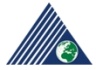 YEDITEPE UNIVERSITY INSTITUTE OF SOCIAL SCIENCES PHD PROGRAM IN ENGLISH LITERATURE ACADEMIC PREPARATORY PROGRAMFIRST YEAR - FIRST SEMESTERTLACRECTSCPLT 501Issues in Contemporary Critical Theory I30038CPLT 509Masterpieces of Western Literature 30038CPLT 595Literary Research Methods and Ethics30037TOTAL CREDIT:  923FIRST YEAR - SECOND SEMESTERTLACRECTSCPLT 502Issues in Contemporary Critical Theory II30038CPLT 510Masterpieces of English Literature 30038TOTAL CREDIT:616YEDITEPE UNIVERSITY INSTITUTE OF SOCIAL SCIENCES PHD PROGRAM IN ENGLISH LITERATUREFIRST YEAR – FIRST SEMESTERTPLCRECTSELIT 601Selected Topics in Literary Theory I300315ELECTIVE (1)300315TOTAL CREDITS:630FIRST YEAR – SECOND SEMESTERTPLCRECTSELIT 602Selected Topics in Literary Theory II300315ELECTIVE (2)300315TOTAL CREDITS:630SECOND YEAR -  FIRST SEMESTERTPLCRECTSELIT 695Literary Academic Methods and Ethics300315ELECTIVE (3)300315TOTAL CREDITS:630SECOND YEAR -  SECOND SEMESTERTPLCRECTSELIT 698English Language and Literature Doctoral Seminar030015ELECTIVE (4)300315TOTAL CREDITS:330THIRD YEAR – FIRST SEMESTERTPLCRECTSELIT 699Doctoral Dissertation0000120TOTAL CREDITS:030PHD PROGRAM IN ENGLISH LITERATURE (new)PHD PROGRAM IN ENGLISH LITERATURE (new)PHD PROGRAM IN ENGLISH LITERATURE (new)PHD PROGRAM IN ENGLISH LITERATURE (new)PHD PROGRAM IN ENGLISH LITERATURE (new)PHD PROGRAM IN ENGLISH LITERATURE (new)PHD PROGRAM IN ENGLISH LITERATURE (new)Course  CodeCourse TitleTPLCEELIT 601Selected Topics in Literary Theory I300315ELIT 602Selected Topics in Literary Theory II300315Electives 1-4300360ELIT 695Literary Academic Methods and Ethics300315ELIT 698English Language and Literature Doctoral Seminar030015ELIT 699PHD Dissertation0120T: Theoretical – L: Laboratory – P: Practice – CR: Course Credit – ECTS: Credit in the European Credit Transfer System)240LIST OF ELECTIVES IN THE ENGLISH LITERATURE PHD PROGRAMLIST OF ELECTIVES IN THE ENGLISH LITERATURE PHD PROGRAMLIST OF ELECTIVES IN THE ENGLISH LITERATURE PHD PROGRAMLIST OF ELECTIVES IN THE ENGLISH LITERATURE PHD PROGRAMLIST OF ELECTIVES IN THE ENGLISH LITERATURE PHD PROGRAMLIST OF ELECTIVES IN THE ENGLISH LITERATURE PHD PROGRAMLIST OF ELECTIVES IN THE ENGLISH LITERATURE PHD PROGRAMCourse CodeCourse TitleTPLCEELIT 623Development of English Drama I300315ELIT 624Development of English Drama II300315ELIT 625Selected Topics in Shakespeare and His Contemporaries300315ELIT 626Romantic Poetry I300315ELIT 627Romantic Poetry II300315ELIT 628Romantic Prose300315ELIT 629Victorian Poetry300315ELIT 630Victorian Prose300315ELIT 631Selected Topics in the English Novel300315ELIT 632Selected Topics in English Drama300315ELIT 633Selected Topics in English Poetry300315ELIT 634Migration and Exile Literature300315ELIT 635Comparative Mythology300315ELIT 636Selected Topics in Shakespeare and World Literature300315ELIT 637Contemporary English Drama300315ELIT 638Irish Drama300315ELIT 639Selected Topics in Postcolonial Literature300315ELIT 640Selected Topics in Psychoanalytical Critical Theory300315ELIT 641Selected Topics in the Modern Novel300315ELIT 642Selected Topics in Gothic Studies300315ELIT 643Tragedy300315ELIT 644Influence and Reception in Comparative Literature300315ELIT 645Literature and Social Sciences/Arts300315ELIT 646From Literature to Cinema300315ELIT 647Ideology and Literature300315ELIT 648Politics and Literature300315ELIT 649Imagology300315ELIT 65019th Century European Novel300315ELIT 651Translation and Literature300315ELIT 652Memory in Literature300315ELIT 653Selected Topics in Comparative Literature300315ELIT 654Comparative Literature and Thematology300315ELIT 655Modern American Literature300315ELIT 656Philosophy and Literature300315ELIT 657Comparative Studies in Poetry Analysis300315ELIT 658Shakespeare and Memory300315ELIT 659Shakespeare: Adaptations, Receptions, and Translations300315ELIT 660Shakespeare and Gothic300315COURSE INFORMATION COURSE INFORMATION COURSE INFORMATION COURSE INFORMATION COURSE INFORMATION COURSE INFORMATION Course TitleCodeSemesterL+P HourCreditsECTSSelected Topics in Literary Theory IELIT 60113 + 0315Prerequisites-Language of InstructionEnglishCourse LevelDoctoralCourse TypeCompulsoryCourse CoordinatorOğuz CebeciInstructorsOğuz CebeciAssistantsGoalsThe study of concepts and assumptions on literary value and related concepts.ContentTopics to be covered include modernity, literary taste, kitsch, evaluation as different from interpretation, literary canon formation.Learning OutcomesProgram OutcomesTeaching MethodsAssessment Methods1) Giving the necessary historical and cultural background in the evaluation of texts. 1-4, 7, 9-101,3B, C2) Informing the students about the theories developed on the evaluation of texts, literary movements and the concept of kitsch.1-4, 7, 9-101,3B, C3) Showing how certain literary creations passed through a certain process of evolving throughout history. 1-4, 7, 9-101,3B, C4) Informing students on the critical and analytical approaches, inter-disciplinary perspective, and gaining the abilities of discussing literary texts in relation to the concept of literary evaluation.1-4, 7, 9-101,3B, C5) Gaining the concepts and terminology that is required in the analysis of literary texts. 1-4, 7, 9-101,3B, CTeaching Methods: 1: Lecture, 2: Question-Answer, 3: Discussion, 4: Simulation, 5: Case Study Assessment Methods: A: Testing, B: Class Performance, C: Homework, D: PresentationCOURSE CONTENTCOURSE CONTENTCOURSE CONTENTWeekTopicsStudy Materials1Introduction and historical frameworkMaterials for the course provided by instructor2Calinescu, Five Faces of Modernity: Modernism, Avant-Garde, Decadence, Kitsch, Postmodernism3Dorfles, Kitsch, The World of Bad Taste4Dorfles, continued5Levine, Highbrow-Lowbrow6Levine, continued7Gans, Popular Culture & High Culture, An Analysis and Evaluation of Taste8Gans, continued9Holliday & Potts, Kitsch Cultural Politics and Taste10Holliday, continued11Cawelti, Adventure, Mystery and Romance, Formula Stories as Art and Popular Culture12Cawelti, continued13Tiffany, My Silver Planet: A Secret History of Poetry and Kitsch14Tiffany, continued15ConclusionRECOMMENDED SOURCESRECOMMENDED SOURCESTextbookCalinescu, Matei, Five Faces of Modernity: Modernism, Avant-Garde, Decadence, Kitsch, PostmodernismDorfles, Gillo, Kitsch, The World of Bad TasteLevine, W. Lawrence, Highbrow-LowbrowGans, J. Herbert, Popular Culture&High Culture, An Analysis and Evaluation of TasteHolliday, Ruth and Potts, Tracey, Kitsch Cultural Politics and TasteCawelti, John. G. Adventure, Mystery and Romance, Formula Stories as Art and Popular CultureTiffany, Daniel, My Silver Planet: A Secret History of Poetry and KitschAdditional ResourcesFoster, Hal, The Anti-Aesthetic: Essays on Postmodern CultureHassan, Ihab, The Postmodern Turn: Essays in postmodern theory and cultureCalinescu, Matei and Fokkema, Douwe, Exploring PostmodernismCawelti, John. G.  Mystery, Violence, and Popular CultureMATERIAL SHARINGMATERIAL SHARINGDocumentsAssignmentsExamsASSESSMENTASSESSMENTASSESSMENTIN-TERM STUDIESNUMBERPERCENTAGEPresentation130Class Performance 120Final Paper150Total100CONTRIBUTION OF FINAL PAPER TO OVERALL GRADE50CONTRIBUTION OF IN-TERM STUDIES TO OVERALL GRADE50Total100COURSE CATEGORYExpertise/Field CoursesCOURSE'S CONTRIBUTION TO PROGRAMCOURSE'S CONTRIBUTION TO PROGRAMCOURSE'S CONTRIBUTION TO PROGRAMCOURSE'S CONTRIBUTION TO PROGRAMCOURSE'S CONTRIBUTION TO PROGRAMCOURSE'S CONTRIBUTION TO PROGRAMCOURSE'S CONTRIBUTION TO PROGRAMCOURSE'S CONTRIBUTION TO PROGRAMNoProgram Learning OutcomesContributionContributionContributionContributionContributionContributionNoProgram Learning Outcomes123451The ability to apply knowledge of English and world literature and social sciences to topics including culture, society, ethics, politics etc.X2The ability to review, analyse and apply the relevant literature.X3The ability to carry out interdisciplinary reading and analysis. X4The ability to utilise the basic concepts and issues of literary theories in developing life strategiesX5Awareness of professional ethics and responsibilityX6Effective communication skills. X7A sufficiently broad education to understand the global and social impact of literary movements. X8An awareness of the importance of lifelong learning and the ability to put it into practice. X9Knowledge of issues in contemporary literature and of the cultural issues of the period. X10The ability to use sources and modern tools in order to carry out research in the areas of literature and aesthetics.XECTS ALLOCATED BASED ON STUDENT WORKLOAD BY THE COURSE DESCRIPTIONECTS ALLOCATED BASED ON STUDENT WORKLOAD BY THE COURSE DESCRIPTIONECTS ALLOCATED BASED ON STUDENT WORKLOAD BY THE COURSE DESCRIPTIONECTS ALLOCATED BASED ON STUDENT WORKLOAD BY THE COURSE DESCRIPTIONActivitiesQuantityDuration
(Hour)Total
Workload
(Hour)Course Duration (Including exam week: 15x Total course hrs)15345Hours for off-the-classroom study (Pre-study, practice)1417252Presentation11818Final Paper16060Total Work Load375Total Work Load / 25 (h)15.0ECTS Credit of the Course15COURSE INFORMATIONCOURSE INFORMATIONCOURSE INFORMATIONCOURSE INFORMATIONCOURSE INFORMATIONCOURSE INFORMATIONCourse TitleCodeSemesterL+P HourCreditsECTSSelected Topics in Literary Theory IIELIT 60223 + 0315Prerequisites-Language of InstructionEnglishCourse LevelDoctoralCourse TypeCompulsoryCourse CoordinatorOğuz CebeciInstructorsOğuz CebeciAssistantsGoalsThe study of concepts and assumptions on literary value and related concepts.ContentTopics to be covered include modernity, literary taste, kitsch, evaluation as different from interpretation, literary canon formation.Learning OutcomesProgram OutcomesTeaching MethodsAssessment Methods1) Giving the necessary historical and cultural background in the evaluation of texts. 1-4, 7, 9-101,2,3B, C, D2) Informing the students about the theories developed on the evaluation of texts, literary movements and the concept of kitsch.1-4, 7, 9-101,2,3B, C, D3) Showing how certain literary creations passed through a certain process of evolving throughout history. 1-4, 7, 9-101,2,3B, C, D4) Informing students on the critical and analytical approaches, inter-disciplinary perspective, and gaining the abilities of discussing literary texts in relation to the concept of literary evaluation.1-4, 7, 9-101,2,3B, C, D5) Gaining the concepts and terminology that is required in the analysis of literary texts. 1-4, 7, 9-101,2,3B, C, DTeaching Methods: 1: Lecture, 2: Question-Answer, 3: Discussion, 4: Simulation, 5: Case Study Assessment Methods: A: Testing, B: Class Performance, C: Homework, D: PresentationCOURSE CONTENTCOURSE CONTENTCOURSE CONTENTWeekTopicsStudy Materials1Introduction and historical frameworkMaterials for the course provided by instructor2Calinescu, Five Faces of Modernity: Modernism, Avant-Garde, Decadence, Kitsch, Postmodernism3Dorfles, Kitsch, The World of Bad Taste4Dorfles, continued5Levine, Highbrow-Lowbrow6Levine, continued7Gans, Popular Culture&High Culture, An Analysis and Evaluation of Taste8Gans, continued9Holliday & Potts, Kitsch Cultural Politics and Taste10Holliday, continued11Cawelti, Adventure, Mystery and Romance, Formula Stories as Art and Popular Culture12Cawelti, continued13Tiffany, My Silver Planet: A Secret History of Poetry and Kitsch14Tiffany, continued15ConclusionRECOMMENDED SOURCESRECOMMENDED SOURCESTextbookCalinescu, Matei, Five Faces of Modernity: Modernism, Avant-Garde, Decadence, Kitsch, PostmodernismDorfles, Gillo, Kitsch, The World of Bad TasteLevine, W. Lawrence, Highbrow-LowbrowGans, J. Herbert, Popular Culture & High Culture, An Analysis and Evaluation of TasteHolliday, Ruth and Potts, Tracey, Kitsch Cultural Politics and TasteCawelti, John. G. Adventure, Mystery and Romance, Formula Stories as Art and Popular CultureTiffany, Daniel, My Silver Planet: A Secret History of Poetry and KitschAdditional ResourcesFoster, Hal, The Anti-Aesthetic: Essays on Postmodern CultureHassan, Ihab, The Postmodern Turn: Essays in postmodern theory and cultureCalinescu, Matei and Fokkema, Douwe, Exploring PostmodernismCawelti, John. G.  Mystery, Violence, and Popular CultureMATERIAL SHARINGMATERIAL SHARINGDocumentsAssignmentsExamsASSESSMENTASSESSMENTASSESSMENTIN-TERM STUDIESNUMBERPERCENTAGEClass Performance 130Final Paper170Total100CONTRIBUTION OF FINAL PAPER TO OVERALL GRADE70CONTRIBUTION OF IN-TERM STUDIES TO OVERALL GRADE30Total100COURSE CATEGORYExpertise/Field CoursesCOURSE'S CONTRIBUTION TO PROGRAMCOURSE'S CONTRIBUTION TO PROGRAMCOURSE'S CONTRIBUTION TO PROGRAMCOURSE'S CONTRIBUTION TO PROGRAMCOURSE'S CONTRIBUTION TO PROGRAMCOURSE'S CONTRIBUTION TO PROGRAMCOURSE'S CONTRIBUTION TO PROGRAMCOURSE'S CONTRIBUTION TO PROGRAMNoProgram Learning OutcomesContributionContributionContributionContributionContributionContributionNoProgram Learning Outcomes123451The ability to apply knowledge of an example of world literature and social sciences to topics including culture, society, ethics, politics etc.X2The ability to review, analyse and apply the relevant literature.X3The ability to carry out interdisciplinary reading and analysis. X4The ability to utilise the basic concepts and issues of literary theories in developing life strategiesX5Awareness of professional ethics and responsibilityX6Effective communication skills. X7A sufficiently broad education to understand the global and social impact of literary movements. X8An awareness of the importance of lifelong learning and the ability to put it into practice. X9Knowledge of issues in contemporary literature and of the cultural issues of the period. X10The ability to use sources and modern tools in order to carry out research in the areas of literature and aesthetics.XECTS ALLOCATED BASED ON STUDENT WORKLOAD BY THE COURSE DESCRIPTIONECTS ALLOCATED BASED ON STUDENT WORKLOAD BY THE COURSE DESCRIPTIONECTS ALLOCATED BASED ON STUDENT WORKLOAD BY THE COURSE DESCRIPTIONECTS ALLOCATED BASED ON STUDENT WORKLOAD BY THE COURSE DESCRIPTIONActivitiesQuantityDuration
(Hour)Total
Workload
(Hour)Course Duration (Including exam week: 15x Total course hrs)15345Hours for off-the-classroom study (Pre-study, practice)1417252Presentation11818Final Paper16060Total Work Load375Total Work Load / 25 (h)15.0ECTS Credit of the Course15COURSE INFORMATION COURSE INFORMATION COURSE INFORMATION COURSE INFORMATION COURSE INFORMATION COURSE INFORMATION Course TitleCodeSemesterL+P HourCreditsECTSLiterary Academic Research Methods and EthicsELIT 69513 + 0315Prerequisites-Language of InstructionEnglishCourse LevelDoctoral Course TypeCompulsoryCourse CoordinatorAdriana RaducanuInstructorsAdriana RaducanuAssistantsGoalsTo develop students’ awareness of themselves as scholars. Students will be assessed in the practical business of scholarly presentation as well as their ability to demonstrate an informed sense of selection and evaluation in the process of information retrieval and collection. ContentThe suggested texts for reading, discussing, presenting and writing on, from a comparative perspective, cover some important ancient texts and their modern rewritings. Learning OutcomesProgram OutcomesTeaching MethodsAssessment Methods1) Develop students’ knowledge and expertise in using research resources1-4, 5-101,2,3B, C, D2) Recognise the importance in their own writing of scholarly conventions1-4, 5-101,2,3B, C, D3) Carry out an indicative literature search on a research topic1-4, 5-101,2,3B, C, D4) Demonstrate an understanding of the importance of identifying references central to their particular research topic1-4, 5-101,2,3B, C, D5) To acquire the skills necessary for oral and written presentation of research papers.1-3, 5-7, 9-101,2,3C, DTeaching Methods: 1: Lecture, 2: Question-Answer, 3: Discussion, 4: Simulation, 5: Case Study Assessment Methods: A: Testing, B: Class Performance, C: Homework, D: PresentationCOURSE CONTENTCOURSE CONTENTCOURSE CONTENTWeekTopicsStudy Materials1IntroductionMaterials for the course provided by instructor2Raman Selden3Raman Selden4Pelagia Goulimari5Pelagia Goulimari6Classical Criticism7Classical Criticism8David Lodge9David Lodge10Royle and Bennet11Royle and Bennet12Student Presentations and Discussions (with the contributions of the Instructor)13Student Presentations and Discussions (with the contributions of the Instructor)14Student Presentations and Discussions (with the contributions of the Instructor)15ConclusionRECOMMENDED SOURCESRECOMMENDED SOURCESTextbookRaman Selden, The Theory of Criticism: From Plato to the PresentPelagia Goulimari, Literary Criticism and Theory: From Plato to PostcolonialismAdditional ResourcesRaman Selden, Practising Theory and Reading LiteratureClassical Literary Criticism (Penguin Classics)David Lodge, The Art of FictionNicholas Royle, Andrew Bennet, An Introduction to Literature, Criticism and Theory Julian Wolfreys, Introducing Criticism at the 21st Century, Edinburgh University Press, 2002MATERIAL SHARINGMATERIAL SHARINGDocumentsAssignmentsExamsASSESSMENTASSESSMENTASSESSMENTIN-TERM STUDIESNUMBERPERCENTAGEPresentation130Class Performance 130Final Paper140Total100CONTRIBUTION OF FINAL PAPER TO OVERALL GRADE40CONTRIBUTION OF IN-TERM STUDIES TO OVERALL GRADE60Total100COURSE CATEGORYExpertise/Field CoursesCOURSE'S CONTRIBUTION TO PROGRAMCOURSE'S CONTRIBUTION TO PROGRAMCOURSE'S CONTRIBUTION TO PROGRAMCOURSE'S CONTRIBUTION TO PROGRAMCOURSE'S CONTRIBUTION TO PROGRAMCOURSE'S CONTRIBUTION TO PROGRAMCOURSE'S CONTRIBUTION TO PROGRAMCOURSE'S CONTRIBUTION TO PROGRAMNoProgram Learning OutcomesContributionContributionContributionContributionContributionContributionNoProgram Learning Outcomes123451The ability to apply knowledge of English and world literature and social sciences to topics including culture, society, ethics, politics etc.X2The ability to review, analyse and apply the relevant literature.X3The ability to carry out interdisciplinary reading and analysis. X4The ability to utilise the basic concepts and issues of literary theories in developing life strategiesX5Awareness of professional ethics and responsibilityX6Effective communication skills. X7A sufficiently broad education to understand the global and social impact of literary movements. X8An awareness of the importance of lifelong learning and the ability to put it into practice. X9Knowledge of issues in contemporary literature and of the cultural issues of the period. X10The ability to use sources and modern tools in order to carry out research in the areas of literature and aesthetics.XECTS ALLOCATED BASED ON STUDENT WORKLOAD BY THE COURSE DESCRIPTIONECTS ALLOCATED BASED ON STUDENT WORKLOAD BY THE COURSE DESCRIPTIONECTS ALLOCATED BASED ON STUDENT WORKLOAD BY THE COURSE DESCRIPTIONECTS ALLOCATED BASED ON STUDENT WORKLOAD BY THE COURSE DESCRIPTIONActivitiesQuantityDuration
(Hour)Total
Workload
(Hour)Course Duration (Including exam week: 15x Total course hrs)15345Hours for off-the-classroom study (Pre-study, practice)1417252Presentation11818Final Paper16060Total Work Load375Total Work Load / 25 (h)15.0ECTS Credit of the Course15COURSE INFORMATION COURSE INFORMATION COURSE INFORMATION COURSE INFORMATION COURSE INFORMATION COURSE INFORMATION Course TitleCodeSemesterL+P HourCreditsECTSDoctoral Seminar in English LiteratureELIT 69823 + 0015Prerequisites-Language of InstructionEnglishCourse LevelDoctoralCourse TypeCompulsoryCourse CoordinatorAdriana RaducanuInstructorsAdriana RaducanuAssistantsGoalsThe aim of the course is to provide the students with the skills that are necessary for conducting individual scholarly research and presenting its results satisfactorily.  ContentThe course  consists of two components: a) tools and sources for carrying out research: specialist bibliographies, reference sources and digital databases; the ability to select and concentrate on specific topics; assessment of reference material; plagiarism vs. allusion, paraphrase, quotation, and reporting; planning the outline; preparation of working bibliography; thesis statement; note taking; presentation of final paper according to the format adopted by the department; b) presentation and writing skills, comprehension of sophisticated critical texts; current literary terminology; familiarity with basic theoretical approaches.Learning OutcomesProgram OutcomesTeaching MethodsAssessment Methods1) To conduct individual and original research.  1-3, 5-7, 9-101,2,3C, D2) To select an appropriate focus. 1-3, 5-7, 9-101,2,3C, D3) To consult print and electronic media.1-3, 5-7, 9-101,2,3C, D4) To evaluate sources. 1-3, 5-7, 9-101,2,3C, D5) To gain familiarity with methodologies of text analysis and their practical application, and the critical terminology used in scholarly texts and articles. 1-3, 5-7, 9-101,2,3C, DTeaching Methods: 1: Lecture, 2: Question-Answer, 3: Discussion, 4: Simulation, 5: Case Study Assessment Methods: A: Testing, B: Class Performance, C: Homework, D: PresentationCOURSE CONTENTCOURSE CONTENTCOURSE CONTENTWeekTopicsStudy Materials1General Introduction; aim and scope of the seminar; methodology and materialMaterials for the course provided by instructor2Guided Library Tour: research facilities, access to electronic databases3Tools of research: Information on specialist bibliographies and reference sources.4Evaluation of assignments and seminar discussion.5Brief seminar presentations of topics selected6Research methodology; evaluation of sources; placing the research topic in a scholarly context; 7Current literary and cultural trends; adoption of a particular theoretical viewpoint and method of treatment 8Comprehension of sophisticated critical texts; current literary terminology 9Preliminary discussion concerning the Term Paper; revision of the information given in the MLA Handbook on the preparation of the   topic statement; working bibliography and working outline 10Seminar discussion and shared evaluation of progress made so far 11Taking notes from primary and secondary sources; analysis and evaluation12Writing skills: importance of writing clearly and correctly with proper 	indication of the sources used; whether the material is paraphrased or quoted.13Presentation skills: documentation, final bibliography, format, other items such as notes, glossaries, and indexes may be added if relevant14Students’ presentations15Students’ presentations and final shared overviewRECOMMENDED SOURCESRECOMMENDED SOURCESTextbookMLA Handbook for Writers of Research Papers, 7th edition, The Modern Language Association of America, New York, 2009Additional ResourcesPeter Barry, Beginning Theory, Harvester, 1995Norton Anthology of Theory and Criticism, ed. V. Leitch, Norton 2001Literary Theory: an Anthology, eds. M. Ryan and J. Rivkin, Blackwell, 2004, 2nd ed.Raman Selden, Practicing Theory and Reading Literature: An Introduction, Harvester Wheatsheaf, 1989Gregory Castle, The Blackwell Guide to Literary Theory, Blackwell, 2007Raman Selden, Peter Widdowson, Peter Brooker, A Reader’s Guide to Contemporary Literary Theory, 5th ed., Pearson, 2005A practical reader in contemporary literary theory, eds. Peter Brooker and Peter Widdowson, Pearson Education, 1996Julian Wolfreys, Introducing Criticism at the 21st Century, Edinburgh University Press, 2002Richard Harland, Literary Theory from Plato to Barthes, an introductory history, Macmillan, 1999 M.H. Abrams, A Glossary of Literary Terms, New York: Harcourt and Brace, 1993Chris Baldick, Concise Dictionary of Literary Terms, Oxford U.P.,1996Martin Gray, A Dictionary of Literary Terms, 2nd ed., Longman, 1992MATERIAL SHARINGMATERIAL SHARINGDocumentsList of critical terminologyAssignments1st Assignment: Topics and issues assigned by the instructor for bibliographical 	research in designated sources2nd Assignment: choice of topics for student research (ref. MLA Handbook for selection of topic)3rd Assignment: identification of an article preferably published after 2000) related to your topic; its synopsis (with an outline of main arguments in the format shown in the MLA Handbook); analysis and evaluation4th Assignment: oral presentation of a summary of the final Term Paper, accompanied by a brief written text including the initial topic statement, working outline and working bibliography to be distributed among the seminar participants. 5th Assignment: first draft of final paperExamsASSESSMENTASSESSMENTASSESSMENTIN-TERM STUDIESNUMBERPERCENTAGEPresentation 130Assignment130Final Paper140Total100CONTRIBUTION OF FINAL PAPER TO OVERALL GRADE40CONTRIBUTION OF IN-TERM STUDIES TO OVERALL GRADE60Total100COURSE CATEGORYExpertise/Field CoursesCOURSE'S CONTRIBUTION TO PROGRAMCOURSE'S CONTRIBUTION TO PROGRAMCOURSE'S CONTRIBUTION TO PROGRAMCOURSE'S CONTRIBUTION TO PROGRAMCOURSE'S CONTRIBUTION TO PROGRAMCOURSE'S CONTRIBUTION TO PROGRAMCOURSE'S CONTRIBUTION TO PROGRAMCOURSE'S CONTRIBUTION TO PROGRAMNoProgram Learning OutcomesContributionContributionContributionContributionContributionContributionNoProgram Learning Outcomes123451The ability to apply knowledge of English and world literature and social sciences to topics including culture, society, ethics, politics etc.X2The ability to review, analyse and apply the relevant literature.X3The ability to carry out interdisciplinary reading and analysis. X4The ability to utilise the basic concepts and issues of literary theories in developing life strategiesX5Awareness of professional ethics and responsibilityX6Effective communication skills. X7A sufficiently broad education to understand the global and social impact of literary movements. X8An awareness of the importance of lifelong learning and the ability to put it into practice. X9Knowledge of issues in contemporary literature and of the cultural issues of the period. X10The ability to use sources and modern tools in order to carry out research in the areas of literature and aesthetics.XECTS ALLOCATED BASED ON STUDENT WORKLOAD BY THE COURSE DESCRIPTIONECTS ALLOCATED BASED ON STUDENT WORKLOAD BY THE COURSE DESCRIPTIONECTS ALLOCATED BASED ON STUDENT WORKLOAD BY THE COURSE DESCRIPTIONECTS ALLOCATED BASED ON STUDENT WORKLOAD BY THE COURSE DESCRIPTIONActivitiesQuantityDuration
(Hour)Total
Workload
(Hour)Course Duration (Including exam week: 15x Total course hrs)15345Hours for off-the-classroom study (Pre-study, practice)1417252Presentation11818Final Paper16060Total Work Load375Total Work Load / 25 (h)15.0ECTS Credit of the Course15COURSE INFORMATION COURSE INFORMATION COURSE INFORMATION COURSE INFORMATION COURSE INFORMATION COURSE INFORMATION Course TitleCodeSemesterL+P HourCreditsECTSPhD DissertationELIT 69950 + 30120PrerequisitesCompletion of Ph.D. courseworkLanguage of InstructionEnglishCourse LevelDoctoralCourse TypeCompulsoryCourse CoordinatorAdriana RaducanuInstructorsAssistantsGoalsThis course is an independent study leading to the completion of the dissertation in English literatures.  ContentReading materials and completion of the thesis will be planned individually between the student and the instructor.Learning OutcomesProgram OutcomesTeaching MethodsAssessment Methods1) To explore the history and theory of English literature.  1-3, 5-7, 9-101,2,3C, D2) For the students to become equipped with the concepts used in the analysis of literary texts. 1-3, 5-7, 9-101,2,3C, D3) To equip the students with the necessary critical approach for comparative literary studies. 1-3, 5-7, 9-101,2,3C, D4) To compare literary texts.1-3, 5-7, 9-101,2,3C, D5) To discuss and contrast different positions in comparative literature. 1-3, 5-7, 9-101,2,3C, D6) To compare alternative views in English literature.1-3, 5-7, 9-101,2,3C, DTeaching Methods: 1: Lecture, 2: Question-Answer, 3: Discussion, 4: Simulation, 5: Case Study Assessment Methods: A: Testing, B: Class Performance, C: Homework, D: PresentationCOURSE CONTENTCOURSE CONTENTCOURSE CONTENTCOURSE CONTENTWeekTopic-to be decided by coordinator and studentTopic-to be decided by coordinator and studentStudy Materials1Independent studyIndependent studyMaterials for the course provided by instructor2Independent studyIndependent study3Independent studyIndependent study4Independent studyIndependent study5Independent studyIndependent study6Independent studyIndependent study7Independent studyIndependent study8Independent studyIndependent study9Independent studyIndependent study10Independent studyIndependent study11Independent studyIndependent study12Independent studyIndependent study13Independent studyIndependent study14Independent studyIndependent study15Independent studyIndependent studyRECOMMENDED SOURCESRECOMMENDED SOURCESRECOMMENDED SOURCESRECOMMENDED SOURCESTextbookTextbookAdditional ResourcesAdditional ResourcesMATERIAL SHARINGMATERIAL SHARINGDocumentsAssignmentsExamsASSESSMENTASSESSMENTASSESSMENTIN-TERM STUDIESNUMBERPERCENTAGEFinal Paper1100Total100CONTRIBUTION OF FINAL PAPER TO OVERALL GRADE100CONTRIBUTION OF IN-TERM STUDIES TO OVERALL GRADE (not graded)-Total100COURSE CATEGORYExpertise/Field CoursesCOURSE'S CONTRIBUTION TO PROGRAMCOURSE'S CONTRIBUTION TO PROGRAMCOURSE'S CONTRIBUTION TO PROGRAMCOURSE'S CONTRIBUTION TO PROGRAMCOURSE'S CONTRIBUTION TO PROGRAMCOURSE'S CONTRIBUTION TO PROGRAMCOURSE'S CONTRIBUTION TO PROGRAMCOURSE'S CONTRIBUTION TO PROGRAMNoProgram Learning OutcomesContributionContributionContributionContributionContributionContributionNoProgram Learning Outcomes123451The ability to apply knowledge of English and world literature and social sciences to topics including culture, society, ethics, politics etc.X2The ability to review, analyse and apply the relevant literature.X3The ability to carry out interdisciplinary reading and analysis. X4The ability to utilise the basic concepts and issues of literary theories in developing life strategies.X5Awareness of professional ethics and responsibility.X6Effective communication skills. X7A sufficiently broad education to understand the global and social impact of literary movements. X8An awareness of the importance of lifelong learning and the ability to put it into practice. X9Knowledge of issues in contemporary literature and of the cultural issues of the period. X10The ability to use sources and modern tools in order to carry out research in cultural studies.XECTS ALLOCATED BASED ON STUDENT WORKLOAD BY THE COURSE DESCRIPTIONECTS ALLOCATED BASED ON STUDENT WORKLOAD BY THE COURSE DESCRIPTIONECTS ALLOCATED BASED ON STUDENT WORKLOAD BY THE COURSE DESCRIPTIONECTS ALLOCATED BASED ON STUDENT WORKLOAD BY THE COURSE DESCRIPTIONActivitiesQuantityDuration
(Hour)Total
Workload
(Hour)Course Duration (Including exam week: 15x Total course hours)15115Thesis129852985Total Work Load3000Total Work Load / 25 (h)120.0ECTS Credit of the Course120COURSE INFORMATIONCOURSE INFORMATIONCOURSE INFORMATIONCOURSE INFORMATIONCOURSE INFORMATIONCOURSE INFORMATIONCourse TitleCodeSemesterL+P HourCreditsECTSDevelopment of English Drama I ELIT 62313 + 0315Prerequisites-Language of InstructionEnglishCourse LevelDoctoralCourse TypeElectiveCourse CoordinatorNina CemilogluInstructorsNina CemilogluAssistantsGoalsThis course introduces the students to various forms of Medieval English drama, and then it focuses on the drama of the Tudor and early Stuart periods.ContentIndividual plays by Thomas Kyd, Christopher Marlowe, William Shakespeare, and others are discussed in relation to the socio-political framework of their era.Learning OutcomesProgram OutcomesTeaching MethodsAssessment Methods1. To read drama as a work to be performed on stage.1-6, 9-101,3A, C2. To evaluate the development of the dramatic form.1-6, 9-101,3A, C3. To relate the dramatic content to the cultural-historical development.1-6, 9-101,3A, C4) To analyze different definitions of drama.1-4, 6-101,2,3B, C, D5) To gain interpretative skills used in the analysis of literary texts.1-4, 6-101,2,3B, C, DTeaching Methods: 1: Lecture, 2: Question-Answer, 3: Discussion, 4: Simulation, 5: Case Study Assessment Methods: A: Testing, B: Class Performance, C: Homework, D: PresentationCOURSE CONTENTCOURSE CONTENTCOURSE CONTENTWeekTopicsStudy Materials1Introduction: Play AnalysisMaterials for the course provided by instructor2Thomas Kyd          3   Christopher Marlowe4Christopher Marlowe5William Shakespeare6William Shakespeare7William Shakespeare8Ben Jonson9John Webster10John Webster11John Fletcher12John Fletcher13Thomas Middleton14General Discussion15ConclusionRECOMMENDED SOURCESRECOMMENDED SOURCESTextbookAdditional Resources-MATERIAL SHARINGMATERIAL SHARINGDocumentsAssignmentsExamsASSESSMENTASSESSMENTASSESSMENTIN-TERM STUDIESNUMBERPERCENTAGEAssignment 660Final Exam140Total100CONTRIBUTION OF FINAL EXAMINATION TO OVERALL GRADE40CONTRIBUTION OF IN-TERM STUDIES TO OVERALL GRADE60Total100COURSE CATEGORYExpertise/Field CoursesCOURSE'S CONTRIBUTION TO PROGRAMCOURSE'S CONTRIBUTION TO PROGRAMCOURSE'S CONTRIBUTION TO PROGRAMCOURSE'S CONTRIBUTION TO PROGRAMCOURSE'S CONTRIBUTION TO PROGRAMCOURSE'S CONTRIBUTION TO PROGRAMCOURSE'S CONTRIBUTION TO PROGRAMCOURSE'S CONTRIBUTION TO PROGRAMNoProgram Learning OutcomesContributionContributionContributionContributionContributionContributionNoProgram Learning Outcomes123451The ability to apply knowledge of English and world literature and social sciences to topics including culture, society, ethics, politics etc.x2The ability to review, analyse and apply the relevant literature.x3The ability to carry out interdisciplinary reading and analysis. x4The ability to utilise the basic concepts and issues of literary theories in developing life strategiesx5Awareness of professional ethics and responsibilityx6Effective communication skills. x7A sufficiently broad education to understand the global and social impact of literary movements. X8An awareness of the importance of lifelong learning and the ability to put it into practice. x9Knowledge of issues in contemporary literature and of the cultural issues of the period. x10The ability to use sources and modern tools in order to carry out research in the areas of literature and aesthetics.XECTS ALLOCATED BASED ON STUDENT WORKLOAD BY THE COURSE DESCRIPTIONECTS ALLOCATED BASED ON STUDENT WORKLOAD BY THE COURSE DESCRIPTIONECTS ALLOCATED BASED ON STUDENT WORKLOAD BY THE COURSE DESCRIPTIONECTS ALLOCATED BASED ON STUDENT WORKLOAD BY THE COURSE DESCRIPTIONActivitiesQuantityDuration
(Hour)Total
Workload
(Hour)Course Duration (Including exam week: 15x Total course hrs)15345Hours for off-the-classroom study (Pre-study, practice)1417252Presentation11818Final Paper16060Total Work Load375Total Work Load / 25 (h)15.0ECTS Credit of the Course15COURSE INFORMATIONCOURSE INFORMATIONCOURSE INFORMATIONCOURSE INFORMATIONCOURSE INFORMATIONCOURSE INFORMATIONCourse TitleCodeSemesterL+P HourCreditsECTSDevelopment of English Drama II ELIT 62423 + 0315Prerequisites-Language of InstructionEnglishCourse LevelDoctoralCourse TypeElectiveCourse CoordinatorBahar KarlidagInstructorsBahar KarlidagAssistantsGoalsThis course begins with a study of selections from Restoration and eighteenth-century drama with a special focus on neoclassicism as a basis for dramatic criticism. ContentAn overview of dramatic production in nineteenth-century England is followed by an analysis of individual works by Oscar Wilde and George Bernard Shaw.   From the twentieth century, Samuel Beckett, John Osborne, Harold Pinter and Tom Stoppard are studied.Learning OutcomesProgram OutcomesTeaching MethodsAssessment Methods1. To read drama as a work to be performed on stage.1-6, 9-101,3A, C2. To evaluate the development of the dramatic form.1-6, 9-101,3A, C3. To relate the dramatic content to the cultural-historical development.1-6, 9-101,3A, C4) To analyse different definitions of drama.1-4, 6-101,2,3B, C, D5) To gain interpretative skills used in the analysis of literary texts.1-4, 6-101,2,3B, C, DTeaching Methods: 1: Lecture, 2: Question-Answer, 3: Discussion, 4: Simulation, 5: Case Study Assessment Methods: A: Testing, B: Class Performance, C: Homework, D: PresentationCOURSE CONTENTCOURSE CONTENTCOURSE CONTENTWeekTopicsStudy Materials1IntroductionMaterials for the course provided by instructor2Oscar Wilde3Oscar Wilde4George Bernard Shaw5George Bernard Shaw6Samuel Beckett7Samuel Beckett8John Osborne9John Osborne10Harold Pinter11Harold Pinter12Tom Stoppard13Tom Stoppard14General Discussion15ConclusionRECOMMENDED SOURCESRECOMMENDED SOURCESTextbookAdditional ResourcesMATERIAL SHARINGMATERIAL SHARINGDocumentsAssignmentsExamsASSESSMENTASSESSMENTASSESSMENTIN-TERM STUDIESNUMBERPERCENTAGEAssignment 660Final Exam140Total100CONTRIBUTION OF FINAL EXAMINATION TO OVERALL GRADE40CONTRIBUTION OF IN-TERM STUDIES TO OVERALL GRADE60Total100COURSE CATEGORYExpertise/Field CoursesCOURSE'S CONTRIBUTION TO PROGRAMCOURSE'S CONTRIBUTION TO PROGRAMCOURSE'S CONTRIBUTION TO PROGRAMCOURSE'S CONTRIBUTION TO PROGRAMCOURSE'S CONTRIBUTION TO PROGRAMCOURSE'S CONTRIBUTION TO PROGRAMCOURSE'S CONTRIBUTION TO PROGRAMCOURSE'S CONTRIBUTION TO PROGRAMNoProgram Learning OutcomesContributionContributionContributionContributionContributionContributionNoProgram Learning Outcomes123451The ability to apply knowledge of English and world literature and social sciences to topics including culture, society, ethics, politics etc.X2The ability to review, analyse and apply the relevant literature.X3The ability to carry out interdisciplinary reading and analysis. X4The ability to utilise the basic concepts and issues of literary theories in developing life strategiesX5Awareness of professional ethics and responsibilityX6Effective communication skills. X7A sufficiently broad education to understand the global and social impact of literary movements. X8An awareness of the importance of lifelong learning and the ability to put it into practice. X9Knowledge of issues in contemporary literature and of the cultural issues of the period. X10The ability to use sources and modern tools in order to carry out research in the areas of literature and aesthetics.XECTS ALLOCATED BASED ON STUDENT WORKLOAD BY THE COURSE DESCRIPTIONECTS ALLOCATED BASED ON STUDENT WORKLOAD BY THE COURSE DESCRIPTIONECTS ALLOCATED BASED ON STUDENT WORKLOAD BY THE COURSE DESCRIPTIONECTS ALLOCATED BASED ON STUDENT WORKLOAD BY THE COURSE DESCRIPTIONActivitiesQuantityDuration
(Hour)Total
Workload
(Hour)Course Duration (Including exam week: 15x Total course hrs)15345Hours for off-the-classroom study (Pre-study, practice)1417252Presentation11818Final Paper16060Total Work Load375Total Work Load / 25 (h)15.0ECTS Credit of the Course15COURSE INFORMATIONCOURSE INFORMATIONCOURSE INFORMATIONCOURSE INFORMATIONCOURSE INFORMATIONCOURSE INFORMATIONCourse TitleCodeSemesterL+P HourCreditsECTSSelected Topics in Shakespeare and his Contemporaries ELIT 62523 + 0315Prerequisites-Language of InstructionEnglishCourse LevelDoctoralCourse TypeElective Course CoordinatorAdriana RaducanuInstructorsAdriana RaducanuAssistantsGoalsThis course examines examples of the plays of Shakespeare and his contemporaries from thematic and formal perspectives.ContentMajor themes, such as the opposition of good and evil, sin and virtue, and appearance and reality, will be discussed in the works.Learning OutcomesProgram OutcomesTeaching MethodsAssessment Methods1) Detailed textual analysis of Shakespeare’s plays.1-4, 6-101,2,3,5C, D2) Knowledge of Shakespeare’s sources and his use of them.1-4, 6-101,2,3,5C, D3) Reading of Shakespeare in terms of symbolic interpretation and metaphors.1-4, 6-101,2,3,5C, D4) Reading Shakespeare in terms of later critical approaches, in particular feminist readings.1-4, 6-101,2,3,5C, D5) Analysis and comparison of contemporary adaptations of Shakespeare.1-4, 6-101,2,3,5C, DTeaching Methods: 1: Lecture, 2: Question-Answer, 3: Discussion, 4: Simulation, 5: Case Study Assessment Methods: A: Testing, B: Class Performance, C: Homework, D: PresentationCOURSE CONTENTCOURSE CONTENTCOURSE CONTENTWeekTopicsStudy Materials1Intro. to the Elizabethan and Jacobean EraMaterials for the course provided by instructor2Intro. to the Elizabethan and Jacobean Era3Intro. to the Elizabethan and Jacobean Era4Cristopher Marlowe - The Jew of Malta5W. Shakespeare - The Merchant of Venice6W. Shakespeare - Titus Andronicus7J. Webster -The Duchess of Malfi8W. Shakespeare - Othello9W. Shakespeare - Hamlet10Ben Jonson – Sejanus, His Fall11W. Shakespeare – Richard III12W. Shakespeare - Macbeth13J. Fletcher – The Woman’s Prize, or the Tamer’s Tamed14W. Shakespeare – The Taming of the Shrew15ConclusionRECOMMENDED SOURCESRECOMMENDED SOURCESTextbookThe Arden Shakespeare Editions of Selected PlaysJ. Valls Russell: Interweaving Myths in Shakespeare and His Contemporaries;R. Meek, E. Sullivan: The Renaissance of EmotionJ. Cook: Roaring Boys: The Life and Time of Elizabethan Playwrights;E. Esche: Shakespeare and His Contemporaries in Performance;M. Wiggins: Shakespeare and the Drama of His Time;D. Farley-Hills: Shakespeare and the Rival Playwrights;Honigmann, E. A. J: Shakespeare’s Impact on His Contemporaries: Additional ResourcesC. Bradley: Shakespearean TragedyStephen Greenblatt: Will in the WorldStephen Greenblatt: Hamlet in PurgatoryJan Kott: Shakespeare our ContemporaryJames Shapiro: William Shakespeare and the Year of LearCatherine Belsey: The Subject of Tragedy: Identity and Difference in Shakespearean DramaCatherine Belsey: Shakespeare in Theory and PracticeCatherine Belsey: Why Shakespeare?Catherine Belsey: Shakespeare and the Loss of EdenReneé Girard: A Theatre of EnvyHester Jeffries-Lees: Shakespeare and MemoryHarold Bloom: Shakespeare: The Invention of the HumanEd. Cary Di Pietro and Hugh Grady: Shakespeare and the Urgency of Now:  Criticism and Theory in the 21st Century Christofides, R. M William-Shakespeare and the Apocalypse: Visions of Doom from Early Modern Tragedy to Popular Culture Garrett A. Sullivan-Memory and Forgetting in English Renaissance DramaLynn Enterline-The Rhetoric of the Body from Ovid to ShakespeareEd. Alexa Huang and Elizabeth Rivlin: Shakespeare and the Ethics of AppropriationStephen Greenblatt: Shakespeare’s FreedomAntony Tatlow: Shakespeare, Brecht, and the Intercultural SignColin Mc Ginn: Shakespeare’s Philosophy: Discovering the Meaning Behind the PlaysDavid Scott Kastan: Shakespeare after TheoryStanley Cavell: Disowning Knowledge in Seven Plays of ShakespeareJohn Drakakis: Alternative ShakespearesEd. Laurie Maguire: How to Do Things with Shakespeare: New Approaches, New EssaysLinda Hutcheon: A Theory of AdaptationMargaret Jeane Kidnie: Shakespeare and the Problem of AdaptationEd. Margareta de Grazia and Stanley Cavell: The Cambridge Companion to ShakespeareRobin Headlam Wells: Shakespeare’s HumanismEd. Patricia Parker and Geoffrey Hartman: Shakespeare and the Question of TheoryStanley Cavell: Shakespeare, Sex and LoveThe Imperial Theme, G. Wilson KnightTerence Hawkes. Alternative ShakespearesJanet Adelman: Suffocating MothersDouglas Lanier: Shakespeare and Popular CultureRichard Wilson: Shakespeare in French Theory: King of ShadowsEd. Jennifer Ann Bates and Richard Wilson: Shakespeare and Continental PhilosophyPeter Holland: Shakespeare: Memory and PerformanceDale Townshend: Gothic ShakespearesJacques Derrida: Specters of MarxGrace Tiffany: Erotic Beasts and Social MonstersAnnabel Patterson: Shakespeare and the Popular VoiceStephen Greenblatt: Shakespearean NegotiationsCatherine Belsey: Shakespeare and the Loss of Eden: The Construction of Family Values in Early Modern CultureRegina Maria Schwartz: Loving Justice, Living ShakespeareThe Wheel of Fire. G. Wilson KnightMATERIAL SHARINGMATERIAL SHARINGDocumentsAssignmentsExamsASSESSMENTASSESSMENTASSESSMENTIN-TERM STUDIESNUMBERPERCENTAGEPresentation120Final Project180 Total100CONTRIBUTION OF FINAL PAPER TO OVERALL GRADE80CONTRIBUTION OF IN-TERM STUDIES TO OVERALL GRADE20Total100COURSE CATEGORYExpertise/Field CoursesCOURSE'S CONTRIBUTION TO PROGRAMCOURSE'S CONTRIBUTION TO PROGRAMCOURSE'S CONTRIBUTION TO PROGRAMCOURSE'S CONTRIBUTION TO PROGRAMCOURSE'S CONTRIBUTION TO PROGRAMCOURSE'S CONTRIBUTION TO PROGRAMCOURSE'S CONTRIBUTION TO PROGRAMCOURSE'S CONTRIBUTION TO PROGRAMNoProgram Learning OutcomesContributionContributionContributionContributionContributionContributionNoProgram Learning Outcomes123451The ability to apply knowledge of English and world literature and social sciences to topics including culture, society, ethics, politics etc.x2The ability to review, analyse and apply the relevant literature.x3The ability to carry out interdisciplinary reading and analysis. x4The ability to utilise the basic concepts and issues of literary theories in developing life strategiesx5Awareness of professional ethics and responsibilityx6Effective communication skills. x7A sufficiently broad education to understand the global and social impact of literary movements. x8An awareness of the importance of lifelong learning and the ability to put it into practice. x9Knowledge of issues in contemporary literature and of the cultural issues of the period. x10The ability to use sources and modern tools in order to carry out research in the areas of literature and aesthetics.xECTS ALLOCATED BASED ON STUDENT WORKLOAD BY THE COURSE DESCRIPTIONECTS ALLOCATED BASED ON STUDENT WORKLOAD BY THE COURSE DESCRIPTIONECTS ALLOCATED BASED ON STUDENT WORKLOAD BY THE COURSE DESCRIPTIONECTS ALLOCATED BASED ON STUDENT WORKLOAD BY THE COURSE DESCRIPTIONActivitiesQuantityDuration
(Hour)Total
Workload
(Hour)Course Duration (Including exam week: 15x Total course hrs)15345Hours for off-the-classroom study (Pre-study, practice)1417252Presentation11818Final Paper16060Total Work Load375Total Work Load / 25 (h)15.0ECTS Credit of the Course15COURSE INFORMATIONCOURSE INFORMATIONCOURSE INFORMATIONCOURSE INFORMATIONCOURSE INFORMATIONCOURSE INFORMATIONCourse TitleCodeSemesterL+P HourCreditsECTSRomantic Poetry IELIT 62613 + 0315Prerequisites-Language of InstructionEnglishCourse LevelGraduate 's Degree Course TypeElective Course CoordinatorNina CemilogluInstructorsNina CemilogluAssistantsGoalsThe course aims at an understanding and appreciation of Romantic poetry: how to read poetry; how to analyse verse form; how poetic devices function and how to make sense of poetic license.ContentIssues of poetic language, rhetoric, and genre, and the social context and the audience of all these works will be considered.Learning OutcomesProgram Learning OutcomesTeaching MethodsAssessment Methods1) To introduce period literature and highlight various defining features of poetry of the age.  1-2, 5-6, 8-101,2,3A, C2) To equip the students with the knowledge necessary to interpret and discuss poetry of the period in terms of trends and meaning.1-2, 5-6, 8-101,2,3A, C3) To equip the students with the terminology necessary to analyse and discuss poetry.1-2, 5-6, 8-101,2,3A, C4) To develop an understanding of how the many different elements of poetry function together to create the overall effect the poet was aiming for. 1-2, 5-6, 8-101,2,3A, C5)  5) To equip the students with the necessary critical faculties for a successful understanding of literature in general, poetry in particular.1-2, 5-6, 8-101,2,3A, CTeaching Methods: 1: Lecture, 2: Question-Answer, 3: Discussion, 4: Simulation, 5: Case Study Assessment Methods: A: Testing, B: Class Performance, C: Homework, D: PresentationCOURSE CONTENTCOURSE CONTENTCOURSE CONTENTWeekTopicsStudy Materials1IntroductionMaterials for the course provided by instructor2Readings by Thomas Gray and Thomas Warton3Readings by Anna Seward and Charlotte Smith4Readings by Wordsworth I5Readings by Wordsworth II6Readings by Wordsworth III7Readings by Coleridge I8Readings by Coleridge II9Readings by Wordsworth, Coleridge, and John Thelwall10Readings by Keats11Readings by Keats12Students’ presentations13Students’ presentations14Students’ presentations15ConclusionRECOMMENDED SOURCESRECOMMENDED SOURCESTextbookGordon, George, and Lord Byron. Selected Poems. New York, NY: Oxford University Press, 2000Keats, John. John Keats: Complete Poems. Edited by Jack Stillinger. Cambridge, MA: Harvard University Press, 1982.Shelley, Mary. Frankenstein. Edited by Marilyn Butler. New York, NY: Oxford UP Shelley, Percy Bysshe. Selected Poems. New York, NY: Dover, 1993Wordsworth, William, and Samuel Taylor Coleridge. Lyrical Ballads. New York, NY: Routledge, 2005.Additional ResourcesEighteenth-Century Poetry: An Annotated Anthology. Edited by David Fairer and Christine Gerrard. Oxford, UK: BlackwellOriginal Sonnets on Various Subjects; and Odes Paraphrased from Horace.  2nd ed. London, UK: G. SaelThe Poems of Charlotte Smith. Edited by Stuart Curran. New York, NY: Oxford University Press, 1993Wordsworth. "Preface" to Lyrical BalladsPoems, Chiefly Written in Retirement. 1801. Reprinted by Oxford, UK: Woodstock Books, 1989Hazlitt, William. "On Poetry in General." In Selected Writings. Edited by Jon Cook. Oxford, UK: Oxford University Press, 1991MATERIAL SHARINGMATERIAL SHARINGDocumentsAssignmentsExamsASSESSMENTASSESSMENTASSESSMENTIN-TERM STUDIESNUMBERPERCENTAGEMid-Term135Class Performance 130Final Exam135Total100CONTRIBUTION OF FINAL EXAMINATION TO OVERALL GRADE35CONTRIBUTION OF IN-TERM STUDIES TO OVERALL GRADE65Total100COURSE CATEGORYExpertise/Field CoursesCOURSE'S CONTRIBUTION TO PROGRAMCOURSE'S CONTRIBUTION TO PROGRAMCOURSE'S CONTRIBUTION TO PROGRAMCOURSE'S CONTRIBUTION TO PROGRAMCOURSE'S CONTRIBUTION TO PROGRAMCOURSE'S CONTRIBUTION TO PROGRAMCOURSE'S CONTRIBUTION TO PROGRAMCOURSE'S CONTRIBUTION TO PROGRAMNoProgram Learning OutcomesContributionContributionContributionContributionContributionContributionNoProgram Learning Outcomes123451The ability to apply knowledge of English and world literature and social sciences to topics including culture, society, ethics, politics etc.X2The ability to review, analyse and apply the relevant literatureX3The ability to carry out interdisciplinary reading and analysis. X4The ability to utilise the basic concepts and issues of literary theories in developing life strategiesX5Awareness of professional ethics and responsibilityX6Effective communication skills. X7A sufficiently broad education to understand the global and social impact of literary movements. X8An awareness of the importance of lifelong learning and the ability to put it into practice. X9Knowledge of issues in contemporary literature and of the cultural issues of the period. X10The ability to use sources and modern tools in order to carry out research in the areas of literature and aesthetics.XECTS ALLOCATED BASED ON STUDENT WORKLOAD BY THE COURSE DESCRIPTIONECTS ALLOCATED BASED ON STUDENT WORKLOAD BY THE COURSE DESCRIPTIONECTS ALLOCATED BASED ON STUDENT WORKLOAD BY THE COURSE DESCRIPTIONECTS ALLOCATED BASED ON STUDENT WORKLOAD BY THE COURSE DESCRIPTIONECTS ALLOCATED BASED ON STUDENT WORKLOAD BY THE COURSE DESCRIPTIONECTS ALLOCATED BASED ON STUDENT WORKLOAD BY THE COURSE DESCRIPTIONECTS ALLOCATED BASED ON STUDENT WORKLOAD BY THE COURSE DESCRIPTIONActivitiesQuantityQuantityDuration
(Hour)Duration
(Hour)TotalWorkload (Hour)TotalWorkload (Hour)Course Duration (Including exam week: 15x Total course hrs)1515334545Hours for off-the-classroom study (Pre-study, practice)14141717252252Presentation1118181818Final Paper1160606060Total Work Load375375Total Work Load / 25 (h)15.015.0ECTS Credit of the CourseECTS Credit of the Course15COURSE INFORMATIONCOURSE INFORMATIONCOURSE INFORMATIONCOURSE INFORMATIONCOURSE INFORMATIONCOURSE INFORMATIONCourse TitleCodeSemesterL+P HourCreditsECTSRomantic Poetry II ELIT 62723 + 0315Prerequisites-Language of InstructionEnglishCourse LevelDoctoralCourse TypeElective Course CoordinatorNina CemilogluInstructorsNina CemilogluAssistantsGoalsThe course aims at an understanding of the development of literature in general and poetry in particular from the 1790s into the 1820s, as well as an understanding and appreciation of poetry: How to read poetry; How to analyse verse form; how poetic devices function and how to make sense of poetic license.ContentThe poetry studied will be of celebration, consolation, amusement, and reflection written during the Romantic period, by members of several classes, and by defenders of different social and religious faiths. Issues of poetic language, rhetoric, and genre, and the social context and the audience of all these works will also be considered.Learning OutcomesProgram Learning OutcomesTeaching MethodsAssessment Methods1) To introduce period literature and highlight various defining features of poetry of the age.  1-2, 5-6, 8-101,2,3A, C2) To equip the students with the knowledge necessary to interpret and discuss poetry of the period in terms of trends and meaning.1-2, 5-6, 8-101,2,3A, C3) To equip the students with the terminology necessary to analyse and discuss poetry.1-2, 5-6, 8-101,2,3A, C4) To develop an understanding of how the many different elements of poetry function together to create the overall effect the poet was aiming for. 1-2, 5-6, 8-101,2,3A, C5)  5) To equip the students with the necessary critical faculties, analytical approach, and analytical, interpretative and inference skills for a successful understanding of literature in general, poetry in particular.1-2, 5-6, 8-101,2,3A, CTeaching Methods: 1: Lecture, 2: Question-Answer, 3: Discussion, 4: Simulation, 5: Case Study Assessment Methods: A: Testing, B: Class Performance, C: Homework, D: PresentationCOURSE CONTENTCOURSE CONTENTCOURSE CONTENTWeekTopicsStudy Materials1IntroductionMaterials for the course provided by instructor2Readings by Keats and William Hazlitt3Readings by P.B. Shelley I4Readings by P.B. Shelley II5Readings by P.B. Shelley III6Readings by P.B. Shelley and Byron7Readings by Mary Shelley I8Readings by Mary Shelley II9Readings by Byron I10Readings by Byron II11Readings by Byron III12Students’ presentations13Students’ presentations14Students’ presentations15ConclusionRECOMMENDED SOURCESRECOMMENDED SOURCESTextbookGordon, George, and Lord Byron. Selected Poems. New York, NY: Oxford University Press, 2000Keats, John. John Keats: Complete Poems. Edited by Jack Stillinger. Cambridge, MA: Harvard University Press, 1982.Shelley, Mary. Frankenstein. Edited by Marilyn Butler. New York, NY: Oxford UP Shelley, Percy Bysshe. Selected Poems. New York, NY: Dover, 1993Wordsworth, William, and Samuel Taylor Coleridge. Lyrical Ballads. New York, NY: Routledge, 2005.Additional ResourcesEighteenth-Century Poetry: An Annotated Anthology. Edited by David Fairer and Christine Gerrard. Oxford, UK: BlackwellOriginal Sonnets on Various Subjects; and Odes Paraphrased from Horace.  2nd ed. London, UK: G. SaelThe Poems of Charlotte Smith. Edited by Stuart Curran. New York, NY: Oxford University Press, 1993Wordsworth. "Preface" to Lyrical BalladsPoems, Chiefly Written in Retirement. 1801. Reprinted by Oxford, UK: Woodstock Books, 1989Hazlitt, William. "On Poetry in General." In Selected Writings. Edited by Jon Cook. Oxford, UK: Oxford University Press, 1991MATERIAL SHARINGMATERIAL SHARINGDocumentsAssignmentsExamsASSESSMENTASSESSMENTASSESSMENTIN-TERM STUDIESNUMBERPERCENTAGEMid-Term135Class Performance 130Final Exam135Total100CONTRIBUTION OF FINAL EXAMINATION TO OVERALL GRADE35CONTRIBUTION OF IN-TERM STUDIES TO OVERALL GRADE65Total100COURSE CATEGORYExpertise/Field CoursesCOURSE'S CONTRIBUTION TO PROGRAMCOURSE'S CONTRIBUTION TO PROGRAMCOURSE'S CONTRIBUTION TO PROGRAMCOURSE'S CONTRIBUTION TO PROGRAMCOURSE'S CONTRIBUTION TO PROGRAMCOURSE'S CONTRIBUTION TO PROGRAMCOURSE'S CONTRIBUTION TO PROGRAMCOURSE'S CONTRIBUTION TO PROGRAMNoProgram Learning OutcomesContributionContributionContributionContributionContributionContributionNoProgram Learning Outcomes123451The ability to apply knowledge of English and world literature and social sciences to topics including culture, society, ethics, politics etc.X2The ability to review, analyse and apply the relevant literatureX3The ability to carry out interdisciplinary reading and analysis. X4The ability to utilise the basic concepts and issues of literary theories in developing life strategiesX5Awareness of professional ethics and responsibilityX6Effective communication skills. X7A sufficiently broad education to understand the global and social impact of literary movements. X8An awareness of the importance of lifelong learning and the ability to put it into practice. X9Knowledge of issues in contemporary literature and of the cultural issues of the period. X10The ability to use sources and modern tools in order to carry out research in the areas of literature and aesthetics.XECTS ALLOCATED BASED ON STUDENT WORKLOAD BY THE COURSE DESCRIPTIONECTS ALLOCATED BASED ON STUDENT WORKLOAD BY THE COURSE DESCRIPTIONECTS ALLOCATED BASED ON STUDENT WORKLOAD BY THE COURSE DESCRIPTIONECTS ALLOCATED BASED ON STUDENT WORKLOAD BY THE COURSE DESCRIPTIONECTS ALLOCATED BASED ON STUDENT WORKLOAD BY THE COURSE DESCRIPTIONECTS ALLOCATED BASED ON STUDENT WORKLOAD BY THE COURSE DESCRIPTIONECTS ALLOCATED BASED ON STUDENT WORKLOAD BY THE COURSE DESCRIPTIONActivitiesQuantityQuantityDuration
(Hour)Duration
(Hour)TotalWorkload (Hour)TotalWorkload (Hour)Course Duration (Including exam week: 15x Total course hrs)1515334545Hours for off-the-classroom study (Pre-study, practice)14141717252252Presentation1118181818Final Paper1160606060Total Work Load375375Total Work Load / 25 (h)15.015.0ECTS Credit of the CourseECTS Credit of the Course15COURSE INFORMATIONCOURSE INFORMATIONCOURSE INFORMATIONCOURSE INFORMATIONCOURSE INFORMATIONCOURSE INFORMATIONCourse TitleCodeSemesterL+P HourCreditsECTSRomantic ProseELIT 62813 + 0315Prerequisites-Language of InstructionEnglishCourse LevelDoctoralCourse TypeElective Course CoordinatorNina CemilogluInstructorsNina CemilogluAssistantsGoalsThis course is meant to introduce students to some of the canonical texts of Romantic Prose.ContentThis course features a study of essays, literary criticism, political writings and novels. Learning OutcomesProgram OutcomesTeaching MethodsAssessment Methods1)  The familiarization with Romantic prose 1-4, 5-101,2,3B, C, D2) For the students to gain knowledge in the intellectual and cultural background of Romantic literature in comparative contexts and to become equipped with the concepts and terminology used in the analysis of literary texts.1-4, 5-101,2,3B, C, D3) To equip the students with the necessary critical faculties, analytical approach, interdisciplinary vision and analytical, interpretative and inference skills for a successful understanding of Romantic literature and contemporary literary theories1-4, 5-101,2,3B, C, D4) To analyse different definitions of the “Romantic”.1-4, 5-101,2,3B, C, D5) To discuss and contrast different positions in contemporary Romantic Studies. 1-4, 5-101,2,3B, C, DTeaching Methods: 1: Lecture, 2: Question-Answer, 3: Discussion, 4: Simulation, 5: Case Study Assessment Methods: A: Testing, B: Class Performance, C: Homework, D: PresentationCOURSE CONTENTCOURSE CONTENTCOURSE CONTENTWeekTopicsStudy Materials1Woodring, Carl, ed. Prose of the Romantic Period HoughtonMaterials for the course provided by instructor2Burke, Edmund, Reflections of the Revolution in France Hackett3Paine, Thomas, The Rights of Man Viking Penguin4Wollstonecraft, Mary, The Vindications Broadview5Wordsworth, Dorothy, The Grasmere Journals Oxford6Byron, Lord Byron: Selected Letters and Journals Belknap/Harvard7Sir Walter Scott (1814) Waverley8Waverley9James Hogg (1824) The Private Memoirs and Confessions of a Justified Sinner10Thomas de Quincey (1821) Confessions of an English Opium-Eater11 Gothic novel-genre development12Jane Austen (1817) Northanger Abbey13 Shelley (1818)   Frankenstein14 Shelley (1818) Frankenstein15Conclusion RECOMMENDED SOURCESRECOMMENDED SOURCESTextbookNorton Anthology of English LiteratureAdditional ResourcesAnderson, Linda. Autobiography (New York & London: Routlege, 2001)
Broadie, Alexander (ed.) The Cambridge Companion to the Scottish Enlightenment (Cambridge UP, 2003)
Burwick, Frederick. Thomas de Quincey: Knowledge and Power (Palgrave Macmillan, 2001)
Chandler, James. The Cambridge History of English Romantic Literature (Cambridge UP, 2008)
Clery, E. J. Women’s Gothic: from Clara Reeve to Mary Shelley. (Tavistock, 2004)
Copeland, Edward and Juliet McMaster (ed.) The Cambridge Companion to Jane Austen (Cambridge UP, 1997)
Crawford, Robert (ed.). The Scottish Invention of English Literature (Cambridge UP, 1998)
Daiches, David. The Scottish Enlightenment (Edinburgh and Aberdeen: The Saltire Society, 1986)
De Bolla, Peter, Nigel Leask, David Simpson. Land, Nation, Culture: 1740-1840 (Palgrave Macmillan, 2005)
De Groot, Jerome. The Historical Novel (London, New York: Routledge, 2010)
Duncan, Ian. Scott’s Shadow: The Novel in Romantic Edinburgh (Princeton and Oxford: Princeton University Press, 2007)
Duncan, Ian and Douglas S. Mack (ed.) The Edinburgh Companion to James Hogg (Edinburgh UP, 2012)
Levi, Susan M. The Romantic Art of Confession (New York and Woodbridge: Camden House1998)
Lukács Georg. The Historical Novel (London: Merlin Press, 1962)
McCalman, Ian. An Oxford Companion to the Romantic Age: British Culture 1776-1832 (Oxford UP, 1999)
Moretti, Franco. Atlas of the European Novel, 1800-1900 (London and New York: Verso, 1998)
Moretti, Franco. Signs Taken for Wonders (London and New York, 1983)
Olney, James. Memory and Narrative: the weave of life-writing (Chicago: University of Chicago Press, 2000)
Punter, David (ed.) A Companion to the Gothic (Oxford: Blackwell Publishers, 2008)
Robertson, Fiona (ed.). Edinburgh Companion to Sir Walter Scott (Edinburgh UP, 2012)
Smith, Joanna M. (ed.) Frankenstein: complete authoritative text with biographical and historical contexts, critical history and essays from five contemporary critical perspectives. (Boston: Bedford Books of St Martin’s Press, 1992)
Smith, Sidonie, Julia Watson (eds.) Women, Autobiography, Theory: a Reader (Madison: University of Wisconsin Press, 1998)
Townshend, Dale. The Orders of Gothic: Foucault, Lacan and the subject of Gothic writing, 1764 –1820 (New York: AMS Press, 2007)
Wu, Duncan (ed.). A Companion to Romanticism (Oxford: Blackwell, 1998)Mary Poovey, The Proper Lady and the Woman Writer
Marlon Ross, The Contours of Masculine Desire: Romanticism and the Rise of Women's Poetry
Re-Visioning Romanticism: British Women Writers, 1776-1837 Carol Shiner Wilson & Joel Haefner, MATERIAL SHARINGMATERIAL SHARINGDocumentsAssignmentsExamsASSESSMENTASSESSMENTASSESSMENTIN-TERM STUDIESNUMBERPERCENTAGEPresentation 130Class Performance 130Final Paper140Total100CONTRIBUTION OF FINAL PAPER TO OVERALL GRADE40CONTRIBUTION OF IN-TERM STUDIES TO OVERALL GRADE60Total100COURSE CATEGORYExpertise/Field CoursesCOURSE'S CONTRIBUTION TO PROGRAMCOURSE'S CONTRIBUTION TO PROGRAMCOURSE'S CONTRIBUTION TO PROGRAMCOURSE'S CONTRIBUTION TO PROGRAMCOURSE'S CONTRIBUTION TO PROGRAMCOURSE'S CONTRIBUTION TO PROGRAMCOURSE'S CONTRIBUTION TO PROGRAMCOURSE'S CONTRIBUTION TO PROGRAMNoProgram Learning OutcomesContributionContributionContributionContributionContributionContributionNoProgram Learning Outcomes123451The ability to apply knowledge of English and world literature and social sciences to topics including culture, society, ethics, politics etc.X2The ability to review, analyse and apply the relevant literature.X3The ability to carry out interdisciplinary reading and analysis. X4The ability to utilise the basic concepts and issues of literary theories in developing life strategiesX5Awareness of professional ethics and responsibilityX6Effective communication skills. X7A sufficiently broad education to understand the global and social impact of literary movements. X8An awareness of the importance of lifelong learning and the ability to put it into practice. X9Knowledge of issues in contemporary literature and of the cultural issues of the period. X10The ability to use sources and modern tools in order to carry out research in cultural studies.XECTS ALLOCATED BASED ON STUDENT WORKLOAD BY THE COURSE DESCRIPTIONECTS ALLOCATED BASED ON STUDENT WORKLOAD BY THE COURSE DESCRIPTIONECTS ALLOCATED BASED ON STUDENT WORKLOAD BY THE COURSE DESCRIPTIONECTS ALLOCATED BASED ON STUDENT WORKLOAD BY THE COURSE DESCRIPTIONActivitiesQuantityDuration
(Hour)Total
Workload
(Hour)Course Duration (Including exam week: 15x Total course hrs)15345Hours for off-the-classroom study (Pre-study, practice)1417252Presentation11818Final Paper16060Total Work Load375Total Work Load / 25 (h)15.0ECTS Credit of the Course15COURSE INFORMATIONCOURSE INFORMATIONCOURSE INFORMATIONCOURSE INFORMATIONCOURSE INFORMATIONCOURSE INFORMATIONCourse TitleCodeSemesterL+P HourCreditsECTSVictorian Poetry ELIT 62913 + 0315Prerequisites-Language of InstructionEnglishCourse LevelDoctoralCourse TypeElective Course CoordinatorNina CemilogluInstructorsNina CemilogluAssistantsGoalsThe course aims at an understanding of the development of literature in general and poetry in particular from the 1830s into the 1860s, as well as an understanding and appreciation of poetry.ContentIssues of poetic language, rhetoric, and genre, and the social context and the audience of all these works will also be considered.Learning OutcomesProgram Learning OutcomesTeaching MethodsAssessment Methods1) To introduce period literature and highlight various defining features of poetry of the age.  1-2, 5-6, 8-101,2,3A, C2) To equip the students with the knowledge necessary to interpret and discuss poetry of the period in terms of trends and meaning.1-2, 5-6, 8-101,2,3A, C3) To equip the students with the terminology necessary to analyse and discuss poetry.1-2, 5-6, 8-101,2,3A, C4) To develop an understanding of how the many different elements of poetry function together to create the overall effect the poet was aiming for. 1-2, 5-6, 8-101,2,3A, C5)  5) To equip the students with the necessary critical faculties, analytical approach, and analytical, interpretative and inference skills for a successful understanding of literature in general, poetry in particular.1-2, 5-6, 8-101,2,3A, CTeaching Methods: 1: Lecture, 2: Question-Answer, 3: Discussion, 4: Simulation, 5: Case Study Assessment Methods: A: Testing, B: Class Performance, C: Homework, D: PresentationCOURSE CONTENTCOURSE CONTENTCOURSE CONTENTWeekTopicsStudy Materials1Introduction to the course, explanation of course objectives and materials, course requirements and assessment, pacing schedule and obtaining materials Materials for the course provided by instructor2An overview of the Victorian Age, historical, social, and cultural highlights of the age, focusing on Victorian poetry and its defining features.Insight into appreciation of poetryA quick survey of Victorian poets of the early Victorian era and their works.Highlights of Victorian poetry: form, structure and theme; lyric poetry; narrative poetry; meter; the sonnet.3The Early VictoriansElizabeth Barrett Browning:  Sonnet 43 & 14 from the Portuguese; Aurora Leigh; The Cry of the Children4Elizabeth Barrett Browning:  Sonnet 21 from the Portuguese; The Runaway Slave at Pilgrim’s PointEdward Fitzgerald:  The Rubaiyat of Omar Khayyam5Alfred, Lord Tennyson:  The Kraken; In Memoriam: Ring Out Wild Bells; Flower in the Crannied Wall6Sound in Victorian Poetry; Western Wind the Withheld Image (Suggestive Restraint; Parataxis)Alfred, Lord Tennyson:  Break, Break, Break; The Eagle: Tears, Idle Tears (from The Princess)7Alfred, Lord Tennyson:  The Charge of the Light Brigade; The Lady of Shalott; The Splendor Falls; Sweet and Low (supplement: The Lotos-Eaters)8MIDTERM EXAMWilliam Makepiece Thackeray:  End of PlayJohn Clare:  Remember Dear Mary9The DRAMATIC MONOLOGUE Alfred, Lord Tennyson:  Ulysses; Morte DArthur; The Kraken; Crossing the Bar10Robert Browning:  Night and Morning; Home Thoughts from Abroad; Evelyn Hope11Robert Browning:  Porphyria’s Lover; Marching Along; My Last Duchess12Robert Browning:  Soliloquy of a Spanish Cloister; Prospice(supplement: The Bishop Orders His Tomb at St Praxed’s Church) Charles Dickens:  The Ivy GreenEmily Brönte:  Remembrance13Arthur Hugh Clough:  Say Not the Struggle Nought Availeth; The Latest DecalogueCharles Kingsley:  The Sounds of Dee; Young and Old14Matthew Arnold:  Dover Beach; Requiescat; Shakespeare; The Forsaken Merman;15Matthew Arnold:  Isolation: To Marguerite; Self-DependenceRECOMMENDED SOURCESRECOMMENDED SOURCESTextbookNorton Anthology of English Literature(All articles on the Victorian Age, Literature and poetry)(All sections on poets active in the first half of the Victorian Age--1830s-1860s--and their poetry)Additional ResourcesMATERIAL SHARINGMATERIAL SHARINGDocumentsAssignmentsExamsASSESSMENTASSESSMENTASSESSMENTIN-TERM STUDIESNUMBERPERCENTAGEMid-Term135Class Performance 130Final Exam135Total100CONTRIBUTION OF FINAL EXAMINATION TO OVERALL GRADE35CONTRIBUTION OF IN-TERM STUDIES TO OVERALL GRADE65Total100COURSE CATEGORYExpertise/Field CoursesCOURSE'S CONTRIBUTION TO PROGRAMCOURSE'S CONTRIBUTION TO PROGRAMCOURSE'S CONTRIBUTION TO PROGRAMCOURSE'S CONTRIBUTION TO PROGRAMCOURSE'S CONTRIBUTION TO PROGRAMCOURSE'S CONTRIBUTION TO PROGRAMCOURSE'S CONTRIBUTION TO PROGRAMCOURSE'S CONTRIBUTION TO PROGRAMNoProgram Learning OutcomesContributionContributionContributionContributionContributionContributionNoProgram Learning Outcomes123451The ability to apply knowledge of English and world literature and social sciences to topics including culture, society, ethics, politics etc.X2The ability to review, analyse and apply the relevant literatureX3The ability to carry out interdisciplinary reading and analysis. X4The ability to utilise the basic concepts and issues of literary theories in developing life strategiesX5Awareness of professional ethics and responsibilityX6Effective communication skills. X7A sufficiently broad education to understand the global and social impact of literary movements. X8An awareness of the importance of lifelong learning and the ability to put it into practice. X9Knowledge of issues in contemporary literature and of the cultural issues of the period. X10The ability to use sources and modern tools in order to carry out research in the areas of literature and aesthetics.XECTS ALLOCATED BASED ON STUDENT WORKLOAD BY THE COURSE DESCRIPTIONECTS ALLOCATED BASED ON STUDENT WORKLOAD BY THE COURSE DESCRIPTIONECTS ALLOCATED BASED ON STUDENT WORKLOAD BY THE COURSE DESCRIPTIONECTS ALLOCATED BASED ON STUDENT WORKLOAD BY THE COURSE DESCRIPTIONECTS ALLOCATED BASED ON STUDENT WORKLOAD BY THE COURSE DESCRIPTIONECTS ALLOCATED BASED ON STUDENT WORKLOAD BY THE COURSE DESCRIPTIONECTS ALLOCATED BASED ON STUDENT WORKLOAD BY THE COURSE DESCRIPTIONActivitiesQuantityQuantityDuration
(Hour)Duration
(Hour)TotalWorkload (Hour)TotalWorkload (Hour)Course Duration (Including exam week: 15x Total course hrs)1515334545Hours for off-the-classroom study (Pre-study, practice)14141717252252Presentation1118181818Final Paper1160606060Total Work Load375375Total Work Load / 25 (h)15.015.0ECTS Credit of the CourseECTS Credit of the Course15COURSE INFORMATION COURSE INFORMATION COURSE INFORMATION COURSE INFORMATION COURSE INFORMATION COURSE INFORMATION Course TitleCodeSemesterL+P HourCreditsECTSVictorian ProseELIT 63023 + 0315Prerequisites-Language of InstructionEnglishCourse LevelDoctoralCourse TypeElective Course CoordinatorHatice KaramanInstructorsHatice KaramanAssistantsGoalsTo familiarize the students with works by Victorian novelists and their film adaptations. ContentThe course will comprise works belonging to some of the best-known Victorian novelists (Charles Dickens, the Bronte sisters, Wilkie Collins, Sir Arthur Conan Doyle, Oscar Wilde, etc.) inspired by and preserving Gothic tropes, albeit in a modified form. Learning OutcomesProgram OutcomesTeaching MethodsAssessment Methods1)  Familiarizing the students with Victorian Gothic.1-4, 5-101,2,3B, C, D2) For the students to gain knowledge in the intellectual and cultural background of Gothic literature in comparative contexts.1-4, 5-101,2,3B, C, D3) To analyse different definitions of “Gothic”.1-4, 5-101,2,3B, C, D4) To discuss and contrast different positions in contemporary Gothic Studies. 1-4, 5-101,2,3B, C, D5) To compare alternative views regarding the most recent developments in Gothic Studies.1-4, 5-101,2,3B, C, DTeaching Methods: 1: Lecture, 2: Question-Answer, 3: Discussion, 4: Simulation, 5: Case Study Assessment Methods: A: Testing, B: Class Performance, C: Homework, D: PresentationCOURSE CONTENTCOURSE CONTENTCOURSE CONTENTWeekTopicsStudy Materials1Introductory CourseMaterials for the course provided by instructor2The Journey theme: Caleb Williams, W. Godwin; Tom Jones, H. Fielding; Waverley, W. Scott3Origins of Gothic: Horace Walpole, Castle of Otranto 4Romanticism: Mary Shelley, Frankenstein5Charlotte Bronte, Jane Eyre6Anne Bronte, Agnes Grey7Emily Bronte, Wuthering Heights8Charles Dickens, David Copperfield9Charles Dickens, Great Expectations10Wilkie Collins, The Woman in White11George Eliot, Daniel Deronda12Oscar Wilde, Portrait of Dorian Grey13Bram Stoker, Dracula14Modern and contemporary Gothic15ConclusionRECOMMENDED SOURCESRECOMMENDED SOURCESTextbookNorton Anthology of English LiteratureAdditional ResourcesTabish Khair, The Gothic, Postcolonialism and OthernessDavid Punter, A New Companion to the GothicKelly Hurley, The Gothic BodyRaymond Williams, The Country and the CityFredric Jameson, The Political UnconsciousMATERIAL SHARINGMATERIAL SHARINGDocumentsAssignmentsExamsASSESSMENTASSESSMENTASSESSMENTIN-TERM STUDIESNUMBERPERCENTAGEPresentation 130Class Performance 130Final Paper140Total100CONTRIBUTION OF FINAL PAPER TO OVERALL GRADE40CONTRIBUTION OF IN-TERM STUDIES TO OVERALL GRADE60Total100COURSE CATEGORYExpertise/Field CoursesCOURSE'S CONTRIBUTION TO PROGRAMCOURSE'S CONTRIBUTION TO PROGRAMCOURSE'S CONTRIBUTION TO PROGRAMCOURSE'S CONTRIBUTION TO PROGRAMCOURSE'S CONTRIBUTION TO PROGRAMCOURSE'S CONTRIBUTION TO PROGRAMCOURSE'S CONTRIBUTION TO PROGRAMCOURSE'S CONTRIBUTION TO PROGRAMNoProgram Learning OutcomesContributionContributionContributionContributionContributionContributionNoProgram Learning Outcomes123451The ability to apply knowledge of English and world literature and social sciences to topics including culture, society, ethics, politics etc.X2The ability to review, analyse and apply the relevant literature.X3The ability to carry out interdisciplinary reading and analysis. X4The ability to utilise the basic concepts and issues of literary theories in developing life strategiesX5Awareness of professional ethics and responsibilityX6Effective communication skills. X7A sufficiently broad education to understand the global and social impact of literary movements. X8An awareness of the importance of lifelong learning and the ability to put it into practice. X9Knowledge of issues in contemporary literature and of the cultural issues of the period. X10The ability to use sources and modern tools in order to carry out research in cultural studies.XECTS ALLOCATED BASED ON STUDENT WORKLOAD BY THE COURSE DESCRIPTIONECTS ALLOCATED BASED ON STUDENT WORKLOAD BY THE COURSE DESCRIPTIONECTS ALLOCATED BASED ON STUDENT WORKLOAD BY THE COURSE DESCRIPTIONECTS ALLOCATED BASED ON STUDENT WORKLOAD BY THE COURSE DESCRIPTIONActivitiesQuantityDuration
(Hour)Total
Workload
(Hour)Course Duration (Including exam week: 15x Total course hrs)15345Hours for off-the-classroom study (Pre-study, practice)1417252Presentation11818Final Paper16060Total Work Load375Total Work Load / 25 (h)15.0ECTS Credit of the Course15COURSE INFORMATION COURSE INFORMATION COURSE INFORMATION COURSE INFORMATION COURSE INFORMATION COURSE INFORMATION Course TitleCodeSemesterL+P HourCreditsECTSSelected Topics in the English NovelELIT 63113 + 0315Prerequisites-Language of InstructionEnglishCourse LevelDoctoralCourse TypeElective Course CoordinatorAdriana RaducanuInstructorsAdriana RaducanuAssistantsGoalsTo gain knowledge in the intellectual and cultural background of the English novel in comparative contexts.ContentThe course examines the development of the British and world novel from the eighteenth century to the present and analyses theories of the novel as a genre.Learning OutcomesProgram OutcomesTeaching MethodsAssessment MethodsTo explore the history of the novel.  1-4, 6-101,2,3B, C, D2) To gain knowledge in the intellectual and cultural background of modern literature.1-4, 6-101,2,3B, C, D3) To develop the necessary critical faculties, analytical approach, and interdisciplinary vision for a successful understanding of literature. 1-4, 6-101,2,3B, C, D4) To analyse different definitions of the novel.1-4, 6-101,2,3B, C, D5) To gain interpretative skills used in the analysis of literary texts.1-4, 6-101,2,3B, C, DTeaching Methods: 1: Lecture, 2: Question-Answer, 3: Discussion, 4: Simulation, 5: Case Study Assessment Methods: A: Testing, B: Class Performance, C: Homework, D: PresentationCOURSE CONTENTCOURSE CONTENTCOURSE CONTENTWeekTopicsStudy Materials1IntroductionMaterials for the course provided by instructor2Pavel, The Lives of the Novel3Doody, The True Story of the Novel4Robert, Origins of the Novel5Lukács, Theory of the Novel6Bakhtin, The Dialogic Imagination7Watt, The Rise of the Novel8McKeon, “Generic Transformation and Social Change”9Armstrong and Tennenhouse, “The American Origins of the English Novel”10Armstrong and Tennenhouse, “The Problem of Population and the Form of the American Novel”11Hutcheon, “Historiographic Metafiction”12Fiedler, Love and Death in the American Novel13Appiah, “Is the Post- in Postmodernism the Post- in Postcolonial?”14Bhabha, “The Postcolonial and the Postmodern”15ConclusionRECOMMENDED SOURCESRECOMMENDED SOURCESTextbookMichael McKeon, The Theory of the NovelAdditional ResourcesThomas Pavel, The Lives of the NovelMargaret Ann Doody, The True Story of the NovelLeslie Fiedler, Love and Death in the American NovelHomi Bhabha, The Location of CultureMATERIAL SHARINGMATERIAL SHARINGDocumentsAssignmentsExamsASSESSMENTASSESSMENTASSESSMENTIN-TERM STUDIESNUMBERPERCENTAGEPresentation110Class Performance110Final Project180 Total100CONTRIBUTION OF FINAL PAPER TO OVERALL GRADE80CONTRIBUTION OF IN-TERM STUDIES TO OVERALL GRADE20Total100COURSE CATEGORYExpertise/Field CoursesCOURSE'S CONTRIBUTION TO PROGRAMCOURSE'S CONTRIBUTION TO PROGRAMCOURSE'S CONTRIBUTION TO PROGRAMCOURSE'S CONTRIBUTION TO PROGRAMCOURSE'S CONTRIBUTION TO PROGRAMCOURSE'S CONTRIBUTION TO PROGRAMCOURSE'S CONTRIBUTION TO PROGRAMCOURSE'S CONTRIBUTION TO PROGRAMNoProgram Learning OutcomesContributionContributionContributionContributionContributionContributionNoProgram Learning Outcomes123451The ability to apply knowledge of literature and social sciences to topics including culture, society, ethics, politics etc.x2The ability to review, analyse and apply the relevant literature.x3The ability to carry out interdisciplinary reading and analysis. x4The ability to utilise the basic concepts and issues of literary theories in developing life strategiesx5Awareness of professional ethics and responsibilityx6Effective communication skills. x7A sufficiently broad education to understand the global and social impact of literary movements. x8An awareness of the importance of lifelong learning and the ability to put it into practice. x9Knowledge of issues in contemporary literature and of the cultural issues of the period. x10The ability to use sources and modern tools in order to carry out research in the areas of literature and aesthetics.xECTS ALLOCATED BASED ON STUDENT WORKLOAD BY THE COURSE DESCRIPTIONECTS ALLOCATED BASED ON STUDENT WORKLOAD BY THE COURSE DESCRIPTIONECTS ALLOCATED BASED ON STUDENT WORKLOAD BY THE COURSE DESCRIPTIONECTS ALLOCATED BASED ON STUDENT WORKLOAD BY THE COURSE DESCRIPTIONActivitiesQuantityDuration
(Hour)Total
Workload
(Hour)Course Duration (Including the exam week: 15x Total course hours)15345Hours for off-the-classroom study (Pre-study, practice)1417252Presentation11818Final Paper16060Total Work Load375Total Work Load / 25 (h)15.0ECTS Credit of the Course15COURSE INFORMATIONCOURSE INFORMATIONCOURSE INFORMATIONCOURSE INFORMATIONCOURSE INFORMATIONCOURSE INFORMATIONCourse TitleCodeSemesterL+P HourCreditsECTSSelected Topics in English DramaELIT 63213 + 0315PrerequisitesPrerequisites--Language of InstructionEnglishEnglishCourse LevelDoctoralDoctoralCourse TypeElectiveElectiveCourse CoordinatorNina CemilogluNina CemilogluInstructorsNina CemilogluNina CemilogluAssistantsGoalsThis course introduces the students to various forms of English drama, from the Elizabethan to modern periods.This course introduces the students to various forms of English drama, from the Elizabethan to modern periods.ContentIndividual plays by Christopher Marlowe, William Shakespeare, Samuel Beckett, Tom Stoppard, and others are discussed in relation to the socio-political framework of their era.Individual plays by Christopher Marlowe, William Shakespeare, Samuel Beckett, Tom Stoppard, and others are discussed in relation to the socio-political framework of their era.Learning OutcomesProgram OutcomesTeaching MethodsAssessment Methods1. To read drama as a work to be performed on stage.1-6, 9-101,3A, C2. To evaluate the development of the dramatic form.1-6, 9-101,3A, C3. To relate the dramatic content to the cultural-historical development.1-6, 9-101,3A, C4) To analyse different definitions of drama.1-4, 6-101,2,3B, C, D5) To gain interpretative skills used in the analysis of literary texts.1-4, 6-101,2,3B, C ,DTeaching Methods: 1: Lecture, 2: Question-Answer, 3: Discussion, 4: Simulation, 5: Case Study Assessment Methods: A: Testing, B: Class Performance, C: Homework, D: PresentationCOURSE CONTENTCOURSE CONTENTCOURSE CONTENTWeekTopicsStudy Materials1IntroductionMaterials for the course provided by instructor2Thomas Kyd          3   Christopher Marlowe4William Shakespeare5Ben Jonson6John Webster7John Fletcher8Thomas Middleton9Oscar Wilde10George Bernard Shaw11Samuel Beckett12John Osborne13Harold Pinter14Tom Stoppard15ConclusionRECOMMENDED SOURCESRECOMMENDED SOURCESTextbookAdditional Resources-MATERIAL SHARINGMATERIAL SHARINGDocumentsAssignmentsExamsASSESSMENTASSESSMENTASSESSMENTIN-TERM STUDIESNUMBERPERCENTAGEAssignment 660Final Exam140Total100CONTRIBUTION OF FINAL EXAMINATION TO OVERALL GRADE40CONTRIBUTION OF IN-TERM STUDIES TO OVERALL GRADE60Total100COURSE CATEGORYExpertise/Field CoursesCOURSE'S CONTRIBUTION TO PROGRAMCOURSE'S CONTRIBUTION TO PROGRAMCOURSE'S CONTRIBUTION TO PROGRAMCOURSE'S CONTRIBUTION TO PROGRAMCOURSE'S CONTRIBUTION TO PROGRAMCOURSE'S CONTRIBUTION TO PROGRAMCOURSE'S CONTRIBUTION TO PROGRAMCOURSE'S CONTRIBUTION TO PROGRAMNoProgram Learning OutcomesContributionContributionContributionContributionContributionContributionNoProgram Learning Outcomes123451The ability to apply knowledge of English and world literature and social sciences to topics including culture, society, ethics, politics etc.x2The ability to review, analyse and apply the relevant literature.x3The ability to carry out interdisciplinary reading and analysis. x4The ability to utilise the basic concepts and issues of literary theories in developing life strategiesx5Awareness of professional ethics and responsibilityx6Effective communication skills. x7A sufficiently broad education to understand the global and social impact of literary movements. X8An awareness of the importance of lifelong learning and the ability to put it into practice. x9Knowledge of issues in contemporary literature and of the cultural issues of the period. x10The ability to use sources and modern tools in order to carry out research in the areas of literature and aesthetics.XECTS ALLOCATED BASED ON STUDENT WORKLOAD BY THE COURSE DESCRIPTIONECTS ALLOCATED BASED ON STUDENT WORKLOAD BY THE COURSE DESCRIPTIONECTS ALLOCATED BASED ON STUDENT WORKLOAD BY THE COURSE DESCRIPTIONECTS ALLOCATED BASED ON STUDENT WORKLOAD BY THE COURSE DESCRIPTIONActivitiesQuantityDuration
(Hour)Total
Workload
(Hour)Course Duration (Including the exam week: 15x Total course hours)15345Hours for out-of-classroom study (Pre-study, practice)1417252Presentation11818Final Paper16060Total Work Load375Total Work Load / 25 (h)15.0ECTS Credit of the Course15COURSE INFORMATIONCOURSE INFORMATIONCOURSE INFORMATIONCOURSE INFORMATIONCOURSE INFORMATIONCOURSE INFORMATIONCourse TitleCodeSemesterL+P HourCreditsECTSSelected Topics in English PoetryELIT 63313 + 0315Prerequisites-Language of InstructionEnglishCourse LevelDoctoralCourse TypeElective Course CoordinatorNina CemilogluInstructorsNina CemilogluAssistantsGoalsAuthors studied will include Wilfred Owen, W.H. Auden, Dylan Thomas, Philip Larkin, Ted Hughes, and Seamus Heaney.ContentThis course provides an introduction to 20th-century British poetry from Modernism and the world wars to the postwar period. Learning OutcomesProgram Learning OutcomesTeaching MethodsAssessment Methods1) To highlight defining features of poetry.  1-2, 5-6, 8-101,2,3A, C2) To equip students with the knowledge necessary to interpret poetry in terms of trends and meaning.1-2, 5-6, 8-101,2,3A, C3) To equip the students with the terminology necessary to analyse and discuss poetry.1-2, 5-6, 8-101,2,3A, C4) To analyse different definitions of poetry.1-4, 6-101,2,3B, C, D5) To gain interpretative skills used in the analysis of literary texts.1-4, 6-101,2,3B, C, DTeaching Methods: 1: Lecture, 2: Question-Answer, 3: Discussion, 4: Simulation, 5: Case Study Assessment Methods: A: Testing, B: Class Performance, C: Homework, D: PresentationCOURSE CONTENTCOURSE CONTENTCOURSE CONTENTWeekTopicsStudy Materials1IntroductionMaterials for the course provided by instructor2Thomas Hardy and A. E. Housman3W. B. Yeats4T.S. Eliot5Wilfred Owen6W.H. Auden7Keith Douglas8Dylan Thomas9Lawrence Durrell10Philip Larkin11Ted Hughes12Seamus Heaney13Tony Harrison 14Jane Griffiths15ConclusionRECOMMENDED SOURCESRECOMMENDED SOURCESTextbookNorton Anthology of English LiteratureAdditional ResourcesMATERIAL SHARINGMATERIAL SHARINGDocumentsAssignmentsExamsASSESSMENTASSESSMENTASSESSMENTIN-TERM STUDIESNUMBERPERCENTAGEMid-Term135Class Performance 130Final Exam135Total100CONTRIBUTION OF FINAL EXAMINATION TO OVERALL GRADE35CONTRIBUTION OF IN-TERM STUDIES TO OVERALL GRADE65Total100COURSE CATEGORYExpertise/Field CoursesCOURSE'S CONTRIBUTION TO PROGRAMCOURSE'S CONTRIBUTION TO PROGRAMCOURSE'S CONTRIBUTION TO PROGRAMCOURSE'S CONTRIBUTION TO PROGRAMCOURSE'S CONTRIBUTION TO PROGRAMCOURSE'S CONTRIBUTION TO PROGRAMCOURSE'S CONTRIBUTION TO PROGRAMCOURSE'S CONTRIBUTION TO PROGRAMNoProgram Learning OutcomesContributionContributionContributionContributionContributionContributionNoProgram Learning Outcomes123451The ability to apply knowledge of literature and social sciences to topics including culture, society, ethics, politics etc.X2The ability to review, analyse and apply the relevant literatureX3The ability to carry out interdisciplinary reading and analysis. X4The ability to utilise the basic concepts and issues of literary theories in developing life strategiesX5Awareness of professional ethics and responsibilityX6Effective communication skills. X7A sufficiently broad education to understand the global and social impact of literary movements. X8An awareness of the importance of lifelong learning and the ability to put it into practice. X9Knowledge of issues in contemporary literature and of the cultural issues of the period. X10The ability to use sources and modern tools in order to carry out research in the areas of literature and aesthetics.XECTS ALLOCATED BASED ON STUDENT WORKLOAD BY THE COURSE DESCRIPTIONECTS ALLOCATED BASED ON STUDENT WORKLOAD BY THE COURSE DESCRIPTIONECTS ALLOCATED BASED ON STUDENT WORKLOAD BY THE COURSE DESCRIPTIONECTS ALLOCATED BASED ON STUDENT WORKLOAD BY THE COURSE DESCRIPTIONActivitiesQuantityDuration
(Hour)Total
Workload
(Hour)Course Duration (Including exam week: 15x Total course hrs)15345Hours for out-of-classroom study (Pre-study, practice)1417252Presentation11818Paper16060Total Work Load375Total Work Load / 25 (h)15.0ECTS Credit of the Course15COURSE INFORMATIONCOURSE INFORMATIONCOURSE INFORMATIONCOURSE INFORMATIONCOURSE INFORMATIONCOURSE INFORMATIONCourse TitleCodeSemesterL+P HourCreditsECTSMigration and Exile LiteratureELIT 63413 + 0315Prerequisites-Language of InstructionEnglishCourse LevelDoctoralCourse TypeElectiveCourse CoordinatorMediha Gobenli KocInstructorsMediha Gobenli KocAssistantsGoalsThis course will examine the theme of exile in Western Literature with emphasis on English literature. ContentThe notions of exile, immigration and displacement will be analyzed mainly within the context of twentieth century social and political developments.Learning OutcomesProgram OutcomesTeaching MethodsAssessment Methods1) To explore the history of exile literature.  1-4, 5-101,2,3B, C, D2) For the students to gain knowledge in the intellectual and cultural background of exile and exile literature, and to become equipped with the concepts and terminology used in the analysis of literary texts. 1-4, 5-101,2,3B, C, D3) To equip the students with the necessary critical faculties, analytical approach, interdisciplinary vision and analytical, interpretative and inference skills for a successful understanding of exile literature. 1-4, 5-101,2,3B, C, D4) To analyze different definitions of exile literature.1-4, 5-101,2,3B, C, D5) To discuss and contrast different positions in exile literature. 1-4, 5-101,2,3B, C, DTeaching Methods: 1: Lecture, 2: Question-Answer, 3: Discussion, 4: Simulation, 5: Case Study Assessment Methods: A: Testing, B: Class Performance, C: Homework, D: PresentationCOURSE CONTENTCOURSE CONTENTCOURSE CONTENTWeekTopicsStudy Materials1INTRODUCTIONMaterials for the course provided by instructor2Forced exiles3Voluntary exiles4Inner exiles5Brecht,	Poems on Exile6Nâzım Hikmet, Poems on Exile7Hemingway, The Sun Also Rises8Hemingway, The Sun Also Rises9Said, The Girl from the Golden Horn10Sabahattin Ali, Madonna in a Fur Coat11Kundera, The Unbearable Lightness of Being12Kundera, The Unbearable Lightness of Being13Özdamar, The Bridge on the Golden Horn14Özdamar, The Bridge on the Golden Horn15CONCLUSIONRECOMMENDED SOURCESRECOMMENDED SOURCESTextbookDante Alighieri, Divine Comedy, The InfernoBertolt Brecht, poetryNâzım Hikmet, Seçme ŞiirlerErnest Hemingway, The Sun Also RisesKurban Said, The Girl from the Golden HornSabahattin Ali, Madonna in a Fur CoatMilan Kundera, The Unbearable Lightness of BeingEmine Sevgi Özdamar, The Bridge on the Golden HornAdditional ResourcesFeridun Andaç (ed.), Sürgün Edebiyatı, Edebiyat SürgünleriPaul Reiter, “Comparative Literature in Exile: Said and Auerbach”Kader Konuk, East West MimesisMATERIAL SHARINGMATERIAL SHARINGDocumentsAssignmentsExamsASSESSMENTASSESSMENTASSESSMENTIN-TERM STUDIESNUMBERPERCENTAGEPresentation130Class Performance 130Final Paper140Total100CONTRIBUTION OF FINAL PAPER TO OVERALL GRADE40CONTRIBUTION OF IN-TERM STUDIES TO OVERALL GRADE60Total100COURSE CATEGORYExpertise/Field CoursesCOURSE'S CONTRIBUTION TO PROGRAMCOURSE'S CONTRIBUTION TO PROGRAMCOURSE'S CONTRIBUTION TO PROGRAMCOURSE'S CONTRIBUTION TO PROGRAMCOURSE'S CONTRIBUTION TO PROGRAMCOURSE'S CONTRIBUTION TO PROGRAMCOURSE'S CONTRIBUTION TO PROGRAMCOURSE'S CONTRIBUTION TO PROGRAMNoProgram Learning OutcomesContributionContributionContributionContributionContributionContributionNoProgram Learning Outcomes123451The ability to apply knowledge of English and world literature and social sciences to topics including culture, society, ethics, politics etc.X2The ability to review, analyse and apply the relevant literature.X3The ability to carry out interdisciplinary reading and analysis. X4The ability to utilise the basic concepts and issues of literary theories in developing life strategiesX5Awareness of professional ethics and responsibilityX6Effective communication skills. X7A sufficiently broad education to understand the global and social impact of literary movements. X8An awareness of the importance of lifelong learning and the ability to put it into practice. X9Knowledge of issues in contemporary literature and of the cultural issues of the period. X10The ability to use sources and modern tools in order to carry out research in the areas of literature and aesthetics.XECTS ALLOCATED BASED ON STUDENT WORKLOAD BY THE COURSE DESCRIPTIONECTS ALLOCATED BASED ON STUDENT WORKLOAD BY THE COURSE DESCRIPTIONECTS ALLOCATED BASED ON STUDENT WORKLOAD BY THE COURSE DESCRIPTIONECTS ALLOCATED BASED ON STUDENT WORKLOAD BY THE COURSE DESCRIPTIONActivitiesQuantityDuration
(Hour)Total
Workload
(Hour)Course Duration (Including the exam week: 15x Total course hours)15345Hours for off-the-classroom study (Pre-study, practice)1417252Presentation11818Final Paper16060Total Work Load375Total Work Load / 25 (h)15.0ECTS Credit of the Course15COURSE INFORMATIONCOURSE INFORMATIONCOURSE INFORMATIONCOURSE INFORMATIONCOURSE INFORMATIONCOURSE INFORMATIONCourse TitleCodeSemesterL+P HourCreditsECTSComparative MythologyELIT 63513 + 0315Prerequisites-Language of InstructionEnglishCourse LevelDoctoralCourse TypeElectiveCourse CoordinatorOguz CebeciInstructorsOguz CebeciAssistantsGoalsIndividual heroes have always played a role in shaping history, and myths have accorded a special status to those individuals for their contribution to human development.  ContentThis course will discuss and analyse the theoretical works on the concepts of myth and hero developed by such critics as Rank, Dundes, Campbell.Learning OutcomesProgram OutcomesTeaching MethodsAssessment Methods1) To explore the meaning of myths and mythologies.  1-3, 6-91,2,3B, C, D2) For the students to gain knowledge in the intellectual and cultural background of world mythologies to become equipped with the concepts and terminology used in the analysis of myths. 1-3, 6-91,2,3B, C, D3) To equip the students with the necessary critical faculties, analytical approach, interdisciplinary vision and analytical, interpretative and inference skills for a successful understanding of mythology. 1-3, 6-91,2,3B, C, D4) To analyse different definitions of mythology and hero myths.1-3, 6-91,2,3B, C, D5) To discuss and contrast different positions in mythology. 1-3, 6-91,2,3B, C, DTeaching Methods: 1: Lecture, 2: Question-Answer, 3: Discussion, 4: Simulation, 5: Case Study Assessment Methods: A: Testing, B: Class Performance, C: Homework, D: PresentationCOURSE CONTENTCOURSE CONTENTCOURSE CONTENTWeekTopicsStudy Materials1General IntroductionMaterials for the course provided by instructor2The Concept of Myth and Mythology3The Concept of Sacred and The Manifestation of The Divine4The Concept of Hero and Hero Myths5Alan Dundes and the Mediterranean Hero6Otto Rank and The Concept of Family Romance7Joseph Campbell and The Monomyth8Creation Stories of Pagan Religions9Creation Stories of Monotheistic Religions10Flood Stories of Pagan Religions11Flood Stories of Monotheistic Religions12Conflict Between Paganism and Christianity13Rise of Islam14Mythical Development in Different Antigone Plays15ConclusionRECOMMENDED SOURCESRECOMMENDED SOURCESTextbookJoseph Campbell, The Hero with a Thousand FacesAlan Dundes, Sacred Narrative: Reading in the Theory of MythMircea Eliade, The Myth of Eternal ReturnLord Raglan, The Hero: A Study in Tradition, Myth and DramaOtto Rank, The Myth of the Birth of the HeroAdditional ResourcesMATERIAL SHARINGMATERIAL SHARINGDocumentsAssignmentsExamsASSESSMENTASSESSMENTASSESSMENTIN-TERM STUDIESNUMBERPERCENTAGEPresentation130Class Performance 130Final Paper140Total100CONTRIBUTION OF FINAL PAPER TO OVERALL GRADE40CONTRIBUTION OF IN-TERM STUDIES TO OVERALL GRADE60Total100COURSE CATEGORYExpertise/Field CoursesCOURSE'S CONTRIBUTION TO PROGRAMCOURSE'S CONTRIBUTION TO PROGRAMCOURSE'S CONTRIBUTION TO PROGRAMCOURSE'S CONTRIBUTION TO PROGRAMCOURSE'S CONTRIBUTION TO PROGRAMCOURSE'S CONTRIBUTION TO PROGRAMCOURSE'S CONTRIBUTION TO PROGRAMCOURSE'S CONTRIBUTION TO PROGRAMNoProgram Learning OutcomesContributionContributionContributionContributionContributionContributionNoProgram Learning Outcomes123451The ability to apply knowledge of English and world literature and social sciences to topics including culture, society, ethics, politics etc.X2The ability to review, analyse and apply the relevant literature.X3The ability to carry out interdisciplinary reading and analysis. X4The ability to utilise the basic concepts and issues of literary theories in developing life strategiesX5Awareness of professional ethics and responsibilityX6Effective communication skills. X7A sufficiently broad education to understand the global and social impact of literary movements. X8An awareness of the importance of lifelong learning and the ability to put it into practice. X9Knowledge of issues in contemporary literature and of the cultural issues of the period. X10The ability to use sources and modern tools in order to carry out research in the areas of literature and aesthetics.XECTS ALLOCATED BASED ON STUDENT WORKLOAD BY THE COURSE DESCRIPTIONECTS ALLOCATED BASED ON STUDENT WORKLOAD BY THE COURSE DESCRIPTIONECTS ALLOCATED BASED ON STUDENT WORKLOAD BY THE COURSE DESCRIPTIONECTS ALLOCATED BASED ON STUDENT WORKLOAD BY THE COURSE DESCRIPTIONActivitiesQuantityDuration
(Hour)Total
Workload
(Hour)Course Duration (Including the exam week: 15x Total course hours)15345Hours for off-the-classroom study (Pre-study, practice)1417252Presentation11818Final Paper16060Total Work Load375Total Work Load / 25 (h)15.0ECTS Credit of the Course15COURSE INFORMATIONCOURSE INFORMATIONCOURSE INFORMATIONCOURSE INFORMATIONCOURSE INFORMATIONCOURSE INFORMATIONCourse TitleCodeSemesterL+P HourCreditsECTSSelected Topics in Shakespeare and World LiteratureELIT 63623 + 0315Prerequisites-Language of InstructionEnglishCourse LevelDoctoralCourse TypeElective Course CoordinatorAdriana RaducanuInstructorsAdriana RaducanuAssistantsGoalsThe aim of this course is to explore the influence of Shakespeare on World literature up to the present day. ContentAuthors who may be discussed in relation to Shakespeare include Voltaire, Goethe, Pushkin, Dostoevsky, Chekhov and Brecht.Learning OutcomesProgram OutcomesTeaching MethodsAssessment Methods1) Detailed textual analysis of Shakespeare’s plays.1-4, 6-101,2,3,5C, D2) Knowledge of Shakespeare’s sources and his use of them.1-4, 6-101,2,3,5C, D3) Reading of Shakespeare in terms of symbolic interpretation and metaphors.1-4, 6-101,2,3,5C, D4) Reading Shakespeare in terms of later critical approaches, in particular feminist readings.1-4, 6-101,2,3,5C, D5) Analysis and comparison of contemporary adaptations of Shakespeare.1-4, 6-101,2,3,5C, DTeaching Methods: 1: Lecture, 2: Question-Answer, 3: Discussion, 4: Simulation, 5: Case Study Assessment Methods: A: Testing, B: Class Performance, C: Homework, D: PresentationCOURSE CONTENTCOURSE CONTENTCOURSE CONTENTWeekTopicsStudy Materials1IntroductionMaterials for the course provided by instructor2Winter’s Tale-Jeanette Winterson: The Gap of Time3Merchant of Venice-Howard Jacobson: Shylock is My Name4Taming of the Shrew-Anne Tyler: Vinegar Girl5King Lear-Edward St Aubyn: Dunbar; Jane Smiley: A Thousand Acres; Lear/Cordelia (King Lear by Ben Spiller, Cordelia by Farrah Chaudhry)6The Tempest-Margaret Atwood: Hagseed; Neil Gaiman: The Tempest; Aimee Cesaire: A Tempest; Grace Tiffany: Ariel, Marina Warner: Indigo7Othello-Tracy Chevalier: New Boy; Toni Morrison: Desdemona8Macbeth-Jo Nesbo: Macbeth9Hamlet-Ian McEwan: Nutshell, Iris Murdoch: The Black Prince; John Updike: Gertrude and Claudius10Richard III- Josephine Tey: The Daughter of Time11Peter Ackroyd: Shakespeare: The Biography12Stephen Greenblatt: Will in the World13Antony Burgess: Shakespeare14Mollie Hardwick: The Shakespeare Girl15Peter W. Hassinger: Shakespeare’s DaughterRECOMMENDED SOURCESRECOMMENDED SOURCESTextbookThe Arden ShakespeareAdditional ResourcesMarjorie Garber: Shakespeare After AllA.C. Bradley: Shakespearean TragedyStephen Greenblatt: Will in the WorldStephen Greenblatt: Hamlet in PurgatoryJan Kott: Shakespeare our ContemporaryJames Shapiro: William Shakespeare and the Year of LearCatherine Belsey: The Subject of Tragedy: Identity and Difference in Shakespearean DramaCatherine Belsey: Shakespeare in Theory and PracticeCatherine Belsey: Why Shakespeare?Catherine Belsey: Shakespeare and the Loss of EdenReneé Girard: A Theatre or EnvyHester Jeffries-Lees: Shakespeare and MemoryHarold Bloom: Shakespeare: The Invention of the HumanEd. Cary Di Pietro and Hugh Grady: Shakespeare and the Urgency of Now: Criticism and Theory in the 21st Century Christofides, R. M William-Shakespeare and the Apocalypse: Visions of Doom from Early Modern Tragedy to Popular Culture Garrett A. Sullivan-Memory and Forgetting in English Renaissance DramaLynn Enterline-The Rhetoric of the Body from Ovid to ShakespeareEd. Alexa Huang and Elizabeth Rivlin: Shakespeare and the Ethics of AppropriationStephen Greenblatt: Shakespeare’s FreedomAntony Tatlow: Shakespeare, Brecht, and the Intercultural SignColin Mc Ginn: Shakespeare’s Philosophy: Discovering the Meaning Behind the PlaysDavid Scott Kastan: Shakespeare after TheoryStanley Cavell: Disowning Knowledge in Seven Plays of ShakespeareJohn Drakakis: Alternative ShakespearesEd. Laurie Maguire: How to Do Things with Shakespeare: New Approaches, New EssaysLinda Hutcheon: A Theory of AdaptationMargaret Jeane Kidnie: Shakespeare and the Problem of AdaptationEd. Margareta de Grazia and Stanley Cavell: The Cambridge Companion to ShakespeareRobin Headlam Wells: Shakespeare’s HumanismEd. Patricia Parker and Geoffrey Hartman: Shakespeare and the Question of TheoryStanley Cavell: Shakespeare, Sex and LoveTerence Hawkes. Alternative ShakespearesJanet Adelman: Suffocating MothersDouglas Lanier: Shakespeare and Popular CultureRichard Wilson: Shakespeare in French Theory: King of ShadowsEd. Jennifer Ann Bates and Richard Wilson: Shakespeare and Continental PhilosophyPeter Holland: Shakespeare: Memory and PerformanceDale Townshend: Gothic ShakespearesJacques Derrida: Specters of MarxGrace Tiffany: Erotic Beasts and Social MonstersAnnabel Patterson: Shakespeare and the Popular VoiceStephen Greenblatt: Shakespearean NegotiationsCatherine Belsey: Shakespeare and the Loss of Eden: The Construction of Family Values in Early Modern CultureRegina Maria Schwartz: Loving Justice, Living ShakespeareMATERIAL SHARINGMATERIAL SHARINGDocumentsAssignmentsExamsASSESSMENTASSESSMENTASSESSMENTIN-TERM STUDIESNUMBERPERCENTAGEPresentation130Final Project170 Total100CONTRIBUTION OF FINAL PAPER TO OVERALL GRADE70CONTRIBUTION OF IN-TERM STUDIES TO OVERALL GRADE30Total100COURSE CATEGORYExpertise/Field CoursesCOURSE'S CONTRIBUTION TO PROGRAMCOURSE'S CONTRIBUTION TO PROGRAMCOURSE'S CONTRIBUTION TO PROGRAMCOURSE'S CONTRIBUTION TO PROGRAMCOURSE'S CONTRIBUTION TO PROGRAMCOURSE'S CONTRIBUTION TO PROGRAMCOURSE'S CONTRIBUTION TO PROGRAMCOURSE'S CONTRIBUTION TO PROGRAMNoProgram Learning OutcomesContributionContributionContributionContributionContributionContributionNoProgram Learning Outcomes123451The ability to apply knowledge of English and world literature and social sciences to topics including culture, society, ethics, politics etc.x2The ability to review, analyse and apply the relevant literature.x3The ability to carry out interdisciplinary reading and analysis. x4The ability to utilise the basic concepts and issues of literary theories in developing life strategiesx5Awareness of professional ethics and responsibilityx6Effective communication skills. x7A sufficiently broad education to understand the global and social impact of literary movements. x8An awareness of the importance of lifelong learning and the ability to put it into practice. x9Knowledge of issues in contemporary literature and of the cultural issues of the period. x10The ability to use sources and modern tools in order to carry out research in the areas of literature and aesthetics.xECTS ALLOCATED BASED ON STUDENT WORKLOAD BY THE COURSE DESCRIPTIONECTS ALLOCATED BASED ON STUDENT WORKLOAD BY THE COURSE DESCRIPTIONECTS ALLOCATED BASED ON STUDENT WORKLOAD BY THE COURSE DESCRIPTIONECTS ALLOCATED BASED ON STUDENT WORKLOAD BY THE COURSE DESCRIPTIONActivitiesQuantityDuration
(Hour)Total
Workload
(Hour)Course Duration (Including the exam week: 15x Total course hours)15345Hours for off-the-classroom study (Pre-study, practice)1417252Presentation11818Final Paper16060Total Work Load375Total Work Load / 25 (h)15.0ECTS Credit of the Course15COURSE INFORMATIONCOURSE INFORMATIONCOURSE INFORMATIONCOURSE INFORMATIONCOURSE INFORMATIONCOURSE INFORMATIONCourse TitleCodeSemesterL+P HourCreditsECTSContemporary English DramaELIT 63713 + 0315Prerequisites-Language of InstructionEnglishCourse LevelDoctoralCourse TypeElectiveCourse CoordinatorBahar KarlidagInstructorsBahar KarlidagAssistantsGoalsAnalysis of English Drama into our contemporary through selected works.Content-Learning OutcomesProgram OutcomesTeaching MethodsAssessment Methods1. To read drama as a work to be performed on stage.1-6, 9-101,3A, C2. To evaluate the development of the dramatic form.1-6, 9-101,3A, C3. To relate the dramatic content to the cultural-historical development.1-6, 9-101,3A, C4) To analyze different definitions of drama.1-4, 6-101,2,3B, C, D5) To gain interpretative skills used in the analysis of literary texts.1-4, 6-101,2,3B, C, DTeaching Methods: 1: Lecture, 2: Question-Answer, 3: Discussion, 4: Simulation, 5: Case Study Assessment Methods: A: Testing, B: Class Performance, C: Homework, D: PresentationCOURSE CONTENTCOURSE CONTENTCOURSE CONTENTWeekTopicsStudy Materials1IntroductionMaterials for the course provided by instructor2O’Casey3O’Casey4Osborne5Osborne6Behan7Behan8Delaney9Delaney10The Theater Workshop11Stoppard12Stoppard13Churchill14Churchill15ConclusionRECOMMENDED SOURCESRECOMMENDED SOURCESTextbookSean O’Casey, The Plough and the StarsJohn Osborne, Look Back in Anger Brendan Behan, The Hostage Shelagh Delaney, A Taste of Honey The Theatre Workshop, Oh What a Lovely War! Tom Stoppard, Rosenkrantz and Guildenstern are DeadCaryl Churchill, Mad ForestAdditional ResourcesRaymond Williams, Modern Tragedy MATERIAL SHARINGMATERIAL SHARINGDocumentsAssignmentsExamsASSESSMENTASSESSMENTASSESSMENTIN-TERM STUDIESNUMBERPERCENTAGETerm Paper and Class Performance160Final Exam140Total100CONTRIBUTION OF FINAL EXAMINATION TO OVERALL GRADE40CONTRIBUTION OF IN-TERM STUDIES TO OVERALL GRADE60Total100COURSE CATEGORYExpertise/Field CoursesCOURSE'S CONTRIBUTION TO PROGRAMCOURSE'S CONTRIBUTION TO PROGRAMCOURSE'S CONTRIBUTION TO PROGRAMCOURSE'S CONTRIBUTION TO PROGRAMCOURSE'S CONTRIBUTION TO PROGRAMCOURSE'S CONTRIBUTION TO PROGRAMCOURSE'S CONTRIBUTION TO PROGRAMCOURSE'S CONTRIBUTION TO PROGRAMNoProgram Learning OutcomesContributionContributionContributionContributionContributionContributionNoProgram Learning Outcomes123451The ability to apply knowledge of English and world literature and social sciences to topics including culture, society, ethics, politics etc.X2The ability to review, analyse and apply the relevant literature.X3The ability to carry out interdisciplinary reading and analysis. X4The ability to utilise the basic concepts and issues of literary theories in developing life strategiesX5Awareness of professional ethics and responsibilityX6Effective communication skills. x7A sufficiently broad education to understand the global and social impact of literary movements. X8An awareness of the importance of lifelong learning and the ability to put it into practice. x9Knowledge of issues in contemporary literature and of the cultural issues of the period. x10The ability to use sources and modern tools in order to carry out research in the areas of literature and aesthetics.XECTS ALLOCATED BASED ON STUDENT WORKLOAD BY THE COURSE DESCRIPTIONECTS ALLOCATED BASED ON STUDENT WORKLOAD BY THE COURSE DESCRIPTIONECTS ALLOCATED BASED ON STUDENT WORKLOAD BY THE COURSE DESCRIPTIONECTS ALLOCATED BASED ON STUDENT WORKLOAD BY THE COURSE DESCRIPTIONActivitiesQuantityDuration
(Hour)Total
Workload
(Hour)Course Duration (Including the exam week: 15x Total course hours)15345Hours for off-the-classroom study (Pre-study, practice)1417252Presentation11818Final Paper16060Total Work Load375Total Work Load / 25 (h)15.0ECTS Credit of the Course15COURSE INFORMATIONCOURSE INFORMATIONCOURSE INFORMATIONCOURSE INFORMATIONCOURSE INFORMATIONCOURSE INFORMATIONCourse TitleCodeSemesterL+P HourCreditsECTSIrish DramaELIT 63813 + 0315Prerequisites-Language of InstructionEnglishCourse LevelDoctoralCourse TypeElectiveCourse CoordinatorBahar KarlidagInstructorsBahar KarlidagAssistantsGoalsThe aim of this course is to deepen the understanding of the tradition of Irish theatre through taking into consideration its  social, historical and political context.  ContentThe writers whose works will furnish examples are: Oscar Wilde, George Bernard Shaw, W.B. Yeats, John M. Synge, Lady Gregory, James Joyce, Samuel Beckett, and Brian Friel.Learning OutcomesProgram OutcomesTeaching MethodsAssessment Methods1. To read drama as a work to be performed on stage.1-6, 9-101,3A, C2. To evaluate the development of the dramatic form.1-6, 9-101,3A, C3. To relate the dramatic content to the cultural-historical development.1-6, 9-101,3A, C4) To analyse different definitions of drama.1-4, 6-101,2,3B, C, D5) To gain interpretative skills used in the analysis of literary texts.1-4, 6-101,2,3B, C, DTeaching Methods: 1: Lecture, 2: Question-Answer, 3: Discussion, 4: Simulation, 5: Case Study Assessment Methods: A: Testing, B: Class Performance, C: Homework, D: PresentationCOURSE CONTENTCOURSE CONTENTCOURSE CONTENTWeekTopicsStudy Materials1Introduction: Play AnalysisMaterials for the course provided by instructor2Goldsmith, She Stoops to Conquer3Goldsmith4Wilde, The Importance of Being Earnest5Shaw, Arms and the Man6Shaw7Synge, The Playboy of the Western World8Synge9Joyce, Exiles10Joyce11Beckett, Waiting for Godot12Beckett13Friel, Translations14Friel15ConclusionRECOMMENDED SOURCESRECOMMENDED SOURCESTextbookOliver Goldsmith, She Stoops to ConquerOscar Wilde, The Importance of Being EarnestGeorge Bernard Shaw, CandidaJ.M. Synge, The Playboy of the Western WorldJames Joyce, ExilesSamuel Beckett, Waiting for GodotBrial Friel, TranslationsAdditional ResourcesMATERIAL SHARINGMATERIAL SHARINGDocumentsAssignmentsExamsASSESSMENTASSESSMENTASSESSMENTIN-TERM STUDIESNUMBERPERCENTAGETerm Paper and Class Performance160Final Exam140Total100CONTRIBUTION OF FINAL EXAMINATION TO OVERALL GRADE40CONTRIBUTION OF IN-TERM STUDIES TO OVERALL GRADE60Total100COURSE CATEGORYExpertise/Field CoursesCOURSE'S CONTRIBUTION TO PROGRAMCOURSE'S CONTRIBUTION TO PROGRAMCOURSE'S CONTRIBUTION TO PROGRAMCOURSE'S CONTRIBUTION TO PROGRAMCOURSE'S CONTRIBUTION TO PROGRAMCOURSE'S CONTRIBUTION TO PROGRAMCOURSE'S CONTRIBUTION TO PROGRAMCOURSE'S CONTRIBUTION TO PROGRAMNoProgram Learning OutcomesContributionContributionContributionContributionContributionContributionNoProgram Learning Outcomes123451The ability to apply knowledge of English and world literature and social sciences to topics including culture, society, ethics, politics etc.X2The ability to review, analyse and apply the relevant literature.X3The ability to carry out interdisciplinary reading and analysis. X4The ability to utilise the basic concepts and issues of literary theories in developing life strategiesX5Awareness of professional ethics and responsibilityX6Effective communication skills. x7A sufficiently broad education to understand the global and social impact of literary movements. X8An awareness of the importance of lifelong learning and the ability to put it into practice. x9Knowledge of issues in contemporary literature and of the cultural issues of the period. x10The ability to use sources and modern tools in order to carry out research in the areas of literature and aesthetics.XECTS ALLOCATED BASED ON STUDENT WORKLOAD BY THE COURSE DESCRIPTIONECTS ALLOCATED BASED ON STUDENT WORKLOAD BY THE COURSE DESCRIPTIONECTS ALLOCATED BASED ON STUDENT WORKLOAD BY THE COURSE DESCRIPTIONECTS ALLOCATED BASED ON STUDENT WORKLOAD BY THE COURSE DESCRIPTIONActivitiesQuantityDuration
(Hour)Total
Workload
(Hour)Course Duration (Including the exam week: 15x Total course hours)15345Hours for off-the-classroom study (Pre-study, practice)1417252Presentation11818Final Paper16060Total Work Load375Total Work Load / 25 (h)15.0ECTS Credit of the Course15COURSE INFORMATIONCOURSE INFORMATIONCOURSE INFORMATIONCOURSE INFORMATIONCOURSE INFORMATIONCOURSE INFORMATIONCourse TitleCodeSemesterL+P HourCreditsECTSSelected Topics in Postcolonial LiteratureELIT 63923 + 0315Prerequisites-Language of InstructionEnglishCourse LevelDoctoralCourse TypeElectiveCourse CoordinatorMediha Gobenli KocInstructors Mediha Gobenli KocAssistantsGoalsThe course will introduce students to postcolonial studies by looking at colonial literature and criticism. ContentTopics will include colonization and postcolonial identities, gender, nation, and immigration.Learning OutcomesProgram OutcomesTeaching MethodsAssessment Methods1) To explore the history of colonialism and postcolonial literature.  1-4, 5-101,2,3B, C, D2) For the students to gain knowledge in the intellectual and cultural background of postcolonial literature, and to become equipped with the concepts and terminology used in the analysis of literary texts. 1-4, 5-101,2,3B, C, D3) To equip the students with the necessary critical faculties, analytical approach, interdisciplinary vision and analytical, interpretative and inference skills for a successful understanding of postcolonial literature. 1-4, 5-101,2,3B, C, D4) To analyse different definitions of postcolonial literature.1-4, 5-101,2,3B, C, D5) To discuss and contrast different positions in postcolonial criticism and literature. 1-4, 5-101,2,3B, C, DTeaching Methods: 1: Lecture, 2: Question-Answer, 3: Discussion, 4: Simulation, 5: Case Study Assessment Methods: A: Testing, B: Class Performance, C: Homework, D: PresentationCOURSE CONTENTCOURSE CONTENTCOURSE CONTENTWeekTopicsStudy Materials1GENERAL INTRODUCTIONMaterials for the course provided by instructor2Theoretical background3“Gender, Nation, and Immigration in New Europe”4Colonization and postcolonial identities 5Colonization and postcolonial identities 6Rushdie, Imaginary Homelands7Rushdie, Imaginary Homelands8Anglo-Indian Literature9Narayan, Under the Banyan Tree10Narayan, Under the Banyan Tree11Rushdie, Midnight‘s Children12Rushdie, Midnight‘s Children13Naipaul, Guerillas14Naipaul, Guerillas15ConclusionRECOMMENDED SOURCESRECOMMENDED SOURCESTextbookSalman Rushdie, Midnight’s ChildrenSalman Rushdie, Imaginary HomelandsR.K. Narayan, Under the Banyan TreeV.S. Naipaul, GuerillasAdditional ResourcesM.D. Fletcher (ed.), Reading RushdieLeela Gandhi, Postcolonial TheoryTeresa Hubel, Whose India? Nico Israel, Outlandish, Writing Between Exile and DiasporaEdward Said, OrientalismMATERIAL SHARINGMATERIAL SHARINGDocumentsAssignmentsExamsASSESSMENTASSESSMENTASSESSMENTIN-TERM STUDIESNUMBERPERCENTAGEPresentation130Class Performance 130Final Paper140Total100CONTRIBUTION OF FINAL PAPER TO OVERALL GRADE40CONTRIBUTION OF IN-TERM STUDIES TO OVERALL GRADE60Total100COURSE CATEGORYExpertise/Field CoursesCOURSE'S CONTRIBUTION TO PROGRAMCOURSE'S CONTRIBUTION TO PROGRAMCOURSE'S CONTRIBUTION TO PROGRAMCOURSE'S CONTRIBUTION TO PROGRAMCOURSE'S CONTRIBUTION TO PROGRAMCOURSE'S CONTRIBUTION TO PROGRAMCOURSE'S CONTRIBUTION TO PROGRAMCOURSE'S CONTRIBUTION TO PROGRAMNoProgram Learning OutcomesContributionContributionContributionContributionContributionContributionNoProgram Learning Outcomes123451The ability to apply knowledge of English and world literature and social sciences to topics including culture, society, ethics, politics etc.X2The ability to review, analyse and apply the relevant literature.X3The ability to carry out interdisciplinary reading and analysis. X4The ability to utilise the basic concepts and issues of literary theories in developing life strategiesX5Awareness of professional ethics and responsibilityX6Effective communication skills. X7A sufficiently broad education to understand the global and social impact of literary movements. X8An awareness of the importance of lifelong learning and the ability to put it into practice. X9Knowledge of issues in contemporary literature and of the cultural issues of the period. X10The ability to use sources and modern tools in order to carry out research in the areas of literature and aesthetics.XECTS ALLOCATED BASED ON STUDENT WORKLOAD BY THE COURSE DESCRIPTIONECTS ALLOCATED BASED ON STUDENT WORKLOAD BY THE COURSE DESCRIPTIONECTS ALLOCATED BASED ON STUDENT WORKLOAD BY THE COURSE DESCRIPTIONECTS ALLOCATED BASED ON STUDENT WORKLOAD BY THE COURSE DESCRIPTIONActivitiesQuantityDuration
(Hour)Total
Workload
(Hour)Course Duration (Including the exam week: 15x Total course hours)15345Hours for off-the-classroom study (Pre-study, practice)1417252Presentation11818Final Paper16060Total Work Load375Total Work Load / 25 (h)15.0ECTS Credit of the Course15COURSE INFORMATIONCOURSE INFORMATIONCOURSE INFORMATIONCOURSE INFORMATIONCOURSE INFORMATIONCOURSE INFORMATIONCourse TitleCodeSemesterL+P HourCreditsECTSSelected Topics in Psychoanalytical Critical TheoryELIT 64013 + 0315Prerequisites-Language of InstructionEnglishCourse LevelDoctoral Course TypeElectiveCourse CoordinatorOguz CebeciInstructors Oguz CebeciAssistantsGoalsThe aim of this course is a critical examination and general overview of psychoanalysis and the theories of literary criticism based on Freud's findings. Special attention is paid to dream interpretation methods for the purpose of textual analysis. ContentThe main reading material for this course will include Freud’s The Interpretation of Dreams, The Psychopathology of Everyday Life, Wit and Its Relation to the Unconscious as well as the works of contemporary dream interpreters such as Conigliaro and literary critics such as Holland.Learning OutcomesProgram OutcomesTeaching MethodsAssessment Methods1) To explore the history of psychoanalysis.  1-3, 6-91,2,3B, C, D2) For the students to gain knowledge in the intellectual and cultural background of psychoanalysis and to become equipped with the concepts and terminology used in dream interpretation. 1-3, 6-91,2,3B, C, D3) To equip the students with the analytical tools for using dream interpretation methods to analyse literary texts. 1-3, 6-91,2,3B, C, D4) To explore different approaches to psychoanalytic literary criticism.1-3, 6-91,2,3B, C, D5) To discuss and contrast different positions in contemporary dream interpretation and its relevance for literary texts. 1-3, 6-91,2,3B, C, D6) To apply different dream interpretation methods to literary texts.1-3, 6-91,2,3B, C, DTeaching Methods: 1: Lecture, 2: Question-Answer, 3: Discussion, 4: Simulation, 5: Case Study Assessment Methods: A: Testing, B: Class Performance, C: Homework, D: PresentationCOURSE CONTENTCOURSE CONTENTCOURSE CONTENTWeekTopicsStudy Materials1General IntroductionMaterials for the course provided by instructor2Freud and His Time3The Interpretation of Dreams4Basic Concepts: Condensation, Displacement, Dramatization, Secondary Revision 5Conigliaro On Freud6Psychopathology of Everyday Life7Wit and Its Relation to Unconscious8Contemporary Dream Interpretation Methods9Contemporary Dream Interpretation Methods10Literary Criticism and Dream Interpretation11Norman Holland’s Views12Kramer’s Dream Interpretation Method and The Literary Text13Analysis of Literary Texts Through Dream Interpretation Methods14Further Application15ConclusionRECOMMENDED SOURCESRECOMMENDED SOURCESTextbookOğuz Cebeci, Psikanalitik Edebiyat KuramıVicenzo Conigliaro, Dreams as a Tool in Psychodynamic Psychotherapy Sigmund Freud, The Interpretation of Dreams Sigmund Freud, Jokes and Their Relation to the Unconscious Sigmund Freud, The Psychopathology of Everyday Life Norman Holland, The Dynamics of Literary Response Milton Kramer, “Dream Translation: An Approach to Understanding of Dreams”Additional ResourcesMATERIAL SHARINGMATERIAL SHARINGDocumentsAssignmentsExamsASSESSMENTASSESSMENTASSESSMENTIN-TERM STUDIESNUMBERPERCENTAGEPresentation130Class Performance 130Final Paper140Total100CONTRIBUTION OF FINAL PAPER TO OVERALL GRADE40CONTRIBUTION OF IN-TERM STUDIES TO OVERALL GRADE60Total100COURSE CATEGORYExpertise/Field CoursesCOURSE'S CONTRIBUTION TO PROGRAMCOURSE'S CONTRIBUTION TO PROGRAMCOURSE'S CONTRIBUTION TO PROGRAMCOURSE'S CONTRIBUTION TO PROGRAMCOURSE'S CONTRIBUTION TO PROGRAMCOURSE'S CONTRIBUTION TO PROGRAMCOURSE'S CONTRIBUTION TO PROGRAMCOURSE'S CONTRIBUTION TO PROGRAMNoProgram Learning OutcomesContributionContributionContributionContributionContributionContributionNoProgram Learning Outcomes123451The ability to apply knowledge of English and world literature and social sciences to topics including culture, society, ethics, politics etc.X2The ability to review, analyse and apply the relevant literature.X3The ability to carry out interdisciplinary reading and analysis. X4The ability to utilise the basic concepts and issues of literary theories in developing life strategiesX5Awareness of professional ethics and responsibilityX6Effective communication skills. X7A sufficiently broad education to understand the global and social impact of literary movements. X8An awareness of the importance of lifelong learning and the ability to put it into practice. X9Knowledge of issues in contemporary literature and of the cultural issues of the period. X10The ability to use sources and modern tools in order to carry out research in the areas of literature and aesthetics.XECTS ALLOCATED BASED ON STUDENT WORKLOAD BY THE COURSE DESCRIPTIONECTS ALLOCATED BASED ON STUDENT WORKLOAD BY THE COURSE DESCRIPTIONECTS ALLOCATED BASED ON STUDENT WORKLOAD BY THE COURSE DESCRIPTIONECTS ALLOCATED BASED ON STUDENT WORKLOAD BY THE COURSE DESCRIPTIONActivitiesQuantityDuration
(Hour)Total
Workload
(Hour)Course Duration (Including the exam week: 15x Total course hours)15345Hours for off-the-classroom study (Pre-study, practice)1417252Presentation11818Final Paper16060Total Work Load375Total Work Load / 25 (h)15.0ECTS Credit of the Course15COURSE INFORMATIONCOURSE INFORMATIONCOURSE INFORMATIONCOURSE INFORMATIONCOURSE INFORMATIONCOURSE INFORMATIONCourse TitleCodeSemesterL+P HourCreditsECTSSelected Topics in the Modern NovelELIT 64113 + 0315Prerequisites-Language of InstructionEnglishCourse LevelDoctoral Course TypeElectiveCourse CoordinatorCharles SabatosInstructorsCharles SabatosAssistantsGoalsThe course examines the development of the British, American, European, and postcolonial novel from the eighteenth century to the present.ContentReadings will focus on theorists of the novel as a genre, and may include selected texts of modern fiction.Learning OutcomesProgram OutcomesTeaching MethodsAssessment Methods1) To explore the history and theory of the world novel.  1-3, 6-101,2,3B, C, D2) For the students to gain knowledge in the historical background of the novel, and to become equipped with the concepts used in the analysis of fictional texts. 1-3, 6-101,2,3B, C, D3) To equip the students with the necessary critical approach, interdisciplinary vision and analytical skills for a successful understanding of comparative literary studies. 1-3, 6-101,2,3B, C, D4) To analyse different definitions of the novel and fiction.1-3, 6-101,2,3B, C, D5) To discuss and contrast different positions in comparative literature. 1-3, 6-101,2,3B, C, DTeaching Methods: 1: Lecture, 2: Question-Answer, 3: Discussion, 4: Simulation, 5: Case Study Assessment Methods: A: Testing, B: Class Performance, C: Homework, D: PresentationCOURSE CONTENTCOURSE CONTENTCOURSE CONTENTWeekTopicsStudy Materials1GENERAL INTRODUCTIONMaterials for the course provided by instructor2Milan Kundera3Frederic Jameson4Deleuze and Guattari5Gayatri Spivak6Pascale Casanova7Franz Kafka8Franz Kafka9Vámoš10Vámoš11James Joyce12James Joyce13Italo Svevo14Italo Svevo15CONCLUSIONRECOMMENDED SOURCESRECOMMENDED SOURCESTextbookFranz Kafka, The CastleGejza Vámoš, God’s AtomsJames Joyce, UlyssesItalo Svevo, The Confessions of ZenoAdditional ResourcesMilan Kundera, The Art of the NovelFrederic Jameson, “The Political Unconscious”Gilles Deleuze & Felix Guattari, “What is a Minor Literature?”Gayatri Spivak, “Can the Subaltern Speak?”Pascale Casanova, The World Republic of LettersMATERIAL SHARINGMATERIAL SHARINGDocumentsAssignmentsExamsASSESSMENTASSESSMENTASSESSMENTIN-TERM STUDIESNUMBERPERCENTAGEPresentation (20) + Response Paper (20)140Class Performance 120Final Paper140Total100CONTRIBUTION OF FINAL PAPER TO OVERALL GRADE40CONTRIBUTION OF IN-TERM STUDIES TO OVERALL GRADE60Total100COURSE CATEGORYExpertise/Field CoursesCOURSE'S CONTRIBUTION TO PROGRAMCOURSE'S CONTRIBUTION TO PROGRAMCOURSE'S CONTRIBUTION TO PROGRAMCOURSE'S CONTRIBUTION TO PROGRAMCOURSE'S CONTRIBUTION TO PROGRAMCOURSE'S CONTRIBUTION TO PROGRAMCOURSE'S CONTRIBUTION TO PROGRAMCOURSE'S CONTRIBUTION TO PROGRAMNoProgram Learning OutcomesContributionContributionContributionContributionContributionContributionNoProgram Learning Outcomes123451The ability to apply knowledge of English and world literature and social sciences to topics including culture, society, ethics, politics etc.X2The ability to review, analyse and apply the relevant literature.X3The ability to carry out interdisciplinary reading and analysis. X4The ability to utilise the basic concepts and issues of literary theories in developing life strategiesX5Awareness of professional ethics and responsibilityX6Effective communication skills. X7A sufficiently broad education to understand the global and social impact of literary movements. X8An awareness of the importance of lifelong learning and the ability to put it into practice. X9Knowledge of issues in contemporary literature and of the cultural issues of the period. X10The ability to use sources and modern tools in order to carry out research in cultural studies.XECTS ALLOCATED BASED ON STUDENT WORKLOAD BY THE COURSE DESCRIPTIONECTS ALLOCATED BASED ON STUDENT WORKLOAD BY THE COURSE DESCRIPTIONECTS ALLOCATED BASED ON STUDENT WORKLOAD BY THE COURSE DESCRIPTIONECTS ALLOCATED BASED ON STUDENT WORKLOAD BY THE COURSE DESCRIPTIONActivitiesQuantityDuration
(Hour)Total
Workload
(Hour)Course Duration (Including the exam week: 15x Total course hours)15345Hours for off-the-classroom study (Pre-study, practice)1417252Presentation11818Final Paper16060Total Work Load375Total Work Load / 25 (h)15.0ECTS Credit of the Course15COURSE INFORMATION COURSE INFORMATION COURSE INFORMATION COURSE INFORMATION COURSE INFORMATION COURSE INFORMATION Course TitleCodeSemesterL+P HourCreditsECTSSelected Topics in Gothic StudiesELIT 64223 + 0315Prerequisites-Language of InstructionEnglishCourse LevelDoctoral Course TypeElectiveCourse CoordinatorAdriana RaducanuInstructorsAdriana RaducanuAssistantsGoalsAfter a preliminary discussion of the origins of Gothic in folktales and Renaissance tragedy, this course seeks to examine the development of the genre in the twentieth and twenty-first centuries along with its relationship with contemporary literary theory and movements.ContentThis course will offer a survey of literary theories and movements, such as Psychoanalysis, Post-structuralism, Feminism, Marxism, Post-colonialism, and Postmodernism and discuss their points of convergence with Gothic.Learning OutcomesProgram OutcomesTeaching MethodsAssessment Methods1) To explore contemporary trends in the field of Gothic studies and discuss the validity of the concepts of Gothic aesthetics and/or Gothic discourse.  1-4, 5-101,2,3B, C, D2) For the students to gain knowledge in the intellectual and cultural background of Gothic literature in comparative contexts and to become equipped with the concepts and terminology used in the analysis of literary texts. 1-4, 5-101,2,3B, C, D3) To equip the students with the necessary critical faculties, analytical approach, interdisciplinary vision and analytical, interpretative and inference skills for a successful understanding of comparative literature and contemporary literary theories –with a special emphasis on their relevance to Gothic. 1-4, 5-101,2,3B, C, D4) To analyze different definitions of “Gothic”.1-4, 5-101,2,3B, C, D5) To discuss and contrast different positions in contemporary Gothic Studies. 1-4, 5-101,2,3B, C, DTeaching Methods: 1: Lecture, 2: Question-Answer, 3: Discussion, 4: Simulation, 5: Case Study Assessment Methods: A: Testing, B: Class Performance, C: Homework, D: PresentationCOURSE CONTENTCOURSE CONTENTCOURSE CONTENTWeekTopicsStudy Materials1IntroductionMaterials for the course provided by instructor2Gothic and theory (psychoanalysis, Marxism, etc.)3Gothic and theory (poststructuralism, feminism, etc.)4Global Gothic: Byron, Khair5Contemporary Gothic: Punter, Spooner6Latin American Gothic (C. Fuentes, I. Allende, J. Borges, etc.)7Central/East European Gothic (I. Kadare, M. Cartarescu, etc.)8Asian Gothic (H. Murakami, S. Rushdie, A. Adiga, etc.)9Global Anglophone Gothic (M. Faber, P. Barker, P. Carey, etc.)10North American Gothic (P. Auster, M. Atwood, E. Kostova, etc.)11Student Presentations 12Student Presentations 13Student Presentations 14Student Presentations 15Conclusion RECOMMENDED SOURCESRECOMMENDED SOURCESTextbookGlennis Byron, GlobalgothicTabish Khair, The Gothic, Postcolonialism and OthernessDavid Punter, A New Companion to the GothicCatherine Spooner, Contemporary GothicAdditional ResourcesGothic (Fred Botting)A New Companion to the Gothic (ed. David Punter)Contemporary Gothic (Catherine Spooner)Uncanny Modernity (ed. by Jo Collins and John Jervis)Gothic Sublime (V.J. Mishra)The Gothic Flame (Devendra Varma)Postcolonial Imaginings (David Punter)Empire and the Gothic: The Politics of Genre-Andrew Smith and William Hughes (eds.)Imaginary Homelands (Salman Rushdie)The Gothic, Postcolonialism and Otherness (Tabish Khair)The Routledge Companion to Gothic (Catherine Spooner and Emma McEvoy)The Gothic (David Punter and Glennis Byron)Interrogating Interstices: Gothic Aesthetics in Postcolonial Asian and Asian American Literature (Andrew Hock Soon Ng)Magical Realism: Theory, History, Community (ed. Louis Parkinson Zamora and Wendy B. Faris)Contemporary Women’s Fiction and the Fantastic (Lucy Armitt)The Uncanny (Nicholas Royle)The Unconcept (Anneleen Masschelein)Religion and Its Monsters (Timothy K. Beal)Kelly Hurley, The Gothic BodyJo Collins and John Jervis, eds., Uncanny ModernityV.J. Mishra, Gothic SublimeAdriana Raducanu, Speaking the Language of the NightMATERIAL SHARINGMATERIAL SHARINGDocumentsAssignmentsExamsASSESSMENTASSESSMENTASSESSMENTIN-TERM STUDIESNUMBERPERCENTAGEPresentation 130Class Performance 130Final Paper140Total100CONTRIBUTION OF FINAL PAPER TO OVERALL GRADE40CONTRIBUTION OF IN-TERM STUDIES TO OVERALL GRADE60Total100COURSE CATEGORYExpertise/Field CoursesCOURSE'S CONTRIBUTION TO PROGRAMCOURSE'S CONTRIBUTION TO PROGRAMCOURSE'S CONTRIBUTION TO PROGRAMCOURSE'S CONTRIBUTION TO PROGRAMCOURSE'S CONTRIBUTION TO PROGRAMCOURSE'S CONTRIBUTION TO PROGRAMCOURSE'S CONTRIBUTION TO PROGRAMCOURSE'S CONTRIBUTION TO PROGRAMNoProgram Learning OutcomesContributionContributionContributionContributionContributionContributionNoProgram Learning Outcomes123451The ability to apply knowledge of English and world literature and social sciences to topics including culture, society, ethics, politics etc.X2The ability to review, analyze and apply the relevant literature.X3The ability to carry out interdisciplinary reading and analysis. X4The ability to utilize the basic concepts and issues of literary theories in developing life strategiesX5Awareness of professional ethics and responsibilityX6Effective communication skills. X7A sufficiently broad education to understand the global and social impact of literary movements. X8An awareness of the importance of lifelong learning and the ability to put it into practice. X9Knowledge of issues in contemporary literature and of the cultural issues of the period. X10The ability to use sources and modern tools in order to carry out research in cultural and Gothic studies.XECTS ALLOCATED BASED ON STUDENT WORKLOAD BY THE COURSE DESCRIPTIONECTS ALLOCATED BASED ON STUDENT WORKLOAD BY THE COURSE DESCRIPTIONECTS ALLOCATED BASED ON STUDENT WORKLOAD BY THE COURSE DESCRIPTIONECTS ALLOCATED BASED ON STUDENT WORKLOAD BY THE COURSE DESCRIPTIONActivitiesQuantityDuration
(Hour)Total
Workload
(Hour)Course Duration (Including the exam week: 15x Total course hours)15345Hours for off-the-classroom study (Pre-study, practice)1417252Presentation11818Final Paper16060Total Work Load375Total Work Load / 25 (h)15.0ECTS Credit of the Course15COURSE INFORMATIONCOURSE INFORMATIONCOURSE INFORMATIONCOURSE INFORMATIONCOURSE INFORMATIONCOURSE INFORMATIONCourse TitleCodeSemesterL+P HourCreditsECTSTragedyELIT 64313 + 0315Prerequisites-Language of InstructionEnglishCourse LevelDoctoralCourse TypeElectiveCourse CoordinatorHatice KaramanInstructors Hatice KaramanAssistantsGoalsThis course will explore the ethical questions raised by the possibility of ‘tragic action’ – action that one is responsible for without having freely chosen to do it. The focus will be on Sophocles’ Ajax, Oedipus Rex, Oedipus at Colonus and Antigone. The main characters’ predicament will consider topics, such as (i) blameworthiness, (ii) responsibility, and (iii) the justice of their demise. ContentApart from the specific plays, readings form philosophers whose ethical views were developed in dialog with tragedy (Aristotle, Hegel, Nietzsche, Nussbaum and Williams) will be discussed. The main aim of the course will be that of distinguishing moral and ethical evaluations, and the mode in which the difference between morality and ethics is brought into focus by Sophocles’ tragic universe.Learning OutcomesProgram OutcomesTeaching MethodsAssessment Methods1. To encourage students to use literature as an occasion for philosophical reflection, and to consider how philosophical issues bear on the interpretation of a literary text. 1-6, 9-101,3A, C2. To teach the students to learn abstractly about choice, blame and responsibility (moral philosophy).1-6, 9-101,3A, C3. To offer the students a brief survey of the history of ethics. 1-6, 9-101,3A, C4) To analyse different definitions of drama.1-4, 6-101,2,3B, C, D5) To gain interpretative skills used in the analysis of literary texts.1-4, 6-101,2,3B, C, DTeaching Methods: 1: Lecture, 2: Question-Answer, 3: Discussion, 4: Simulation, 5: Case Study Assessment Methods: A: Testing, B: Class Performance, C: Homework, D: PresentationCOURSE CONTENTCOURSE CONTENTCOURSE CONTENTWeekTopicsStudy Materials1Intro. to Tragedy I (Sophocles, cultural context)Materials for the course provided by instructor2Intro. to Tragedy II (Interiority, subjectivity in Greek tragedy)3Ajax 4Ajax5Oedipus Rex6Oedipus Rex7Oedipus at Colonos8Oedipus at Colonos9Antigone10Antigone11Nietzsche on Tragedy I12Nietzsche on Tragedy II13Hegel on Tragedy I14Hegel on Tragedy II15Hegel on Tragedy IIIRECOMMENDED SOURCESRECOMMENDED SOURCESTextbookSophocles’  Plays: Ajax, Oedipus Rex, Oedipus at Colonos, AntigoneAdditional ResourcesJ. Gregories (ed.), A Companion to Greek Tragedy. Malden, MA: Blackwell, 2005. Bernard Williams, Shame and Necessity. Berkeley: University of California Press, 1993. Bernard Williams, Shame and Necessity. Berkeley: University of California Press, 1993. Edward T. Jeremiah, The Emergence of Reflexivity in Greek Language and Thought. Leiden: Brill, 2012. Eric R. Dodds, “On Misunderstanding the ‘Oedipus Rex’”. Greece & Rome, Vol. 13, No. 1 (Apr., 1966).Aristotle, Nicomachean Ethics III.1–5.Martha Nussbaum, The Fragility of Goodness. Cambridge: Cambridge University Press, 1986. K. Westphal (ed.), The Blackwell Guide to Hegel’s Phenomenology of Spirit. West Sussex: Blackwell, 2009.Friedrich Nietzsche, The Genealogy of Morals (selections) Billings and Leonard (eds.), Tragedy and the Idea of Modernity, Oxford University Press, 2015Friedrich Nietzsche, The Birth of Tragedy (selections).H. B. Nisbet (trans.), G.W.F. Hegel. Elements of the Philosophy of Right. Cambridge: Cambridge University Press 1991 Robert Pippin, Hegel’s Practical Philosophy. Cambridge: Cambridge University Press, 2008.H. B. Nisbet (trans.), G.W.F. Hegel. Elements of the Philosophy of Right. Cambridge: Cambridge University Press, 1991Terry Pinkard (trans.), Hegel’s Phenomenology of Spirit. “A.II. Perception; or thing and illusion”. Jonathan Robinson, Duty and Hypocrisy in Hegel’s Phenomenology of Mind: An Essay in the Real and Ideal. Toronto: University of Toronto Press, 1977 (selections).Terry Pinkard (trans.), Hegel’s Phenomenology of Spirit, Cambridge University Press, 2018.  MATERIAL SHARINGMATERIAL SHARINGDocumentsAssignmentsExamsASSESSMENTASSESSMENTASSESSMENTIN-TERM STUDIESNUMBERPERCENTAGEAssignment 660Final Exam140Total100CONTRIBUTION OF FINAL EXAMINATION TO OVERALL GRADE40CONTRIBUTION OF IN-TERM STUDIES TO OVERALL GRADE60Total100COURSE CATEGORYExpertise/Field CoursesCOURSE'S CONTRIBUTION TO PROGRAMCOURSE'S CONTRIBUTION TO PROGRAMCOURSE'S CONTRIBUTION TO PROGRAMCOURSE'S CONTRIBUTION TO PROGRAMCOURSE'S CONTRIBUTION TO PROGRAMCOURSE'S CONTRIBUTION TO PROGRAMCOURSE'S CONTRIBUTION TO PROGRAMCOURSE'S CONTRIBUTION TO PROGRAMNoProgram Learning OutcomesContributionContributionContributionContributionContributionContributionNoProgram Learning Outcomes123451The ability to apply knowledge of English and world literature and social sciences to topics including culture, society, ethics, politics etc.x2The ability to review, analyse and apply the relevant literature.x3The ability to carry out interdisciplinary reading and analysis. x4The ability to utilise the basic concepts and issues of literary theories in developing life strategiesx5Awareness of professional ethics and responsibilityx6Effective communication skills. x7A sufficiently broad education to understand the global and social impact of literary movements. X8An awareness of the importance of lifelong learning and the ability to put it into practice. x9Knowledge of issues in contemporary literature and of the cultural issues of the period. x10The ability to use sources and modern tools in order to carry out research in the areas of literature and aesthetics.XECTS ALLOCATED BASED ON STUDENT WORKLOAD BY THE COURSE DESCRIPTIONECTS ALLOCATED BASED ON STUDENT WORKLOAD BY THE COURSE DESCRIPTIONECTS ALLOCATED BASED ON STUDENT WORKLOAD BY THE COURSE DESCRIPTIONECTS ALLOCATED BASED ON STUDENT WORKLOAD BY THE COURSE DESCRIPTIONActivitiesQuantityDuration
(Hour)Total
Workload
(Hour)Course Duration (Including the exam week: 15x Total course hours)15345Hours for off-the-classroom study (Pre-study, practice)1417252Presentation11818Final Paper16060Total Work Load375Total Work Load / 25 (h)15.0ECTS Credit of the Course15COURSE INFORMATION COURSE INFORMATION COURSE INFORMATION COURSE INFORMATION COURSE INFORMATION COURSE INFORMATION Course TitleCodeSemesterL+P HourCreditsECTSInfluence and Reception in Comparative LiteratureELIT 64413 + 0315Prerequisites-Language of InstructionEnglishCourse LevelDoctoral Course TypeElectiveCourse CoordinatorCharles SabatosInstructorsCharles SabatosAssistantsGoalsThis course shows the development of comparative literary and cultural studies in their historical context, accompanied by an overview of the different approaches to the subject, with examples from selected texts.ContentReadings include major critical theorists covering issues in cultural studies such as Orientalism and new historicism.  Literary texts include examples of the captivity narrative in the American and Mediterranean contexts.Learning OutcomesProgram OutcomesTeaching MethodsAssessment Methods1) To explore the history of comparative cultural studies.  1-3, 6-101,2,3B, C, D2) For the students to gain knowledge in the historical background of cultural studies and comparative literature, and to become equipped with the concepts and terminology used in the analysis of literary texts. 1-3, 6-101,2,3B, C, D3) To equip the students with the necessary critical approach, interdisciplinary vision and analytical, skills for a successful understanding of comparative cultural studies. 1-3, 6-101,2,3B, C, D4) To analyse different definitions of the “captivity narrative”.1-3, 6-101,2,3B, C, D5) To discuss and contrast different positions in comparative literature. 1-3, 6-101,2,3B, C, DTeaching Methods: 1: Lecture, 2: Question-Answer, 3: Discussion, 4: Simulation, 5: Case Study Assessment Methods: A: Testing, B: Class Performance, C: Homework, D: PresentationCOURSE CONTENTCOURSE CONTENTCOURSE CONTENTWeekTopicsStudy Materials1General IntroductionMaterials for the course provided by instructor2Michel Foucault & Edward Said3Stephen Greenblatt4Miguel De Cervantes & Maria Garces5Linda Colley6John Smith & Brooke Stafford7Joe Snader8Paul Baepler9Mary Rowlandson & Pauline Strong10Royall Tyler11James Fenimore Cooper12Nancy Armstrong13Gordon Sayre14Paper Workshop15ConclusionRECOMMENDED SOURCESRECOMMENDED SOURCESTextbookFoucault, Discipline and PunishSaid, OrientalismGreenblatt, Marvellous PossessionsAdditional ResourcesCervantes, Don Quixote (“The Captive’s Tale”)Garces, Cervantes in AlgiersColley, Captives: Britain, Empire, and the World Smith, General HistoryStafford, “Where Mediterranean and American Captivity Narratives Meet”Snader, “The Oriental Captivity Narrative and Early English Fiction”Baepler, “The Barbary Captivity Narrative in Early America”Rowlandson, Narrative of the Captivity and RestorationStrong, Captive Selves, Capturing OthersTyler, The Algerine CaptiveCooper, The Last of the MohicansArmstrong, “The Problem of Population and the Form of the American Novel”Sayre, “Renegades from Barbary”MATERIAL SHARINGMATERIAL SHARINGDocumentsAssignmentsExamsASSESSMENTASSESSMENTASSESSMENTIN-TERM STUDIESNUMBERPERCENTAGEPresentation (20) + Response Paper (20)140Class Performance 120Final Paper140Total100CONTRIBUTION OF FINAL PAPER TO OVERALL GRADE40CONTRIBUTION OF IN-TERM STUDIES TO OVERALL GRADE60Total100COURSE CATEGORYExpertise/Field CoursesCOURSE'S CONTRIBUTION TO PROGRAMCOURSE'S CONTRIBUTION TO PROGRAMCOURSE'S CONTRIBUTION TO PROGRAMCOURSE'S CONTRIBUTION TO PROGRAMCOURSE'S CONTRIBUTION TO PROGRAMCOURSE'S CONTRIBUTION TO PROGRAMCOURSE'S CONTRIBUTION TO PROGRAMCOURSE'S CONTRIBUTION TO PROGRAMNoProgram Learning OutcomesContributionContributionContributionContributionContributionContributionNoProgram Learning Outcomes123451The ability to apply knowledge of English and world literature and social sciences to topics including culture, society, ethics, politics etc.X2The ability to review, analyse and apply the relevant literature.X3The ability to carry out interdisciplinary reading and analysis. X4The ability to utilise the basic concepts and issues of literary theories in developing life strategiesX5Awareness of professional ethics and responsibilityX6Effective communication skills. X7A sufficiently broad education to understand the global and social impact of literary movements. X8An awareness of the importance of lifelong learning and the ability to put it into practice. X9Knowledge of issues in contemporary literature and of the cultural issues of the period. X10The ability to use sources and modern tools in order to carry out research in cultural studies.XECTS ALLOCATED BASED ON STUDENT WORKLOAD BY THE COURSE DESCRIPTIONECTS ALLOCATED BASED ON STUDENT WORKLOAD BY THE COURSE DESCRIPTIONECTS ALLOCATED BASED ON STUDENT WORKLOAD BY THE COURSE DESCRIPTIONECTS ALLOCATED BASED ON STUDENT WORKLOAD BY THE COURSE DESCRIPTIONActivitiesQuantityDuration
(Hour)Total
Workload
(Hour)Course Duration (Including the exam week: 15x Total course hours)15345Hours for off-the-classroom study (Pre-study, practice)1417252Presentation11818Final Paper16060Total Work Load375Total Work Load / 25 (h)15.0ECTS Credit of the Course15COURSE INFORMATIONCOURSE INFORMATIONCOURSE INFORMATIONCOURSE INFORMATIONCOURSE INFORMATIONCOURSE INFORMATIONCourse TitleCodeSemesterL+P HourCreditsECTSLiterature and Social Sciences/ArtsELIT 64513 + 0315Prerequisites-Language of InstructionEnglishCourse LevelDoctoral Course TypeElectiveCourse CoordinatorCatherine MacMillan InstructorsCatherine MacMillan AssistantsGoalsThis course explores the multifaceted theme of cosmopolitanism, including philosophical, sociological and postcolonial approaches, in modern and contemporary literature.  It will include a comparative approach with selections from several national literatures. Students are expected to make two presentations during the course, the first of a relevant theoretical work and the second an analysis of a contemporary literary work.ContentReadings will focus on theoretical and literary texts from ancient, modern and contemporary authors.Learning OutcomesProgram OutcomesTeaching MethodsAssessment Methods1) To explore approaches from sociology and the other social sciences to literature.  1-4, 5-101,2,3B, C, D2) For the students to gain knowledge in the intellectual and cultural background of the social sciences, and to become equipped with the concepts and terminology used in the analysis of literary texts. 1-4, 5-101,2,3B, C, D3) To equip the students with the necessary critical faculties, analytical approach, interdisciplinary vision and analytical, interpretative and inference skills for a successful understanding of literature. 1-4, 5-101,2,3B, C, D4) To analyse different definitions of sociology and literature.1-4, 5-101,2,3B, C, D5) To discuss and contrast different positions in sociology.1-4, 5-101,2,3B, C, DTeaching Methods: 1: Lecture, 2: Question-Answer, 3: Discussion, 4: Simulation, 5: Case Study Assessment Methods: A: Testing, B: Class Performance, C: Homework, D: PresentationCOURSE CONTENTCOURSE CONTENTCOURSE CONTENTWeekTopicsStudy Materials1Course introductionMaterials for the course provided by instructor2Cosmopolitanism in the Western philosophical tradition from the Stoics to Kant and beyondNussbaum: 1997, Taylor: 2010, Cavallar: 2012, Kant: 2012Habermas: 19983Sociological approaches to cosmopolitanism: critical cosmopolitanisms  Delanty, 2006Beck, 1997 Mignolo, 20004Migration, postcolonialism and cosmopolitanism Bhabha, 1994Bhabha, 2000Kristeva, 1991Royle, 20035Hospitality Derrida, 1999, 2000a, 2000b, Kant, 2012, Arendt (1962)6Student Presentations (Theoretical Work)To be chosen from the syllabus7Student Presentations (Theoretical Work)To be chosen from the syllabus8Student Presentations (Theoretical Work)To be chosen from the syllabus9Student Presentations (Theoretical Work)To be chosen from the syllabus10Student Presentations (Theoretical Work)To be chosen from the syllabus11Student Presentations (Application)To be chosen from the syllabus12Student Presentations (Application)To be chosen from the syllabus13Student Presentations (Application)To be chosen from the syllabus14Student Presentations (Application)To be chosen from the syllabus15CONCLUSIONRECOMMENDED SOURCESRECOMMENDED SOURCESTextbookAdditional ResourcesAppiah, Kwame Anthony (2006) “Cosmopolitanism: Ethics in a World of Strangers” (New York: Norton)Beck, Ulrich (1997) ‘The Cosmopolitan Society and Its Enemies’, Theory, Culture and Society, 19(1-2), p. 17 Bhabha, Homi (1994) The Location of Culture.(London: Routledge)Bhabha, Homi (2000) ‘Unsatisfied: Notes on Vernacular Cosmopolitanism’, in L. Garcia-Moreno and P.C. Pfeiffer (eds) Text and Nation: Cross-Disciplinary Essays on Cultural and National Identities (Columbia: Camden House, 1996Nussbaum, Martha C. (1997). Kant and Stoic Cosmopolitanism, in The Journal of Political Philosophy Volume 5, Nr 1, pp. 1–25Cavallar, George (2012) Cosmopolitanisms in Kant's philosophy, Ethics & Global Politics, 5:2, 95-118 Delanty, Gerard ‘The Cosmopolitan Imagination: Critical Cosmopolitanism and Social Theory’, The British Journal of Sociology 2006 (1), pp. 25-26 Derrida. Jacques. 1999. ‘Hospitality, justice and responsibility: a dialogue with Jacques Derrida’ in Questioning Ethics: Contemporary Debates in Philosophy, eds. RichardKearney and Mark Dooley (London, Routledge), pp. 65–83 Derrida, Jacques, 2000a. Of Hospitality. Trans. Anne Dufourmantelle. Stanford: Stanford University Press. Derrida, Jacques. 2000b. ‘Hostipitality’. In Angelaki 5(3), pp. 3-18Sigmund Freud, ‘The Uncanny’, in J.Strachey et al (eds.), The Standard Edition of the Complete Psychological Works of Sigmund Freud vol. XVII, (London: Hogarth Press and the Institute for Psycho-Analysis, 1955), p. 340  Glick Schiller, Nina and Andrew Irving (eds) “Critical Perspectives, Relationalities and Discontents”. Berghahn: LondonKant, Immanuel, Toward Perpetual Peace and Other Writings on Politics, Peace, and History, with essays by J. Waldron, M.W. Doyle, and A. Wood, P. Kleingeld (ed.), D.L. Colclasure (trans.), New Haven: Yale University Press, 2006. Julia Kristeva (1991) Strangers to Ourselves, Habermas, Jürgen (1998) “Kant's Idea of Perpetual Peace: At Two Hundred Years' Historical Remove” , in Inclusion of the Other: Studies in Political Theory A. Luburić-Cvijanović and N. Muždeka, ‘Salman Rushdie from Postmodernism and Postcolonialism to Cosmopolitanism: Toward a Global(ized) Literature?’, Critique: Studies in Contemporary Fiction 2016 (4) Manzanas Calvo, Ana Maria and Jesús Benito Sánchez. 2017. Hospitality in American Literature and Culture: Spaces, Bodies, Borders. London: RoutledgeMignolo, Walter (2000)”The Many Faces of Cosmo-polis: Border Thinking and Critical Cosmopolitanism” Royle, Nicholas (2003) The Uncanny. (Manchester: Manchester University Press: Shaw, Kristian (2017), “Cosmopolitanism in Twenty-First Century Fiction”Yeğenoğlu, Meyda (2012) Islam, Migrancy and Hospitality in Europe, (Palgrave-Macmillan: New York), Ziarek, E (1995) ‘The Uncanny Style of Kristeva’s Critique of Nationalism’, Postmodern Culture 1995(2)MATERIAL SHARINGMATERIAL SHARINGDocumentsAssignmentsExamsASSESSMENTASSESSMENTASSESSMENTIN-TERM STUDIESNUMBERPERCENTAGEPresentation130Class Performance 130Final Paper140Total100CONTRIBUTION OF FINAL PAPER TO OVERALL GRADE40CONTRIBUTION OF IN-TERM STUDIES TO OVERALL GRADE60Total100COURSE CATEGORYExpertise/Field CoursesCOURSE'S CONTRIBUTION TO PROGRAMCOURSE'S CONTRIBUTION TO PROGRAMCOURSE'S CONTRIBUTION TO PROGRAMCOURSE'S CONTRIBUTION TO PROGRAMCOURSE'S CONTRIBUTION TO PROGRAMCOURSE'S CONTRIBUTION TO PROGRAMCOURSE'S CONTRIBUTION TO PROGRAMCOURSE'S CONTRIBUTION TO PROGRAMNoProgram Learning OutcomesContributionContributionContributionContributionContributionContributionNoProgram Learning Outcomes123451The ability to apply knowledge of English and world literature and social sciences to topics including culture, society, ethics, politics etc.X2The ability to review, analyse and apply the relevant literature.X3The ability to carry out interdisciplinary reading and analysis. X4The ability to utilise the basic concepts and issues of literary theories in developing life strategiesX5Awareness of professional ethics and responsibilityX6Effective communication skills. X7A sufficiently broad education to understand the global and social impact of literary movements. X8An awareness of the importance of lifelong learning and the ability to put it into practice. X9Knowledge of issues in contemporary literature.X10The ability to use sources and modern tools in order to carry out research in the areas of literature and aesthetics.XECTS ALLOCATED BASED ON STUDENT WORKLOAD BY THE COURSE DESCRIPTIONECTS ALLOCATED BASED ON STUDENT WORKLOAD BY THE COURSE DESCRIPTIONECTS ALLOCATED BASED ON STUDENT WORKLOAD BY THE COURSE DESCRIPTIONECTS ALLOCATED BASED ON STUDENT WORKLOAD BY THE COURSE DESCRIPTIONActivitiesQuantityDuration
(Hour)Total
Workload
(Hour)Course Duration (Including the exam week: 15x Total course hours)15345Hours for off-the-classroom study (Pre-study, practice)1417252Presentation11818Final Paper16060Total Work Load375Total Work Load / 25 (h)15.0ECTS Credit of the Course15COURSE INFORMATION COURSE INFORMATION COURSE INFORMATION COURSE INFORMATION COURSE INFORMATION COURSE INFORMATION Course TitleCodeSemesterL+P HourCreditsECTSFrom Literature to CinemaELIT 64613 + 0315Prerequisites-Language of InstructionEnglishCourse LevelDoctoral Course TypeElectiveCourse CoordinatorEmir BenliInstructorsEmir BenliAssistantsGoalsThis course deals with the relationship between cinema and literature in the light of adaptation theory, providing information on the language of cinema. ContentNovels, short stories and plays will be compared with their film adaptations.Learning OutcomesProgram OutcomesTeaching MethodsAssessment Methods1) To explore the history of comparative cultural studies.  1-3, 6-101,2,3B, C, D2) For the students to gain knowledge in the historical background of film studies, and to become equipped with the concepts and terminology used in the analysis of literary texts. 1-3, 6-101,2,3B, C, D3) To equip the students with the necessary critical approach, interdisciplinary vision and analytical, skills for a successful understanding of comparative cultural studies. 1-3, 6-101,2,3B, C, D4) To analyse different definitions of film studies.1-3, 6-101,2,3B, C, D5) To compare alternative views in cinema.1-3, 6-101,2,3B, C, DTeaching Methods: 1: Lecture, 2: Question-Answer, 3: Discussion, 4: Simulation, 5: Case Study Assessment Methods: A: Testing, B: Class Performance, C: Homework, D: PresentationCOURSE CONTENTCOURSE CONTENTCOURSE CONTENTWeekTopics – to be determined by the instructorStudy Materials1GENERAL INTRODUCTIONMaterials for the course provided by instructor2Metropolis (1927) by Thea von Harbou - Metropolis (1927) Fritz Lang3The Wizard of Oz (1900) by L Frank Baum - The Wizard of Oz (1937) by Victor Fleming4Psycho (1959) by Robert Bloch - Psycho (1960) by Alfred Hitchcock5Heart of Darkness (1902) by Joseph Conrad - Apocalypse Now (1979) by Francis Ford Coppola6The Shining (1977) by Stephen King - The Shining (1980) by Stanley Kubrick7The Body (1982) Stephen King - Stand By Me (1986) by Rob Reiner8The Silence of the Lambs (1988) by Thomas Harris - The Silence of the Lambs (1991) by Jonathan Demme9American Psycho (1991) by Bret Easton Ellis - American Psycho (2000) by Mary Harron10Persepolis (2000) by Marjane Satrapi - Persepolis (2007) by Marjane Satrapi, Winshluss11The Hobbit (1937) by JRR Tolkien - The Hobbit: An Unexpected Journey (2012) by Peter Jackson12The Godfather (1969) by Mario Puzo - The Godfather (1972) by Francis Ford Coppola13The Godfather (1969) by Mario Puzo - The Godfather (1972) by Francis Ford Coppola14COCLUSION I15CONCLUSION IIRECOMMENDED SOURCESRECOMMENDED SOURCESTextbookThe literary works and the film adaptationsAdditional ResourcesGeorge Bluestone - Novels Into Film (1957)
Brian McFarlane - Novel to Film. An Introduction to the Theory of Adaptation (1996)
Imelda Wheelan & Deborah Cartmell - Adaptations: From Text to Screen, Screen to Text (1999)
James Naremore - Film and Reign of Adaptation (2000)
Jakob Lothe - Narrative in Fiction and Film: An Introduction (2000)
Dudley Andrew - A Companion to Literature and Film (2004)Robert Stam - A Companion to Literature and Film (2005)
Linda Hutcheon - A Theory of Adaptation (2006)
David Bordwell - Poetics of Cinema (2008)MATERIAL SHARINGMATERIAL SHARINGDocumentsAssignmentsExamsASSESSMENTASSESSMENTASSESSMENTIN-TERM STUDIESNUMBERPERCENTAGEPresentation (20) + Response Paper (20)140Class Performance 120Final Paper140Total100CONTRIBUTION OF FINAL PAPER TO OVERALL GRADE40CONTRIBUTION OF IN-TERM STUDIES TO OVERALL GRADE60Total100COURSE CATEGORYExpertise/Field CoursesCOURSE'S CONTRIBUTION TO PROGRAMCOURSE'S CONTRIBUTION TO PROGRAMCOURSE'S CONTRIBUTION TO PROGRAMCOURSE'S CONTRIBUTION TO PROGRAMCOURSE'S CONTRIBUTION TO PROGRAMCOURSE'S CONTRIBUTION TO PROGRAMCOURSE'S CONTRIBUTION TO PROGRAMCOURSE'S CONTRIBUTION TO PROGRAMNoProgram Learning OutcomesContributionContributionContributionContributionContributionContributionNoProgram Learning Outcomes123451The ability to apply knowledge of English and world literature and social sciences to topics including culture, society, ethics, politics etc.X2The ability to review, analyse and apply the relevant literature.X3The ability to carry out interdisciplinary reading and analysis. X4The ability to utilise the basic concepts and issues of literary theories in developing life strategiesX5Awareness of professional ethics and responsibilityX6Effective communication skills. X7A sufficiently broad education to understand the global and social impact of literary movements. X8An awareness of the importance of lifelong learning and the ability to put it into practice. X9Knowledge of issues in contemporary literature and of the cultural issues of the period. X10The ability to use sources and modern tools in order to carry out research in cultural studies.XECTS ALLOCATED BASED ON STUDENT WORKLOAD BY THE COURSE DESCRIPTIONECTS ALLOCATED BASED ON STUDENT WORKLOAD BY THE COURSE DESCRIPTIONECTS ALLOCATED BASED ON STUDENT WORKLOAD BY THE COURSE DESCRIPTIONECTS ALLOCATED BASED ON STUDENT WORKLOAD BY THE COURSE DESCRIPTIONActivitiesQuantityDuration
(Hour)Total
Workload
(Hour)Course Duration (Including the exam week: 15x Total course hours)15345Hours for off-the-classroom study (Pre-study, practice)1417252Presentation11818Final Paper16060Total Work Load375Total Work Load / 25 (h)15.0ECTS Credit of the Course15COURSE INFORMATIONCOURSE INFORMATIONCOURSE INFORMATIONCOURSE INFORMATIONCOURSE INFORMATIONCOURSE INFORMATIONCourse TitleCodeSemesterL+P HourCreditsECTSIdeology and LiteratureELIT 64713 + 0315Prerequisites-Language of InstructionEnglishCourse LevelDoctoralCourse TypeElectiveCourse CoordinatorMediha Gobenli KocInstructorsMediha Gobenli KocAssistantsGoalsThis course will focus on imaginary and narrative patterns used to represent the colonial encounter and the roles of the coloniser and the colonised. ContentLearning OutcomesProgram OutcomesTeaching MethodsAssessment Methods1) To explore the history of ideology and literature.1-4, 5-101,2,3B, C, D2) For the students to become equipped with the concepts and terminology used in the analysis of literary texts. 1-4, 5-101,2,3B, C, D3) To equip the students with the analytical, interpretative and inference skills for a successful understanding of ideology and literature in a comparative context.1-4, 5-101,2,3B, C, D4) To analyse and negotiate between different definitions of “postcolonial literature”.1-4, 5-101,2,3B, C, D5) To compare alternative views in English and world literature.1-3, 6-101,2,3B, C, DTeaching Methods: 1: Lecture, 2: Question-Answer, 3: Discussion, 4: Simulation, 5: Case Study Assessment Methods: A: Testing, B: Class Performance, C: Homework, D: PresentationCOURSE CONTENTCOURSE CONTENTCOURSE CONTENTWeekTopicsStudy Materials1Introduction to Postcolonial Theory Materials for the course provided by instructor2Introduction to Postcolonial Theory 3Anglo-Indian Literature4Anglo-Indian Literature5Roy, God of Small Things6Roy, God of Small Things7Rushdie, Shame 8Rushdie, Shame9Rushdie, Shalimar, the Clown10Rushdie, Shalimar, the Clown11Desai, The Inheritance of Loss12Desai, The Inheritance of Loss13Adiga, The White Tiger14Adiga, The White Tiger15ConclusionRECOMMENDED SOURCESRECOMMENDED SOURCESTextbookDavid Punter, Postcolonial ImaginingsBart Moore-Gilbert, Postcolonial TheoryAdditional ResourcesAshis Nandy, The Intimate EnemyPatrick Hogan and Lalita Pandit,  Literary IndiaAmit Chauduri, Clearing a SpaceTabish Khair, Babu FictionsAmitava Kumar, Away: The Indian Writer as ExpatriateVijay Mishra, The Literature of the Indian DiasporaMargery Sabin, Dissenters and Mavericks: Writings about India in English 1765-2000Priyamvada Gopal, The Indian English Novel: Nation, History and NarrationAijaz Ahmad, In Theory: Classes, Nations, Literature Neelam Srivastava, Secularism in the Postcolonial Indian NovelMatt Kimmich, Offspring FictionsMATERIAL SHARINGMATERIAL SHARINGDocumentsAssignmentsExamsASSESSMENTASSESSMENTASSESSMENTIN-TERM STUDIESNUMBERPERCENTAGEPresentation130Class Performance 130Final Paper140Total100CONTRIBUTION OF FINAL PAPER TO OVERALL GRADE40CONTRIBUTION OF IN-TERM STUDIES TO OVERALL GRADE60Total100COURSE CATEGORYExpertise/Field CoursesCOURSE'S CONTRIBUTION TO PROGRAMCOURSE'S CONTRIBUTION TO PROGRAMCOURSE'S CONTRIBUTION TO PROGRAMCOURSE'S CONTRIBUTION TO PROGRAMCOURSE'S CONTRIBUTION TO PROGRAMCOURSE'S CONTRIBUTION TO PROGRAMCOURSE'S CONTRIBUTION TO PROGRAMCOURSE'S CONTRIBUTION TO PROGRAMNoProgram Learning OutcomesContributionContributionContributionContributionContributionContributionNoProgram Learning Outcomes123451The ability to apply knowledge of English and world literature and social sciences to topics including culture, society, ethics, politics etcX2The ability to review, analyse and apply the relevant literature.X3The ability to carry out interdisciplinary reading and analysis. X4The ability to utilise the basic concepts and issues of literary theories in developing life strategiesX5Awareness of professional ethics and responsibility.X6Effective communication skills.X7A sufficiently broad education to understand the global and social impact of literary movements. X8An awareness of the importance of lifelong learning and the ability to put it into practice. X9Knowledge of issues in contemporary  literature and of the cultural issues of the periodX10 The ability to use sources and modern tools in order to carry out research in the areas of literature and aestheticsXECTS ALLOCATED BASED ON STUDENT WORKLOAD BY THE COURSE DESCRIPTIONECTS ALLOCATED BASED ON STUDENT WORKLOAD BY THE COURSE DESCRIPTIONECTS ALLOCATED BASED ON STUDENT WORKLOAD BY THE COURSE DESCRIPTIONECTS ALLOCATED BASED ON STUDENT WORKLOAD BY THE COURSE DESCRIPTIONActivitiesQuantityDuration
(Hour)Total
Workload
(Hour)Course Duration (Including the exam week: 15x Total course hours)15345Hours for off-the-classroom study (Pre-study, practice)1417252Presentation11818Final Paper16060Total Work Load375Total Work Load / 25 (h)15.0COURSE INFORMATIONCOURSE INFORMATIONCOURSE INFORMATIONCOURSE INFORMATIONCOURSE INFORMATIONCOURSE INFORMATIONCourse TitleCodeSemesterL+P HourCreditsECTSPolitics and LiteratureELIT 64813 + 0315Prerequisites-Language of InstructionEnglishCourse LevelDoctoralCourse TypeElectiveCourse CoordinatorCatherine MacMillanInstructorsCatherine MacMillanAssistantsGoalsThis course explores selected themes in modern and contemporary European literatures, including exile, migration, gender and cultural identity.  It will include a comparative approach with selections from several national literatures.ContentReadings will focus on theoretical and literary texts from modern and contemporary authors.  Students are expected to make two presentations, one of a theoretical work and the second of a literary work.Learning OutcomesProgram OutcomesTeaching MethodsAssessment Methods1) To explore politics in modern literature.1-3, 6-101,2,3B, C, D2) For the students to gain knowledge in the background of modern politics, and to become equipped with the concepts used in the analysis of literary texts. 1-3, 6-101,2,3B, C, D3) To equip the students with the analytical skills for a successful understanding of politics and literature.1-3, 6-101,2,3B, C, D4) To analyse different definitions of the novel and fiction.1-3, 6-101,2,3B, C, D5) To discuss and contrast different positions in politics and literature. 1-3, 6-101,2,3B, C, DTeaching Methods: 1: Lecture, 2: Question-Answer, 3: Discussion, 4: Simulation, 5: Case Study Assessment Methods: A: Testing, B: Class Performance, C: Homework, D: PresentationCOURSE CONTENTCOURSE CONTENTCOURSE CONTENTWeekTopicsStudy Materials1GENERAL INTRODUCTION: POLITICS AND LITERATUREMaterials for the course provided by instructor2Plato / Aristotle3Machiavelli / More4Claeys / Lynskey5Bhabha / Kristeva6Arendt / Derrida7Butler / Spivak8Agamben / Lyotard9Student Presentations (Theoretical Work)10Student Presentations (Theoretical Work)11Student Presentations (Theoretical Work)12Student Presentations (Application)13Student Presentations (Application)14Student Presentations (Application)15CONCLUSIONRECOMMENDED SOURCESRECOMMENDED SOURCESTextbookPlato, The RepublicAristotle, PoliticsMachiavelli, The PrinceThomas More, Utopia Additional ResourcesGregory Claeys, Dystopia: A Natural History  Dorian Lynskey, The Ministry of Truth: The Biography of Orwell’s 1984Homi Bhabha, The Location of Culture, Nation and NarrationJulia Kristeva, Strangers to OurselvesHannah Arendt, The Origins of Totalitarianism, Eichmann in JerusalemJacques Derrida, Rogues, The Politics of Friendship, Specters of Marx, Of Hospitality, Monolingualism of the OtherJudith Butler and Gayatri Spivak, Who Sings the Nation StateGiorgio Agamben, Homo Sacer, State of Exception, Memories of AuschwitzJean-François Lyotard, The Differend, Heidegger and theJewsMATERIAL SHARINGMATERIAL SHARINGDocumentsAssignmentsExamsASSESSMENTASSESSMENTASSESSMENTIN-TERM STUDIESNUMBERPERCENTAGEPresentation (20) + Response Paper (20)140Class Performance 120Final Paper140Total100CONTRIBUTION OF FINAL PAPER TO OVERALL GRADE40CONTRIBUTION OF IN-TERM STUDIES TO OVERALL GRADE60Total100COURSE CATEGORYExpertise/Field CoursesCOURSE'S CONTRIBUTION TO PROGRAMCOURSE'S CONTRIBUTION TO PROGRAMCOURSE'S CONTRIBUTION TO PROGRAMCOURSE'S CONTRIBUTION TO PROGRAMCOURSE'S CONTRIBUTION TO PROGRAMCOURSE'S CONTRIBUTION TO PROGRAMCOURSE'S CONTRIBUTION TO PROGRAMCOURSE'S CONTRIBUTION TO PROGRAMNoProgram Learning OutcomesContributionContributionContributionContributionContributionContributionNoProgram Learning Outcomes123451The ability to apply knowledge of English and world literature and social sciences to topics including culture, society, ethics, politics etc.X2The ability to review, analyse and apply the relevant literature.X3The ability to carry out interdisciplinary reading and analysis. X4The ability to utilise the basic concepts and issues of literary theories in developing life strategiesX5Awareness of professional ethics and responsibilityX6Effective communication skills. X7A sufficiently broad education to understand the global and social impact of literary movements. X8An awareness of the importance of lifelong learning and the ability to put it into practice. X9Knowledge of issues in contemporary literature and of the cultural issues of the period. X10The ability to use sources and modern tools in order to carry out research in cultural studies.XECTS ALLOCATED BASED ON STUDENT WORKLOAD BY THE COURSE DESCRIPTIONECTS ALLOCATED BASED ON STUDENT WORKLOAD BY THE COURSE DESCRIPTIONECTS ALLOCATED BASED ON STUDENT WORKLOAD BY THE COURSE DESCRIPTIONECTS ALLOCATED BASED ON STUDENT WORKLOAD BY THE COURSE DESCRIPTIONActivitiesQuantityDuration
(Hour)Total
Workload
(Hour)Course Duration (Including the exam week: 15x Total course hours)15345Hours for off-the-classroom study (Pre-study, practice)1417252Presentation11818Final Paper16060Total Work Load375Total Work Load / 25 (h)15.0ECTS Credit of the Course15COURSE INFORMATIONCOURSE INFORMATIONCOURSE INFORMATIONCOURSE INFORMATIONCOURSE INFORMATIONCOURSE INFORMATIONCourse TitleCodeSemesterL+P HourCreditsECTSImagologyELIT 64913 + 0315Prerequisites-Language of InstructionEnglishCourse LevelDoctoralCourse TypeElectiveCourse CoordinatorCharles SabatosInstructorsCharles SabatosAssistantsGoalsThis course examines the way that historical experiences with the Ottoman Turks influenced the rise of national literatures in the Balkans and Central Europe.ContentReadings will begin with captivity and travel narratives from the early modern period, and conclude with the modern and postmodernist reimagining of Ottoman history.Learning OutcomesProgram OutcomesTeaching MethodsAssessment Methods1) To explore the history of the image of the Turk in Europe.  1-3, 6-7, 9-101,2,3B, C, D2) For the students to gain knowledge in the intellectual and cultural background of imagology studies.1-3, 6-7, 9-101,2,3B, C, D3) To equip the students with the necessary critical approach, interdisciplinary vision and analytical skills for a better understanding of the Turk in European literature.1-3, 6-7, 9-101,2,3B, C, D4) To analyse different definitions of the image of Turk in literature.1-3, 6-7, 9-101,2,3B, C, D5) To compare different positions in comparative literature.1-3, 6-7, 9-101,2,3B, C, DTeaching Methods: 1: Lecture, 2: Question-Answer, 3: Discussion, 4: Simulation, 5: Case Study Assessment Methods: A: Testing, B: Class Performance, C: Homework, D: PresentationCOURSE CONTENTCOURSE CONTENTCOURSE CONTENTWeekTopicsStudy Materials1GENERAL INTRODUCTIONMaterials for the course provided by instructor2Gingrich3Sabatos, Frontier Orientalism (Intro/Chap. 1)4Sabatos, Frontier Orientalism (Chap. 2/3)5Imagology: MacMillan & Leerssen6Sabatos, Frontier Orientalism (Chap. 4)7Sabatos, Frontier Orientalism (Chap. 5)8Place and identity: Magris9Balkan Orientalism: Istrati & Spiridon10Modernist Orientalism: Kurban Said11MIDTERM12Balkanism: Todorova13National myths: Andrić14Post-Orientalism: Bajac & LonginovićRECOMMENDED SOURCESRECOMMENDED SOURCESTextbookPanait Istrati, Kyra KyralinaKurban Said, The Girl from the Golden HornIvo Andrić, The Bridge on the Drina Vladislav Bajac, Hamam BalkaniaAdditional ResourcesAndre Gingrich, “Frontier Myths of Orientalism”Charles Sabatos, Frontier Orientalism and the Turkish Image in Central European LiteratureCatherine MacMillan, “Images of the Turk in Europe”Joep Leerssen, “Imagology: History and Method”Claudio Magris, DanubeMonica Spiridon, “Identity Discourses on Borders in Eastern Europe”Maria Todorova, Imagining the BalkansTomislav Longinović, “The Post-Oriental Condition”MATERIAL SHARINGMATERIAL SHARINGDocumentsAssignmentsExamsASSESSMENTASSESSMENTASSESSMENTIN-TERM STUDIESNUMBERPERCENTAGEPresentation (20) + Midterm (20)140Class Participation120Final Paper140Total100CONTRIBUTION OF FINAL PAPER TO OVERALL GRADE40CONTRIBUTION OF IN-TERM STUDIES TO OVERALL GRADE60Total100COURSE CATEGORYExpertise/Field CoursesCOURSE'S CONTRIBUTION TO PROGRAMCOURSE'S CONTRIBUTION TO PROGRAMCOURSE'S CONTRIBUTION TO PROGRAMCOURSE'S CONTRIBUTION TO PROGRAMCOURSE'S CONTRIBUTION TO PROGRAMCOURSE'S CONTRIBUTION TO PROGRAMCOURSE'S CONTRIBUTION TO PROGRAMCOURSE'S CONTRIBUTION TO PROGRAMNoProgram Learning OutcomesContributionContributionContributionContributionContributionContributionNoProgram Learning Outcomes123451The ability to apply knowledge of English and world literature and social sciences to topics including culture, society, ethics, politics etc.X2The ability to review, analyse and apply the relevant literature.X3The ability to carry out interdisciplinary reading and analysis. X4The ability to utilise the basic concepts and issues of literary theories in developing life strategiesX5Awareness of professional ethics and responsibilityX6Effective communication skills. X7A sufficiently broad education to understand the global and social impact of literary movements. X8An awareness of the importance of lifelong learning and the ability to put it into practice. X9Knowledge of issues in contemporary literature and of the cultural issues of the period. X10The ability to use sources and modern tools in order to carry out research in the areas of literature and aesthetics.XECTS ALLOCATED BASED ON STUDENT WORKLOAD BY THE COURSE DESCRIPTIONECTS ALLOCATED BASED ON STUDENT WORKLOAD BY THE COURSE DESCRIPTIONECTS ALLOCATED BASED ON STUDENT WORKLOAD BY THE COURSE DESCRIPTIONECTS ALLOCATED BASED ON STUDENT WORKLOAD BY THE COURSE DESCRIPTIONActivitiesQuantityDuration
(Hour)Total
Workload
(Hour)Course Duration (Including the exam week: 15x Total course hours)15345Hours for off-the-classroom study (Pre-study, practice)1417252Presentation11818Final Paper16060Total Work Load375Total Work Load / 25 (h)15.0ECTS Credit of the Course15COURSE INFORMATIONCOURSE INFORMATIONCOURSE INFORMATIONCOURSE INFORMATIONCOURSE INFORMATIONCOURSE INFORMATIONCourse TitleCodeSemesterL+P HourCreditsECTS19th Century European NovelELIT 65013 + 0315Prerequisites-Language of InstructionEnglishCourse LevelDoctoralCourse TypeElectiveCourse CoordinatorCharles SabatosInstructorsCharles SabatosAssistantsGoalsThis course explores selected themes in the nineteenth-century European novel, including gender and cultural identity.  ContentReadings include a comparative approach with selections from several national literatures.Learning OutcomesProgram OutcomesTeaching MethodsAssessment Methods1) To explore the history of the 19th century European novel.1-3, 6-101,2,3B, C, D2) For the students to gain knowledge in the background of the modern novel, and to become equipped with the concepts used in the analysis of fictional texts. 1-3, 6-101,2,3B, C, D3) To equip the students with the necessary critical approach, interdisciplinary vision and analytical skills for a successful understanding of comparative literary studies. 1-3, 6-101,2,3B, C, D4) To analyse different definitions of the novel and fiction.1-3, 6-101,2,3B, C, D5) To discuss and contrast different positions in comparative literature. 1-3, 6-101,2,3B, C, DTeaching Methods: 1: Lecture, 2: Question-Answer, 3: Discussion, 4: Simulation, 5: Case Study Assessment Methods: A: Testing, B: Class Performance, C: Homework, D: PresentationCOURSE CONTENTCOURSE CONTENTCOURSE CONTENTWeekTopicsStudy Materials1GENERAL INTRODUCTIONMaterials for the course provided by instructor2Thomas Pavel, The Lives of the Novel3Margaret Ann Doody, The True Story of the Novel4Marthe Robert, Origins of the Novel5Georg Lukács, Theory of the Novel6Mikhail Bakhtin, The Dialogic Imagination7Ian Watt, The Rise of the Novel8Michael McKeon, “Generic Transformation and Social Change”9Balzac10Flaubert11Dostoevsky12Dostoevsky13Tolstoy14Tolstoy15CONCLUSIONRECOMMENDED SOURCESRECOMMENDED SOURCESTextbookHonoré de Balzac, Pere GoriotGustave Flaubert, Madame BovaryFyodor Dostoevsky, The DevilsLeo Tolstoy, Anna KareninaAdditional ResourcesMichael McKeon, The Theory of the NovelThomas Pavel, The Lives of the NovelMargaret Ann Doody, The True Story of the NovelMarthe Robert, Origins of the NovelGeorg Lukács, Theory of the NovelMikhail Bakhtin, The Dialogic ImaginationMATERIAL SHARINGMATERIAL SHARINGDocumentsAssignmentsExamsASSESSMENTASSESSMENTASSESSMENTIN-TERM STUDIESNUMBERPERCENTAGEPresentation (20) + Response Paper (20)140Class Performance 120Final Paper140Total100CONTRIBUTION OF FINAL PAPER TO OVERALL GRADE40CONTRIBUTION OF IN-TERM STUDIES TO OVERALL GRADE60Total100COURSE CATEGORYExpertise/Field CoursesCOURSE'S CONTRIBUTION TO PROGRAMCOURSE'S CONTRIBUTION TO PROGRAMCOURSE'S CONTRIBUTION TO PROGRAMCOURSE'S CONTRIBUTION TO PROGRAMCOURSE'S CONTRIBUTION TO PROGRAMCOURSE'S CONTRIBUTION TO PROGRAMCOURSE'S CONTRIBUTION TO PROGRAMCOURSE'S CONTRIBUTION TO PROGRAMNoProgram Learning OutcomesContributionContributionContributionContributionContributionContributionNoProgram Learning Outcomes123451The ability to apply knowledge of English and world literature and social sciences to topics including culture, society, ethics, politics etc.X2The ability to review, analyse and apply the relevant literature.X3The ability to carry out interdisciplinary reading and analysis. X4The ability to utilise the basic concepts and issues of literary theories in developing life strategiesX5Awareness of professional ethics and responsibilityX6Effective communication skills. X7A sufficiently broad education to understand the global and social impact of literary movements. X8An awareness of the importance of lifelong learning and the ability to put it into practice. X9Knowledge of issues in contemporary literature and of the cultural issues of the period. X10The ability to use sources and modern tools in order to carry out research in cultural studies.XECTS ALLOCATED BASED ON STUDENT WORKLOAD BY THE COURSE DESCRIPTIONECTS ALLOCATED BASED ON STUDENT WORKLOAD BY THE COURSE DESCRIPTIONECTS ALLOCATED BASED ON STUDENT WORKLOAD BY THE COURSE DESCRIPTIONECTS ALLOCATED BASED ON STUDENT WORKLOAD BY THE COURSE DESCRIPTIONActivitiesQuantityDuration
(Hour)Total
Workload
(Hour)Course Duration (Including the exam week: 15x Total course hours)15345Hours for off-the-classroom study (Pre-study, practice)1417252Presentation11818Final Paper16060Total Work Load375Total Work Load / 25 (h)15.0ECTS Credit of the Course15COURSE INFORMATIONCOURSE INFORMATIONCOURSE INFORMATIONCOURSE INFORMATIONCOURSE INFORMATIONCOURSE INFORMATIONCourse TitleCodeSemesterL+P HourCreditsECTSTranslation and LiteratureELIT 65113 + 0315Prerequisites-Language of InstructionEnglishCourse LevelDoctoralCourse TypeElectiveCourse CoordinatorCharles SabatosInstructors Charles SabatosAssistantsGoalsThis course covers major theorists in the field of translation studies, concluding with recent studies in the concept of “cultural translation.”  ContentFinal projects will examine translations from a cross-cultural perspective, particularly from English to Turkish.Learning OutcomesProgram OutcomesTeaching MethodsAssessment Methods1) To explore the history of translation studies.  1-3, 6-7, 9-101,2,3B, C, D2) For the students to gain knowledge in the intellectual and cultural background of translation studies, and to discuss the concepts and terminology used in the theory and practice of translation. 1-3, 6-7, 9-101,2,3B, C, D3) To equip the students with the necessary critical approach, interdisciplinary vision and analytical skills for a better understanding of translation studies. 1-3, 6-7, 9-101,2,3B, C, D4) To analyse different definitions of “cultural translation.”1-3, 6-7, 9-101,2,3B, C, D5) To compare different positions in comparative literature. 1-3, 6-7, 9-101,2,3B, C, DTeaching Methods: 1: Lecture, 2: Question-Answer, 3: Discussion, 4: Simulation, 5: Case Study Assessment Methods: A: Testing, B: Class Performance, C: Homework, D: PresentationCOURSE CONTENTCOURSE CONTENTCOURSE CONTENTWeekTopicsStudy Materials1GENERAL INTRODUCTIONMaterials for the course provided by instructor2Walter Benjamin3Roman Jakobson4Vladimir Nabokov5Jorge Luis Borges6Jiri Levy7George Steiner8Dionyz Durisin9Jacques Derrida10Lori Chamberlain11Lawrence Venuti12Ozlem Berk13“Cultural Translation”14Paper Workshop15CONCLUSIONRECOMMENDED SOURCESRECOMMENDED SOURCESTextbookVenuti, The Translation Studies ReaderAdditional ResourcesBenjamin, “The Task of the Translator”Jakobson, “On Linguistic Aspects of Translation”Nabokov, “Problems of Translation”Borges, “The Translators of the 1001 Nights”Levy, The Art of TranslationSteiner, After BabelDurisin, What is World Literature?Derrida, “Who or What is Compared?”Chamberlain, “Gender and the Metaphorics of Translation”Venuti, “Translation, Community, Utopia”Berk, Translation and Westernization in TurkeyMATERIAL SHARINGMATERIAL SHARINGDocumentsAssignmentsExamsASSESSMENTASSESSMENTASSESSMENTIN-TERM STUDIESNUMBERPERCENTAGEPresentation (20) + Midterm (20)240Class Performance 120Final Paper140Total100CONTRIBUTION OF FINAL PAPER TO OVERALL GRADE70CONTRIBUTION OF IN-TERM STUDIES TO OVERALL GRADE30Total100COURSE CATEGORYExpertise/Field CoursesCOURSE'S CONTRIBUTION TO PROGRAMCOURSE'S CONTRIBUTION TO PROGRAMCOURSE'S CONTRIBUTION TO PROGRAMCOURSE'S CONTRIBUTION TO PROGRAMCOURSE'S CONTRIBUTION TO PROGRAMCOURSE'S CONTRIBUTION TO PROGRAMCOURSE'S CONTRIBUTION TO PROGRAMCOURSE'S CONTRIBUTION TO PROGRAMNoProgram Learning OutcomesContributionContributionContributionContributionContributionContributionNoProgram Learning Outcomes123451The ability to apply theoretical knowledge to literary research.X2The ability to review, analyse and apply the relevant literature.X3The ability to carry out interdisciplinary reading and analysis. X4Using the concepts and issues of literary theory toward life strategies.X5Awareness of professional ethics and responsibility.X6Developing effective communication skills in class presentations. X7Understanding the global and social impact of literary movements. X8Understanding the importance of lifelong learning. X9Knowledge of the cultural issues related to literary translation. X10The ability to use sources and modern tools in order to carry out research in cultural studies.XECTS ALLOCATED BASED ON STUDENT WORKLOAD BY THE COURSE DESCRIPTIONECTS ALLOCATED BASED ON STUDENT WORKLOAD BY THE COURSE DESCRIPTIONECTS ALLOCATED BASED ON STUDENT WORKLOAD BY THE COURSE DESCRIPTIONECTS ALLOCATED BASED ON STUDENT WORKLOAD BY THE COURSE DESCRIPTIONActivitiesQuantityDuration
(Hour)Total
Workload
(Hour)Course Duration (Including the exam week: 15x Total course hours)15345Hours for off-the-classroom study (Pre-study, practice)1417252Presentation11818Final Paper16060Total Work Load375Total Work Load / 25 (h)15.0ECTS Credit of the Course15COURSE INFORMATON COURSE INFORMATON COURSE INFORMATON COURSE INFORMATON COURSE INFORMATON COURSE INFORMATON Course TitleCodeSemesterL+P HourCreditsECTSMemory in LiteratureELIT 6521/23 + 0315Prerequisites-Language of InstructionEnglishCourse LevelDoctoral Course TypeElectiveCourse CoordinatorMediha Göbenli KoçInstructorsMediha Göbenli KoçAssistantsGoalsThe course discusses from a comparative perspective the theme of memory as a way of seeing, and as an important means of solving understanding and giving meaning to the past in literary works from the past and present.ContentThemes such as space and cultural identity, concept of time and historical consciousness, universality, transience and death will be treated in selected literary texts.Learning OutcomesTeaching MethodsAssessment Methods1)  To provide a historical and cultural background of literature on memory, time and space. 1,2,3,4,8,91,2,3B, C, D2)  To equip the students with knowledge in theories about memory, time and space.1,2,3,4,7,81,2,3B, C, D3)  To develop an understanding of how various literary works evolved and developed throughout history.1,2,3,4,7,81,2,3B, C, D4)  To equip the students with the necessary critical faculties, analytical approach, interdisciplinary vision and analytical, interpretative and inference skills for a successful understanding of literature in various genres and forms.1,2,3,4,7,91,2,3B, C, D5)  To read, study, analyze and evaluate texts representative of various literary periods and genres. 1,2,3,4,81,2,3B, C, DTeaching Methods: 1: Lecture, 2: Question-Answer, 3: Discussion, 9: Simulation, 12: Case Study Assessment Methods: A: Testing, B: Presentation, C: Homework, D: Class PerformanceCOURSE CONTENTCOURSE CONTENTCOURSE CONTENTWeekTopicsStudy Materials1General Introduction  Materials for the course provided by instructor2Definition: Collective Memory, Time and Space3Aristotle, On Memory and Reminiscence 4Historical Background and Theories (concepts) on Memory5Frances A. Yates, “The Art of Memory in Greece”6Benjamin, “Theses on the Philosophy of History”7Bergson, Matter and Memory8Halbwachs, The Collective Memory9Proust, Swann’s Way10Proust11Woolf:  To the Lighthouse12Woolf13Tanpınar, Time Regulation Institute14Tanpınar15CONCLUSIONRECOMMENDED SOURCESRECOMMENDED SOURCESTextbookAristotle, “On Memory and Reminiscence”Marcel Proust, Swann’s Way Ahmet Hamdi Tanpınar, Saatleri Ayarlama EnstitüsüWalter Benjamin, “The Image of Proust”Virginia Woolf, To the LighthouseAdditional ResourcesErich Auerbach, MimesisHenri Bergson, Matter and MemoryMaurice Halbwachs, The Collective MemoryFrances Yates, The Art of MemoryMATERIAL SHARINGMATERIAL SHARINGDocumentsAssignmentsExamsASSESSMENTASSESSMENTASSESSMENTIN-TERM STUDIESNUMBERPERCENTAGEPresentation130Class Performance 130Final Paper140Total100CONTRIBUTION OF FINAL PAPER TO OVERALL GRADE40CONTRIBUTION OF IN-TERM STUDIES TO OVERALL GRADE60Total100COURSE CATEGORYExpertise/Field CoursesCOURSE'S CONTRIBUTION TO PROGRAMMECOURSE'S CONTRIBUTION TO PROGRAMMECOURSE'S CONTRIBUTION TO PROGRAMMECOURSE'S CONTRIBUTION TO PROGRAMMECOURSE'S CONTRIBUTION TO PROGRAMMECOURSE'S CONTRIBUTION TO PROGRAMMECOURSE'S CONTRIBUTION TO PROGRAMMECOURSE'S CONTRIBUTION TO PROGRAMMENoProgramme Learning OutcomesContributionContributionContributionContributionContributionContributionNoProgramme Learning Outcomes123451The ability to apply knowledge of English and world literature and social sciences to topics including culture, society, ethics, politics etc. X2The ability to review, analyse and apply the relevant literatureX3The ability to carry out interdisciplinary reading and analysisX4The ability to utilise the basic concepts and issues of literary theories in developing life strategies. X5Awareness of professional ethics and responsibility.X6Effective communication skills. X7A sufficiently broad education to understand the global and social impact of literary movements. X8An awareness of the importance of lifelong learning and the ability to put it into practice. X9Knowledge of issues in contemporary literature and of the cultural issues of the period. X10The ability to use sources and modern tools in order to carry out research in the areas of literature and aesthetics.  XECTS ALLOCATED BASED ON STUDENT WORKLOAD BY THE COURSE DESCRIPTIONECTS ALLOCATED BASED ON STUDENT WORKLOAD BY THE COURSE DESCRIPTIONECTS ALLOCATED BASED ON STUDENT WORKLOAD BY THE COURSE DESCRIPTIONECTS ALLOCATED BASED ON STUDENT WORKLOAD BY THE COURSE DESCRIPTIONActivitiesQuantityDuration
(Hour)Total
Workload
(Hour)Course Duration (Including exam week: 15x Total course hrs)15345Hours for off-the-classroom study (Pre-study, practice)1417252Presentation11818Final Paper16060Total Work Load375Total Work Load / 25 (h)15.0ECTS Credit of the Course15COURSE INFORMATIONCOURSE INFORMATIONCOURSE INFORMATIONCOURSE INFORMATIONCOURSE INFORMATIONCOURSE INFORMATIONCourse TitleCodeSemesterL+P HourCreditsECTSSelected Topics in Comparative LiteratureELIT 65313 + 0315Prerequisites-Language of InstructionEnglishEnglishCourse LevelDoctoralDoctoralCourse TypeElectiveElectiveCourse CoordinatorCharles SabatosCharles SabatosInstructorsCharles SabatosCharles SabatosAssistantsGoalsGoalsThis course shows the development of comparative literary and cultural studies in their historical context, accompanied by an overview of the different approaches to the subject, with examples from selected texts. ContentContentThis course will evaluate the interaction of Mediterranean space and identity as concepts and their reflections in literature.Learning OutcomesProgram OutcomesTeaching MethodsAssessment Methods1) To explore the history of the novel.1-3, 6-101,2,3B, C, D2) For the students to gain knowledge in the background of the modern novel, and to become equipped with the concepts used in the analysis of fictional texts. 1-3, 6-101,2,3B, C, D3) To equip the students with the necessary critical approach, interdisciplinary vision and analytical skills for a successful understanding of comparative literary studies. 1-3, 6-101,2,3B, C, D4) To analyse different definitions of the novel and fiction.1-3, 6-101,2,3B, C, D5) To discuss and contrast different positions in comparative literature. 1-3, 6-101,2,3B, C, DTeaching Methods: 1: Lecture, 2: Question-Answer, 3: Discussion, 4: Simulation, 5: Case Study Assessment Methods: A: Testing, B: Class Performance, C: Homework, D: PresentationCOURSE CONTENTCOURSE CONTENTCOURSE CONTENTWeekTopicsStudy Materials1INTRODUCTION Materials for the course provided by instructor2Orhan Pamuk, “A Guide to Being Mediterranean”3Sharon Kinoshita, “Mediterranean Literature”4Miriam Cooke, Mediterranean Passages5Miriam Cooke, Mediterranean Passages6Renee Silverman, Mediterranean Modernism7MIDTERM 8Fernand Braudel, The Mediterranean and the Mediterranean World9The Mediterranean in Ancient Literature10The Mediterranean in English Literature11The Mediterranean in Turkish Literature12Interpretation of selected texts13Interpretation of selected texts14Interpretation of selected texts15CONCLUSIONRECOMMENDED SOURCESRECOMMENDED SOURCESTextbookOrhan Pamuk, “A Guide to Being Mediterranean”Sharon Kinoshita, “Mediterranean Literature”Miriam Cooke, Mediterranean PassagesRenee Silverman, Mediterranean ModernismFernand Braudel, The Mediterranean and the Mediterranean WorldAdditional ResourcesLiz Behmoaras, Akdenizlilik, kimlik ve entelektüalizm üzerine yüzyıl sonu tanıklıklarıEmel Kefeli, Edebiyat coğrafyasında AkdenizPredrag Matvejević, Mediteranski breviarMATERIAL SHARINGMATERIAL SHARINGDocumentsAssignmentsExamsASSESSMENTASSESSMENTASSESSMENTIN-TERM STUDIESNUMBERPERCENTAGEPresentation130Class Performance 130Final Paper140Total100CONTRIBUTION OF FINAL PAPER TO OVERALL GRADE40CONTRIBUTION OF IN-TERM STUDIES TO OVERALL GRADE60Total100COURSE CATEGORYExpertise/Field CoursesCOURSE'S CONTRIBUTION TO PROGRAMCOURSE'S CONTRIBUTION TO PROGRAMCOURSE'S CONTRIBUTION TO PROGRAMCOURSE'S CONTRIBUTION TO PROGRAMCOURSE'S CONTRIBUTION TO PROGRAMCOURSE'S CONTRIBUTION TO PROGRAMCOURSE'S CONTRIBUTION TO PROGRAMCOURSE'S CONTRIBUTION TO PROGRAMNoProgram Learning OutcomesContributionContributionContributionContributionContributionContributionNoProgram Learning Outcomes123451The ability to apply knowledge of English and world literature and social sciences to topics including culture, society, ethics, politics etc.X2The ability to review, analyse and apply the relevant literature.X3The ability to carry out interdisciplinary reading and analysis. X4The ability to utilise the basic concepts and issues of literary theories in developing life strategiesX5Awareness of professional ethics and responsibilityX6Effective communication skills. X7A sufficiently broad education to understand the global and social impact of literary movements. X8An awareness of the importance of lifelong learning and the ability to put it into practice. X9Knowledge of issues in contemporary literature and of the cultural issues of the period. X10The ability to use sources and modern tools in order to carry out research in the areas of literature and aesthetics.XECTS ALLOCATED BASED ON STUDENT WORKLOAD BY THE COURSE DESCRIPTIONECTS ALLOCATED BASED ON STUDENT WORKLOAD BY THE COURSE DESCRIPTIONECTS ALLOCATED BASED ON STUDENT WORKLOAD BY THE COURSE DESCRIPTIONECTS ALLOCATED BASED ON STUDENT WORKLOAD BY THE COURSE DESCRIPTIONActivitiesQuantityDuration
(Hour)Total
Workload
(Hour)Course Duration (Including exam week: 15x Total course hrs)15345Hours for off-the-classroom study (Pre-study, practice)1417252Presentation11818Final Paper16060Total Work Load375Total Work Load / 25 (h)15.0ECTS Credit of the Course15COURSE INFORMATION COURSE INFORMATION COURSE INFORMATION COURSE INFORMATION COURSE INFORMATION COURSE INFORMATION Course TitleCodeSemesterL+P HourCreditsECTSComparative Literature and ThematologyELIT 65423 + 0315Prerequisites-Language of InstructionEnglishCourse LevelDoctoralCourse TypeElectiveCourse CoordinatorCharles SabatosInstructorsAssistantsGoalsTaking Comparative Literature and its main schools as a point of departure, this course examines hermeneutics, imagology and translation in the context of contemporary textual and cultural approaches such as gender and critical theory.ContentLiterary texts include classic and modern prose, with a focus on British and European representations of the Ottoman Empire.Learning OutcomesProgram OutcomesTeaching MethodsAssessment Methods1) To explore the history of comparative cultural studies.  1-3, 6-101,2,3B, C, D2) To become equipped with the concepts and terminology used in the analysis of literary texts. 1-3, 6-101,2,3B, C, D3) To equip the students with the necessary critical approach, interdisciplinary vision and analytical, skills for a successful understanding of comparative cultural studies. 1-3, 6-101,2,3B, C, D4) To analyse different definitions of “world literature”.1-3, 6-101,2,3B, C, D5) To discuss and contrast different positions in comparative literature. 1-3, 6-101,2,3B, C, DTeaching Methods: 1: Lecture, 2: Question-Answer, 3: Discussion, 4: Simulation, 5: Case Study Assessment Methods: A: Testing, B: Class Performance, C: Homework, D: PresentationCOURSE CONTENTCOURSE CONTENTCOURSE CONTENTWeekTopicsStudy Materials1GENERAL INTRODUCTIONMaterials for the course provided by instructor2Bassnett3Montagu4Yeğenoğlu5Augustinos6Schick7Byron8Sharafuddin9Loti10Barthes11Woolf12Roessel13Brodsky14Makdissi15CONCLUSIONRECOMMENDED SOURCESRECOMMENDED SOURCESTextbookBassnett, Comparative LiteratureLady Mary Montagu, LettersLord Byron, “The Giaour”Pierre Loti, AziyadeVirginia Woolf, OrlandoAdditional ResourcesMeyda Yeğenoğlu, Colonial FantasiesOlga Augustinos, “Eastern Concubines, Western Mistresses”Irvin Cemil Schick, The Erotic MarginMohammed Sharafuddin, Islam and Romantic OrientalismRoland Barthes, “The Death of the Author,” “Loti’s Aziyade”David Roessel, “The Significance of Constantinople in Orlando”Joseph Brodsky, “Flight from Byzantium”Usama Makdissi, “Ottoman Orientalism”MATERIAL SHARINGMATERIAL SHARINGDocumentsAssignmentsExamsASSESSMENTASSESSMENTASSESSMENTIN-TERM STUDIESNUMBERPERCENTAGEPresentation (20) + Response Paper (20)140Class Performance 120Final Paper140Total100CONTRIBUTION OF FINAL PAPER TO OVERALL GRADE40CONTRIBUTION OF IN-TERM STUDIES TO OVERALL GRADE60Total100COURSE CATEGORYExpertise/Field CoursesCOURSE'S CONTRIBUTION TO PROGRAMCOURSE'S CONTRIBUTION TO PROGRAMCOURSE'S CONTRIBUTION TO PROGRAMCOURSE'S CONTRIBUTION TO PROGRAMCOURSE'S CONTRIBUTION TO PROGRAMCOURSE'S CONTRIBUTION TO PROGRAMCOURSE'S CONTRIBUTION TO PROGRAMCOURSE'S CONTRIBUTION TO PROGRAMNoProgram Learning OutcomesContributionContributionContributionContributionContributionContributionNoProgram Learning Outcomes123451The ability to apply knowledge of English and world literature and social sciences to topics including culture, society, ethics, politics etc.X2The ability to review, analyse and apply the relevant literature.X3The ability to carry out interdisciplinary reading and analysis. X4The ability to utilise the basic concepts and issues of literary theories in developing life strategiesX5Awareness of professional ethics and responsibilityX6Effective communication skills. X7A sufficiently broad education to understand the global and social impact of literary movements. X8An awareness of the importance of lifelong learning and the ability to put it into practice. X9Knowledge of issues in contemporary literature and of the cultural issues of the period. X10The ability to use sources and modern tools in order to carry out research in cultural studies.XECTS ALLOCATED BASED ON STUDENT WORKLOAD BY THE COURSE DESCRIPTIONECTS ALLOCATED BASED ON STUDENT WORKLOAD BY THE COURSE DESCRIPTIONECTS ALLOCATED BASED ON STUDENT WORKLOAD BY THE COURSE DESCRIPTIONECTS ALLOCATED BASED ON STUDENT WORKLOAD BY THE COURSE DESCRIPTIONActivitiesQuantityDuration
(Hour)Total
Workload
(Hour)Course Duration (Including exam week: 15x Total course hrs)15345Hours for off-the-classroom study (Pre-study, practice)1417252Presentation11818Final Paper16060Total Work Load375Total Work Load / 25 (h)15.0ECTS Credit of the Course15COURSE INFORMATIONCOURSE INFORMATIONCOURSE INFORMATIONCOURSE INFORMATIONCOURSE INFORMATIONCOURSE INFORMATIONCourse TitleCodeSemesterL+P HourCreditsECTSModern American LiteratureELIT 65513 + 0315Prerequisites-Language of InstructionEnglishCourse LevelDoctoralCourse TypeElectiveCourse CoordinatorCharles SabatosInstructors Charles SabatosAssistantsGoalsThis course explores important political and cultural themes in modern American literature.ContentReadings will focus on the contribution of immigrant authors to the multicultural mosaic of American society.Learning OutcomesProgram OutcomesTeaching MethodsAssessment Methods1) To explore the history of American society.  1-4, 5-101,2,3B, C, D2) For the students to gain knowledge in the intellectual and cultural background of American literature in comparative contexts. 1-4, 5-101,2,3B, C, D3) To equip the students with the necessary analytical, interpretative and inference skills for a successful understanding of comparative literature.1-4, 5-101,2,3B, C, D4) To analyse different definitions of “American identity.”1-4, 5-101,2,3B, C, D5) To discuss and contrast different positions in American Studies. 1-4, 5-101,2,3B, C, DTeaching Methods: 1: Lecture, 2: Question-Answer, 3: Discussion, 4: Simulation, 5: Case Study Assessment Methods: A: Testing, B: Class Performance, C: Homework, D: PresentationCOURSE CONTENTCOURSE CONTENTCOURSE CONTENTWeekTopicsStudy Materials1IntroductionMaterials for the course provided by instructor2Sollers, Ethnic Modernism3Kafka, Amerika4Kafka, Amerika5Cather, My Antonia6Cather, My Antonia7Adamic, Laughing in the Jungle8Adamic, Laughing in the Jungle9Roth, Call it Sleep10Roth, Call it Sleep11Bell, Out of This Furnace12Bell, Out of This Furnace13Nabokov, Pnin14Nabokov, Pnin15ConclusionRECOMMENDED SOURCESRECOMMENDED SOURCESTextbookFrank Kafka, AmerikaWilla Cather, My AntoniaLouis Adamic, Laughing in the JungleHenry Roth, Call it SleepThomas Bell, Out of This FurnaceVladimir Nabokov, PninAdditional ResourcesWerner Sollers, Ethnic ModernismMATERIAL SHARINGMATERIAL SHARINGDocumentsAssignmentsExamsASSESSMENTASSESSMENTASSESSMENTIN-TERM STUDIESNUMBERPERCENTAGEPresentation (20) + Midterm (20)240Class Performance 120Final Paper140Total100CONTRIBUTION OF FINAL PAPER TO OVERALL GRADE70CONTRIBUTION OF IN-TERM STUDIES TO OVERALL GRADE30Total100COURSE CATEGORYExpertise/Field CoursesExpertise/Field CoursesCOURSE'S CONTRIBUTION TO PROGRAMCOURSE'S CONTRIBUTION TO PROGRAMCOURSE'S CONTRIBUTION TO PROGRAMCOURSE'S CONTRIBUTION TO PROGRAMCOURSE'S CONTRIBUTION TO PROGRAMCOURSE'S CONTRIBUTION TO PROGRAMCOURSE'S CONTRIBUTION TO PROGRAMCOURSE'S CONTRIBUTION TO PROGRAMNoProgram Learning OutcomesContributionContributionContributionContributionContributionContributionNoProgram Learning Outcomes123451The ability to apply knowledge of American and world literature and social sciences to topics including culture, society, ethics, politics etc.X2The ability to review, analyse and apply the relevant literature.X3The ability to carry out interdisciplinary reading and analysis. X4The ability to utilise the basic concepts and issues of literary theories in developing life strategiesX5Awareness of professional ethics and responsibility.X6Effective communication skills. X7A sufficiently broad education to understand the global and social impact of literary movements. X8An awareness of the importance of lifelong learning and the ability to put it into practice. X9An understanding of issues in American literature and of the cultural issues of the period. X10The ability to use sources and modern tools in order to carry out research in the areas of literature and aesthetics.XECTS ALLOCATED BASED ON STUDENT WORKLOAD BY THE COURSE DESCRIPTIONECTS ALLOCATED BASED ON STUDENT WORKLOAD BY THE COURSE DESCRIPTIONECTS ALLOCATED BASED ON STUDENT WORKLOAD BY THE COURSE DESCRIPTIONECTS ALLOCATED BASED ON STUDENT WORKLOAD BY THE COURSE DESCRIPTIONActivitiesQuantityDuration
(Hour)Total
Workload
(Hour)Course Duration (Including exam week: 15x Total course hrs)15345Hours for off-the-classroom study (Pre-study, practice)1417252Presentation11818Final Paper16060Total Work Load375Total Work Load / 25 (h)15.0ECTS Credit of the Course15COURSE INFORMATIONCOURSE INFORMATIONCOURSE INFORMATIONCOURSE INFORMATIONCOURSE INFORMATIONCOURSE INFORMATIONCourse TitleCodeSemesterL+P HourCreditsECTSPhilosophy and LiteratureELIT 65613 + 0310Prerequisites-Language of InstructionEnglishCourse LevelDoctoralCourse TypeElectiveCourse CoordinatorHatice KaramanInstructors Hatice KaramanAssistantsGoalsThis course covers critical theories as key philosophical, sociological, aesthetical and cultural instruments of modern thought.ContentLearning OutcomesProgram OutcomesTeaching MethodsAssessment Methods1) To recognize the German concept of enlightenment as self-liberation (Kant, Schiller, Hegel, Marx).1-3, 6-7, 9-101,2,3B, C, D2) To see Odysseus as an ambiguous figure of Greek mythology due to his fight with Polyphemus.1-3, 6-7, 9-101,2,3B, C, D3) To understand that enlightenment has the task of the demythologization of myths.1-3, 6-7, 9-101,2,3B, C, D4) To discuss Adorno’s and Horkheimer’s main thesis that enlightenment can return to barbarism.1-3, 6-7, 9-101,2,3B, C, D5) To apply this position to the current metaphysical and economical world crisis.1-3, 6-7, 9-101,2,3B, C, D6) To explain the cultural industry as a production of wares of standardization. 1-3, 6-7, 9-101,2,3B, C, DTeaching Methods: 1: Lecture, 2: Question-Answer, 3: Discussion, 4: Simulation, 5: Case Study Assessment Methods: A: Testing, B: Class Performance, C: Homework, D: PresentationCOURSE CONTENTCOURSE CONTENTCOURSE CONTENTWeekTopicsStudy Materials1INTRODUCTIONMaterials for the course provided by instructor2Adorno/Horkheimer: Dialectic of Enlightenment: Preface3Dialectic of Enlightenment: The Concept of Enlightenment 4Dialectic of Enlightenment: Odysseus or Myth and Enlightenment5Dialectic of Enlightenment: The Cultural Industry6Dialectic of Enlightenment: Limits of Enlightenment7Adorno: Minima Moralia8Minima Moralia: Selected Aphorisms9Jacques Derrida: Writing and Difference10Writing and Difference11Writing and Difference12Emmanuel Levinas: Totality and Infinity13Totality and Infinity14Totality and Infinity15CONCLUSIONRECOMMENDED SOURCESRECOMMENDED SOURCESTextbookTheodor Adorno & Max Horkheimer: Dialectic of Enlightenment. Theodor Adorno: Minima Moralia. Reflections on a Damaged Life. Jacques Derrida: Writing and Difference.Emmanuel Levinas: Totality and Infinity.Additional ResourcesMATERIAL SHARINGMATERIAL SHARINGDocumentsAssignmentsExamsASSESSMENTASSESSMENTASSESSMENTIN-TERM STUDIESNUMBERPERCENTAGEPresentation (20) + Midterm (20)240Class Performance 120Final Paper140Total100CONTRIBUTION OF FINAL PAPER TO OVERALL GRADE70CONTRIBUTION OF IN-TERM STUDIES TO OVERALL GRADE30Total100COURSE CATEGORYExpertise/Field CoursesCOURSE'S CONTRIBUTION TO PROGRAMCOURSE'S CONTRIBUTION TO PROGRAMCOURSE'S CONTRIBUTION TO PROGRAMCOURSE'S CONTRIBUTION TO PROGRAMCOURSE'S CONTRIBUTION TO PROGRAMCOURSE'S CONTRIBUTION TO PROGRAMCOURSE'S CONTRIBUTION TO PROGRAMCOURSE'S CONTRIBUTION TO PROGRAMNoProgram Learning OutcomesContributionContributionContributionContributionContributionContributionNoProgram Learning Outcomes123451The ability to apply theoretical knowledge to literary research.X2The ability to review, analyse and apply the relevant literature.X3The ability to carry out interdisciplinary reading and analysis. X4Using the concepts and issues of literary theory toward life strategies.X5Awareness of professional ethics and responsibility.X6Developing effective communication skills in class presentations. X7Understanding the global and social impact of literary movements. X8Understanding the importance of lifelong learning. X9Knowledge of the cultural issues related to contemporary literature. X10The ability to use sources and modern tools in order to carry out research in cultural studies.XECTS ALLOCATED BASED ON STUDENT WORKLOAD BY THE COURSE DESCRIPTIONECTS ALLOCATED BASED ON STUDENT WORKLOAD BY THE COURSE DESCRIPTIONECTS ALLOCATED BASED ON STUDENT WORKLOAD BY THE COURSE DESCRIPTIONECTS ALLOCATED BASED ON STUDENT WORKLOAD BY THE COURSE DESCRIPTIONActivitiesQuantityDuration
(Hour)Total
Workload
(Hour)Course Duration (Including exam week: 15x Total course hrs)15345Hours for off-the-classroom study (Pre-study, practice)1417252Presentation11818Final Paper16060Total Work Load375Total Work Load / 25 (h)15.0ECTS Credit of the Course15COURSE INFORMATIONCOURSE INFORMATIONCOURSE INFORMATIONCOURSE INFORMATIONCOURSE INFORMATIONCOURSE INFORMATIONCourse TitleCodeSemesterL+P HourCreditsECTSComparative Studies in Poetry AnalysisELIT 65713 + 0315Prerequisites-Language of InstructionEnglishCourse LevelDoctoralCourse TypeElectiveCourse CoordinatorOğuz CebeciInstructorsOğuz CebeciAssistantsGoalsThis course aims to make a comparative study of modern English, European, and Turkish poets and poetic movements. ContentLearning OutcomesProgram OutcomesTeaching MethodsAssessment Methods1) To compare classical and modern poetry.1-4, 7, 9-101,2,3B, C2) For the students to gain knowledge in the concepts and terminology used in the analysis of literary texts. 1-4, 7, 9-101,2,3B, C3) To equip the students with analytical, interpretative and inference skills for a successful understanding of literature. 1-4, 7, 9-101,2,3B, C4) To analyze different definitions of poetry.1-4, 7, 9-101,2,3B, C5) To discuss and contrast different positions in comparative literature. 1-4, 7, 9-101,2,3B, CTeaching Methods: 1: Lecture, 2: Question-Answer, 3: Discussion, 4: Simulation, 5: Case Study Assessment Methods: A: Testing, B: Class Performance, C: Homework, D: PresentationCOURSE CONTENTCOURSE CONTENTCOURSE CONTENTWeekTopics-to be decided by the instructorStudy Materials1General IntroductionMaterials for the course provided by instructor2Concepts of Metaphor, Simile, Metonymy and Synecdoche3Philosophical Perspective: Hawkes, Kreitman And Brittan4Vico, Kant And Romantics5Contemporary Philosophy on Metaphor: Cassirer, Langer6Contemporary Theory on Metaphor: Richards, Jakobson, Lodge7Cognitive Science on Metaphor: Johnson And Lakoff8Lakoff And Turner9Psychoanalysis on Metaphor: Freud And Sharpe10Thought Processes and The Working of Human Mind11Unconscious Fantasy and Its Representation in Metaphor: Holland, Rycroft, Modell, And Arlow12Noy, Rose and Borbely13Conceptual Metaphors In Poetry14Textual Analysis and Application15ConclusionRECOMMENDED SOURCESRECOMMENDED SOURCESTextbookHawkes, Terence; MetaphorLanger, Susanne; Philosophy in a New KeyLodge, David; The Modes of Modern WritingLakoff, G; Johnson,M; Metaphors we live byLakoff, G; Turner, M; More than cool reasonAdditional ResourcesMATERIAL SHARINGMATERIAL SHARINGDocumentsAssignmentsExamsASSESSMENTASSESSMENTASSESSMENTIN-TERM STUDIESNUMBERPERCENTAGEClass Performance 130Final Paper170Total100CONTRIBUTION OF FINAL PAPER TO OVERALL GRADE70CONTRIBUTION OF IN-TERM STUDIES TO OVERALL GRADE30Total100COURSE CATEGORYExpertise/Field CoursesCOURSE'S CONTRIBUTION TO PROGRAMCOURSE'S CONTRIBUTION TO PROGRAMCOURSE'S CONTRIBUTION TO PROGRAMCOURSE'S CONTRIBUTION TO PROGRAMCOURSE'S CONTRIBUTION TO PROGRAMCOURSE'S CONTRIBUTION TO PROGRAMCOURSE'S CONTRIBUTION TO PROGRAMCOURSE'S CONTRIBUTION TO PROGRAMNoProgram Learning OutcomesContributionContributionContributionContributionContributionContributionNoProgram Learning Outcomes123451The ability to apply knowledge of English and world literature and social sciences to topics including culture, society, ethics, politics etc.X2The ability to review, analyse and apply the relevant literature.X3The ability to carry out interdisciplinary reading and analysis. X4The ability to utilise the basic concepts and issues of literary theories in developing life strategiesX5Awareness of professional ethics and responsibilityX6Effective communication skills. X7A sufficiently broad education to understand the global and social impact of literary movements. X8An awareness of the importance of lifelong learning and the ability to put it into practice. X9Knowledge of issues in contemporary literature and of the cultural issues of the period. X10The ability to use sources and modern tools in order to carry out research in the areas of literature and aesthetics.XECTS ALLOCATED BASED ON STUDENT WORKLOAD BY THE COURSE DESCRIPTIONECTS ALLOCATED BASED ON STUDENT WORKLOAD BY THE COURSE DESCRIPTIONECTS ALLOCATED BASED ON STUDENT WORKLOAD BY THE COURSE DESCRIPTIONECTS ALLOCATED BASED ON STUDENT WORKLOAD BY THE COURSE DESCRIPTIONActivitiesQuantityDuration
(Hour)Total
Workload
(Hour)Course Duration (Including exam week: 15x Total course hrs)15345Hours for off-the-classroom study (Pre-study, practice)1417252Presentation11818Final Paper16060Total Work Load375Total Work Load / 25 (h)15.0ECTS Credit of the Course15COURSE INFORMATIONCOURSE INFORMATIONCOURSE INFORMATIONCOURSE INFORMATIONCOURSE INFORMATIONCOURSE INFORMATIONCourse TitleCodeSemesterL+P HourCreditsECTSShakespeare and MemoryELIT 65823 + 0315Prerequisites-Language of InstructionEnglishCourse LevelDoctoralCourse TypeElectiveCourse CoordinatorAdriana RaducanuInstructorsAdriana RaducanuAssistantsGoalsThis course aims to explore the relationship between memory, identity, art and emotion in selected Shakespearean plays from the perspective of the interdisciplinary field of Memory Studies. ContentAfter a general introduction to the Elizabethan play as a genre, this course will focus on W. Shakespeare’s Roman plays.Learning OutcomesProgram OutcomesTeaching MethodsAssessment Methods1) To explore memory in Shakespeare’s selected plays.1-3, 5, 8-101,2,3A, B2) To explore the relationship between memory, identity, art and feelings in some of the most representative of Shakespeare’s works, the Roman plays.  The theoretical framework will be the interdisciplinary one of memory studies. 1-3, 5, 8-101,2,3A, B3) To equip the students with the necessary critical faculties, analytical approach, interdisciplinary vision and analytical, interpretative and inference skills for a successful understanding of Shakespeare’s Roman plays. 1-3, 5, 8-101,2,3A, B4) To analyse selected Roman plays by Shakespeare1-3, 5, 8-101,2,3A, B5) To equip the students with knowledge of Shakespeare as a playwright and his intellectual and cultural background1-3, 5, 8-101,2,3A, BTeaching Methods: 1: Lecture, 2: Question-Answer, 3: Discussion, 4: Simulation, 5: Case Study Assessment Methods: A: Testing, B: Class Performance, C: Homework, D: PresentationCOURSE CONTENTCOURSE CONTENTCOURSE CONTENTWeekTopicsStudy Materials1Introduction to Memory Studies Materials for the course provided by instructor2Introduction to Memory Studies 3W. Shakespeare and the Art of Memory4Coriolanus5Coriolanus6Coriolanus7Julius Caesar8Julius Caesar9Julius Caesar10Antony and Cleopatra11Antony and Cleopatra12Antony and Cleopatra13Titus Andronicus14Titus Andronicus15ConclusionRECOMMENDED SOURCESRECOMMENDED SOURCESTextbookThe Arden Shakespeare Editions of PlaysAdditional ResourcesHester Lees-Jeffries, Shakespeare and MemoryPaul Cantor, Shakespeare’s RomePaul Cantor, Shakespeare's Roman Trilogy: The Twilight of theAncient WorldRobert s. Miola, Shakespeare’s RomeStephen Greenblatt, Shakespearean NegotiationsDavid Bevington, Tudor Drama and Politics: A Critical Approach to Topical MeaningGeoffrey Bullough, Narrative and Dramatic Sources of ShakespeareJonathan Dollimore, Radical Tragedy: Religion, Ideology and Power in the Drama of Shakespeare and His Contemporaries.Richard Helgerson, Forms of Nationhood: The Elizabethan Writing of EnglandFrances A. Yates - The Art of MemoryEmily Keightley and Michael Pickering - The Mnemonic ImaginationAstrid Erll, Ansgar Nünning (Eds.) - A Companion to Cultural Memory StudiesAleida Assmann - Cultural Memory and Western CivilizationSvetlana Boym - The Future of NostalgiaMATERIAL SHARINGMATERIAL SHARINGDocumentsAssignmentsExamsASSESSMENTASSESSMENTASSESSMENTIN-TERM STUDIESNUMBERPERCENTAGEMid-term130Class performance120Final Exam150Total100CONTRIBUTION OF FINAL EXAMINATION TO OVERALL GRADE50CONTRIBUTION OF IN-TERM STUDIES TO OVERALL GRADE50Total100COURSE CATEGORYExpertise/Field CoursesCOURSE'S CONTRIBUTION TO PROGRAMCOURSE'S CONTRIBUTION TO PROGRAMCOURSE'S CONTRIBUTION TO PROGRAMCOURSE'S CONTRIBUTION TO PROGRAMCOURSE'S CONTRIBUTION TO PROGRAMCOURSE'S CONTRIBUTION TO PROGRAMCOURSE'S CONTRIBUTION TO PROGRAMCOURSE'S CONTRIBUTION TO PROGRAMNoProgram Learning OutcomesContributionContributionContributionContributionContributionContributionNoProgram Learning Outcomes123451The ability to apply knowledge of English and world literature and social sciences to topics including culture, society, ethics, politics etc.x2The ability to review, analyse and apply the relevant literature.x3The ability to carry out interdisciplinary reading and analysis. x4The ability to utilise the basic concepts and issues of literary theories in developing life strategies.x5Awareness of professional ethics and responsibilityx6Effective communication skills. X7A sufficiently broad education to understand the global and social impact of literary movements. X8An awareness of the importance of lifelong learning and the ability to put it into practice. X9Knowledge of issues in contemporary literature and of the cultural issues of the period. x10The ability to use sources and modern tools in order to carry out research in the areas of literature and aesthetics.XECTS ALLOCATED BASED ON STUDENT WORKLOAD BY THE COURSE DESCRIPTIONECTS ALLOCATED BASED ON STUDENT WORKLOAD BY THE COURSE DESCRIPTIONECTS ALLOCATED BASED ON STUDENT WORKLOAD BY THE COURSE DESCRIPTIONECTS ALLOCATED BASED ON STUDENT WORKLOAD BY THE COURSE DESCRIPTIONActivitiesQuantityDuration
(Hour)Total
Workload
(Hour)Course Duration (Including exam week: 15x Total course hrs)15345Hours for off-the-classroom study (Pre-study, practice)1417252Presentation11818Final Paper16060Total Work Load375Total Work Load / 25 (h)15.0ECTS Credit of the Course15COURSE INFORMATIONCOURSE INFORMATIONCOURSE INFORMATIONCOURSE INFORMATIONCOURSE INFORMATIONCOURSE INFORMATIONCourse TitleCodeSemesterL+P HourCreditsECTSShakespeare: Adaptations, Receptions, and TranslationsELIT 65923 + 0315Prerequisites-Language of InstructionEnglishCourse LevelDoctoral Course TypeElectiveCourse CoordinatorAdriana RaducanuInstructors Adriana RaducanuAssistantsGoalsThis course will discuss novels based on different aspects of Shakespeare’s life, imagined biographies. ContentLearning OutcomesProgram OutcomesTeaching MethodsAssessment Methods1) To explore adaptations of different aspects of Shakespeare’s life, imagined biographies. 1-4, 5-101,2,3B, C, D2) For the students to gain knowledge in the intellectual and cultural background of Shakespeare in comparative contexts and to become equipped with the concepts and terminology used in the analysis of literary texts. 1-4, 5-101,2,3B, C, D3) To equip the students with the necessary critical faculties, analytical approach, and interdisciplinary vision for a successful understanding of comparative literature. 1-4, 5-101,2,3B, C, D4) To analyse different definitions of “adaptation.”1-4, 5-101,2,3B, C, D5) To discuss and contrast different positions in Shakespeare Studies. 1-4, 5-101,2,3B, C, DTeaching Methods: 1: Lecture, 2: Question-Answer, 3: Discussion, 4: Simulation, 5: Case Study Assessment Methods: A: Testing, B: Class Performance, C: Homework, D: PresentationCOURSE CONTENTCOURSE CONTENTCOURSE CONTENTWeekTopicsStudy Materials1Intro. to Adaptation TheoryMaterials for the course provided by instructor2Intro. to Adaptation Theory3Virginia Woolf: A Room of One’s Own 4Laura Shamas: The Other Shakespeare5Doris Gwaltney: Shakespeare’s Sister6Judith Beard: Romance of the Rose7Grace Tiffany: My Father Had a Daughter: Judith Shakespeare’s Tale8Mollie Hardwick: The Shakespeare Girl9Peter W. Hassinger: Shakespeare’s Daughter 10Germaine Greer: Shakespeare’s Wife11Germaine Greer: Shakespeare’s Wife12Simon Hawke: The Slaying of the Shrew 13Erica Jong: Serenissima14Conclusion15ConclusionRECOMMENDED SOURCESRECOMMENDED SOURCESTextbookMargaret Jeane Kidnie: Shakespeare and the Problem of AdaptationEd. Alexa Huang and Elizabeth Rivlin: Shakespeare and the Ethics of AppropriationChristofides, R. M William-Shakespeare and the Apocalypse: Visions of Doom from Early Modern Tragedy to Popular Culture Linda Hutcheon: A Theory of AdaptationAdditional ResourcesMarjorie Garber: Shakespeare After AllA.C. Bradley: Shakespearean TragedyStephen Greenblatt: Will in the WorldStephen Greenblatt: Hamlet in PurgatoryJan Kott: Shakespeare our ContemporaryJames Shapiro: William Shakespeare and the Year of LearCatherine Belsey: The Subject of Tragedy: Identity and Difference in Shakespearean DramaCatherine Belsey: Shakespeare in Theory and PracticeCatherine Belsey: Why Shakespeare?Catherine Belsey: Shakespeare and the Loss of EdenReneé Girard: A Theatre of EnvyHester Jeffries-Lees: Shakespeare and MemoryHarold Bloom: Shakespeare: The Invention of the HumanEd. Cary Di Pietro and Hugh Grady: Shakespeare and the Urgency of Now:  Criticism and Theory in the 21st Century Garrett A. Sullivan-Memory and Forgetting in English Renaissance DramaLynn Enterline-The Rhetoric of the Body from Ovid to ShakespeareStephen Greenblatt: Shakespeare’s FreedomAntony Tatlow: Shakespeare, Brecht, and the Intercultural SignColin Mc Ginn: Shakespeare’s Philosophy: Discovering the Meaning Behind the PlaysDavid Scott Kastan: Shakespeare after TheoryStanley Cavell: Disowning Knowledge in Seven Plays of ShakespeareJohn Drakakis: Alternative ShakespearesEd. Laurie Maguire: How to Do Things with Shakespeare: New Approaches, New EssaysEd. Margareta de Grazia and Stanley Cavell: The Cambridge Companion to ShakespeareRobin Headlam Wells: Shakespeare’s HumanismEd. Patricia Parker and Geoffrey Hartman: Shakespeare and the Question of TheoryStanley Cavell: Shakespeare, Sex and LoveTerence Hawkes. Alternative ShakespearesJanet Adelman: Suffocating MothersDouglas Lanier: Shakespeare and Popular CultureRichard Wilson: Shakespeare in French Theory: King of ShadowsEd. Jennifer Ann Bates and Richard Wilson: Shakespeare and Continental PhilosophyPeter Holland: Shakespeare: Memory and PerformanceDale Townshend: Gothic ShakespearesJacques Derrida: Specters of MarxGrace Tiffany: Erotic Beasts and Social MonstersAnnabel Patterson: Shakespeare and the Popular VoiceStephen Greenblatt: Shakespearean NegotiationsCatherine Belsey: Shakespeare and the Loss of Eden: The Construction of Family Values in Early Modern CultureRegina Maria Schwartz: Loving Justice, Living ShakespeareMATERIAL SHARINGMATERIAL SHARINGDocumentsAssignmentsExamsASSESSMENTASSESSMENTASSESSMENTIN-TERM STUDIESNUMBERPERCENTAGEPresentation130Class Performance 130Final Paper140Total100CONTRIBUTION OF FINAL PAPER TO OVERALL GRADE40CONTRIBUTION OF IN-TERM STUDIES TO OVERALL GRADE60Total100COURSE CATEGORYExpertise/Field CoursesCOURSE'S CONTRIBUTION TO PROGRAMCOURSE'S CONTRIBUTION TO PROGRAMCOURSE'S CONTRIBUTION TO PROGRAMCOURSE'S CONTRIBUTION TO PROGRAMCOURSE'S CONTRIBUTION TO PROGRAMCOURSE'S CONTRIBUTION TO PROGRAMCOURSE'S CONTRIBUTION TO PROGRAMCOURSE'S CONTRIBUTION TO PROGRAMNoProgram Learning OutcomesContributionContributionContributionContributionContributionContributionNoProgram Learning Outcomes123451The ability to apply knowledge of English and world literature and social sciences to topics including culture, society, ethics, politics, etc.X2The ability to review, analyse and apply the relevant literature.X3The ability to carry out interdisciplinary reading and analysisX4The ability to utilise the basic concepts and issues of literary theories in developing life strategiesX5Awareness of professional ethics and responsibilityX6Effective communication skills.X7A sufficiently broad education to understand the global and social impact of literary movements.X8An awareness of the importance of lifelong learning and the ability to put it into practiceX9Knowledge of issues in contemporary literature and of the cultural issues of the periodX10The ability to use sources and modern tools in order to carry out research in the areas of literature and aesthetics.XECTS ALLOCATED BASED ON STUDENT WORKLOAD BY THE COURSE DESCRIPTIONECTS ALLOCATED BASED ON STUDENT WORKLOAD BY THE COURSE DESCRIPTIONECTS ALLOCATED BASED ON STUDENT WORKLOAD BY THE COURSE DESCRIPTIONECTS ALLOCATED BASED ON STUDENT WORKLOAD BY THE COURSE DESCRIPTIONActivitiesQuantityDuration
(Hour)Total
Workload
(Hour)Course Duration (Including exam week: 15x Total course hrs)15345Hours for off-the-classroom study (Pre-study, practice)1417252Presentation11818Final Paper16060Total Work Load375Total Work Load / 25 (h)15.0ECTS Credit of the Course15COURSE INFORMATIONCOURSE INFORMATIONCOURSE INFORMATIONCOURSE INFORMATIONCOURSE INFORMATIONCOURSE INFORMATIONCourse TitleCodeSemesterL+P HourCreditsECTSShakespeare and GothicELIT 66013 + 0315Prerequisites-Language of InstructionEnglishCourse LevelDoctoralCourse TypeElectiveCourse CoordinatorAdriana RaducanuInstructorsAdriana RaducanuAssistantsGoalsTo familiarise students with the connections between Shakespeare’s plays and the Gothic; more specifically, with the contribution of Shakespeare’s works to the theorization of the Gothic genre. ContentLearning OutcomesProgram OutcomesTeaching MethodsAssessment MethodsTo explore the history of Gothic.  1-4, 6-101,2,3B, C, D2) For the students to gain knowledge in the intellectual and cultural background of Gothic literature and to become equipped with the concepts and terminology used in the analysis of literary texts. 1-4, 6-101,2,3B, C, D3) To equip the students with the necessary critical faculties, analytical approach, interdisciplinary vision and analytical, interpretative and inference skills for a successful understanding of Gothic literature. 1-4, 6-101,2,3B, C, D4) To analyse different definitions of “Gothic”.1-4, 6-101,2,3B, C, D5) To discuss and contrast different positions in Gothic Studies. 1-4, 6-101,2,3B, C, DTeaching Methods: 1: Lecture, 2: Question-Answer, 3: Discussion, 4: Simulation, 5: Case Study Assessment Methods: A: Testing, B: Class Performance, C: Homework, D: PresentationCOURSE CONTENTCOURSE CONTENTCOURSE CONTENTWeekTopicsStudy Materials1Gothic Studies -IntroductionMaterials for the course provided by instructor2Shakespeare and the Gothic3Castle of Otranto-Novel and Preface4T. Love Peacock Nightmare Abbey, Jane Austen Northanger Abbey5Mary Shelley Matilda, Shakespeare King Lear6Shakespeare Romeo and Juliet, M.G.  Lewis The Monk7Richard III8Richard III9Hamlet10Hamlet11Shakespeare Hamlet, B. Stoker Dracula12Shakespeare Hamlet, B. Stoker Dracula13Macbeth14ConclusionRECOMMENDED SOURCESRECOMMENDED SOURCESTextbookChristy Desmet and Anne Williams (eds.), Shakespearean Gothic;John Drakakis and Dale Townshend (eds.), Gothic ShakespearesArden Shakespeare Editions of PlaysAdditional ResourcesJ. Derrida, Specters of MarxP. Armstrong, Shakespeare in PsychoanalysisN. Royle, The UncannyJ. Bate, Shakespeare and the English Romantic ImaginationH. Bloom, The Anxiety of InfluenceS. Booth, Indefinition of TragedyS. Bruhm, Gothic Bodies: The Politics of Pain in Romance FictionE. Burke, A Philosophical Inquiry into the Origin of Our Ideas of the Sublime and the BeautifulM. de Grazia, Shakespeare Verbatim: The Reproduction of Authenticity and the 1790 ApparatusM. Dobson, The Making of the National Poet; Shakespeare, Adaptation and AuthorshipJ. Dusinberre, Shakespeare and the Nature of WomenJ. Adelmann, Suffocating MothersM. Gamer, Romanticism and the Gothic: Genre, Reception and Canon FormationM. Garber, Shakespeare’s Ghost WritersT. Hawkes (ed.), Coleridge’s Writings on Shakespeare: A Selection of the Essays, Notes and Lectures of S.T. Coleridge on the Poems and Plays of ShakespeareI. Haywood, The Making of History: A Study of the Literary Forgeries of James Macpherson and Thomas Chatterton in Relation to Eighteen Century Ideas of History and FictionD. Long Hoeveler, Gothic feminism: The Professionalization of Gender from Charlotte Smith to the BrontesJ. Kristeva, Powers of Horror: An Essay on AbjctionD. Lanier, Shakespeare and Modern Popular CultureC. Lehmann, Shakespeare Remains: Theatre to Film, Early Modern to PostmodernArticles on the topic from J-Store, Oxford Journals online, etc.MATERIAL SHARINGMATERIAL SHARINGDocumentsAssignmentsExamsASSESSMENTASSESSMENTASSESSMENTIN-TERM STUDIESNUMBERPERCENTAGEPresentation110Class Performance110Final Project180 Total100CONTRIBUTION OF FINAL PAPER TO OVERALL GRADE80CONTRIBUTION OF IN-TERM STUDIES TO OVERALL GRADE20Total100COURSE CATEGORYExpertise/Field CoursesCOURSE'S CONTRIBUTION TO PROGRAMCOURSE'S CONTRIBUTION TO PROGRAMCOURSE'S CONTRIBUTION TO PROGRAMCOURSE'S CONTRIBUTION TO PROGRAMCOURSE'S CONTRIBUTION TO PROGRAMCOURSE'S CONTRIBUTION TO PROGRAMCOURSE'S CONTRIBUTION TO PROGRAMCOURSE'S CONTRIBUTION TO PROGRAMNoProgram Learning OutcomesContributionContributionContributionContributionContributionContributionNoProgram Learning Outcomes123451The ability to apply knowledge of English and world literature and social sciences to topics including culture, society, ethics, politics etc.x2The ability to review, analyse and apply the relevant literature.x3The ability to carry out interdisciplinary reading and analysis. x4The ability to utilise the basic concepts and issues of literary theories in developing life strategiesx5Awareness of professional ethics and responsibilityx6Effective communication skills. x7A sufficiently broad education to understand the global and social impact of literary movements. x8An awareness of the importance of lifelong learning and the ability to put it into practice. x9Knowledge of issues in contemporary literature and of the cultural issues of the period. x10The ability to use sources and modern tools in order to carry out research in the areas of literature and aesthetics.xECTS ALLOCATED BASED ON STUDENT WORKLOAD BY THE COURSE DESCRIPTIONECTS ALLOCATED BASED ON STUDENT WORKLOAD BY THE COURSE DESCRIPTIONECTS ALLOCATED BASED ON STUDENT WORKLOAD BY THE COURSE DESCRIPTIONECTS ALLOCATED BASED ON STUDENT WORKLOAD BY THE COURSE DESCRIPTIONActivitiesQuantityDuration
(Hour)Total
Workload
(Hour)Course Duration (Including exam week: 15x Total course hrs)15345Hours for off-the-classroom study (Pre-study, practice)1417252Presentation11818Final Paper16060Total Work Load375Total Work Load / 25 (h)15.0ECTS Credit of the Course15